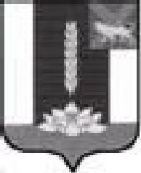 ДУМА ЧЕРНИГОВСКОГО РАЙОНА__________________________________________________________________РЕШЕНИЕПринято Думой Черниговского района25 июля 2018 годаРуководствуясь Бюджетным кодексом Российской Федерации, статьями 21, 62 Устава Черниговского муниципального района1. Внести в Решение Думы Черниговского района от 12.12.2017 года № 79-НПА «О бюджете Черниговского района на 2018 год и плановый период 2019 и 2020 годов» следующие изменения и дополнения:1.1. Пункт 1 изложить в следующей редакции:«1.Утвердить основные характеристики бюджета Черниговского района на 2018 год:а) общий объем доходов районного бюджета в сумме 778 274,831 тыс. рублей, в том числе объем межбюджетных трансфертов, получаемых из других бюджетов бюджетной системы Российской Федерации - в сумме  452 254,831 тыс. рублей;б) общий объем расходов районного бюджета в сумме 787 133,018 тыс. рублей;в) размер дефицита районного бюджета в сумме 8 858,187 тыс. рублей.».        1.2.  Приложение 1 к Решению изложить в редакции приложения 1 к настоящему Решению.1.3. Приложение 7 к Решению изложить в редакции приложения 2 к настоящему Решению.1.4. Приложение 8 к Решению изложить в редакции приложения 3 к настоящему Решению.1.5. Приложение 10 к Решению изложить в редакции приложения 4 к настоящему Решению.1.6. Приложение 12 к Решению изложить в редакции приложения 5 к настоящему Решению.2. Настоящее Решение вступает в силу с момента опубликования в «Вестнике нормативных актов Черниговского района» приложении к газете «Новое время».Глава Черниговского района                                                              В.Н. Сёмкин26 июля 2018 года№ 113-НПА Приложение 1 к решению Думы Черниговского районаот 26.07.2018 № 113-НПАПриложение 2 к решению Думы Черниговского районаот 26.07.2018 № 113-НПАПриложение 3 к решению Думы Черниговского районаот 26.07.2018 № 113-НПАПриложение 4 к решению Думы Черниговского районаот 26.07.2018 № 113-НПАПриложение 5 к решению Думы Черниговского районаот 26.07.2018 № 113-НПАО внесении изменений в бюджет Черниговского района на 2018 год и плановый период 2019 и 2020 годов Приложение 1к решению Думы Черниговского районаот 12.12.2017 г. № 79-НПАПриложение 1к решению Думы Черниговского районаот 12.12.2017 г. № 79-НПАПриложение 1к решению Думы Черниговского районаот 12.12.2017 г. № 79-НПАИсточники внутреннего финансирования дефицита бюджета Черниговского района на 2018 годИсточники внутреннего финансирования дефицита бюджета Черниговского района на 2018 годИсточники внутреннего финансирования дефицита бюджета Черниговского района на 2018 годИсточники внутреннего финансирования дефицита бюджета Черниговского района на 2018 годИсточники внутреннего финансирования дефицита бюджета Черниговского района на 2018 год(тыс. рублей)(тыс. рублей)Код бюджетной классификации Российской ФедерацииКод бюджетной классификации Российской ФедерацииНаименование источниковСумма на 2018 годСумма на 2018 год11233 01 02 00 00 00 0000 000 01 02 00 00 00 0000 000Кредиты кредитных организаций в валюте Российской Федерации4 989,6494 989,64901 02 00 00 05 0000 71001 02 00 00 05 0000 710Получение кредитов от кредитных организаций бюджетами муниципальных районов Российской Федерации в валюте Российской Федерации5 689,6495 689,64901 02 00 00 05 0000 81001 02 00 00 05 0000 810Погашение кредитов от кредитных организаций бюджетами муниципальных районов Российской Федерации в валюте Российской Федерации-700,000-700,000 01 05 00 00 00 0000 000 01 05 00 00 00 0000 000Изменение остатков средств на счетах по учету средств бюджета2 777,8872 777,887 01 05 02 01 05 0000 510 01 05 02 01 05 0000 510Увеличение прочих остатков денежных средств бюджетов муниципальных районов Российской Федерации-785 055,131-785 055,131 01 05 02 01 05 0000 610 01 05 02 01 05 0000 610Уменьшение прочих остатков денежных средств бюджетов муниципальных районов Российской Федерации787 833,018787 833,01801 06 00 00 00 0000 00001 06 00 00 00 0000 000Иные источники внутреннего финансирования дефицитов бюджетов1 090,6511 090,651 01 06 05 00 00 0000 000 01 06 05 00 00 0000 000Бюджетные кредиты, предоставленные внутри страны в валюте Российской Федерации1 090,6511 090,65101 06 05 00 00 0000 60001 06 05 00 00 0000 600Возврат бюджетных кредитов, предоставленных внутри страны в валюте Российской Федерации1 090,6511 090,65101 06 05 01 05 0000 64001 06 05 01 05 0000 640Возврат бюджетных кредитов, предоставленных юридическим лицам из бюджетов муниципальных районов Российской Федерации в валюте Российской Федерации1 090,6511 090,651Итого источников 8 858,1878 858,187Приложение 7к решению Думы Черниговского районаот 12.12.2017 г. № 79-НПАк решению Думы Черниговского районаот 12.12.2017 г. № 79-НПАк решению Думы Черниговского районаот 12.12.2017 г. № 79-НПАОбъемы доходов районного бюджета в 2018 году                                                                                                                     (тыс. рублей)Объемы доходов районного бюджета в 2018 году                                                                                                                     (тыс. рублей)Объемы доходов районного бюджета в 2018 году                                                                                                                     (тыс. рублей)Наименование Код бюджетной классификации Российской ФедерацииСуммаНАЛОГОВЫЕ, НЕНАЛОГОВЫЕ ДОХОДЫ  1 00 00000 00 0000 000326 020,000Налоги на прибыль, доходы1 01 00000 00 0000 000267 676,000Налог на доходы физических лиц1 01 02000 01 0000 110267 676,000Налог на доходы физических лиц с доходов, источником которых является налоговый агент, за исключением доходов, в отношении которых исчисление и уплата налога осуществляются в соответствии со статьями 227, 227.1 и 228 Налогового кодекса Российской Федерации1 01 02010 01 0000 110266 226,000Налог на доходы физических лиц с доходов, полученных от осуществления деятельности физическими лицами, зарегистрированными в качестве индивидуальных предпринимателей, нотариусов, занимающихся частной практикой, адвокатов, учредивших адвокатские кабинеты, и других лиц, занимающихся частной практикой в соответствии со статьей 227 Налогового кодекса Российской Федерации1 01 02020 01 0000 110350,000Налог на доходы физических лиц с доходов, полученных физическими лицами в соответствии со статьей 228 Налогового Кодекса Российской Федерации1 01 02030 01 0000 110650,000Налог на доходы физических лиц в виде фиксированных авансовых платежей с доходов, полученных физическими лицами, являющимися иностранными гражданами, осуществляющими трудовую деятельность по найму у физических лиц на основании патента в соответствии со статьей 227.1 Налогового кодекса Российской Федерации1 01 02040 01 0000 110450,000Налоги на товары (работы, услуги), реализуемые на территории Российской Федерации1 03 00000 00 0000 0009 646,000Акцизы по подакцизным товарам (продукции), производимым на территории Российской Федерации1 03 02000 01 0000 1109 646,000Доходы от уплаты акцизов на дизельное топливо, подлежащие распределению между бюджетами субъектов Российской Федерации и местными бюджетами с учетом установленных дифференцированных нормативов отчислений в местные бюджеты1 03 02230 01 0000 1103 354,000Доходы от уплаты акцизов на моторные масла для дизельных и (или) карбюраторных (инжекторных) двигателей, подлежащие распределению между бюджетами субъектов Российской Федерации и местными бюджетами с учетом установленных дифференцированных нормативов отчислений в местные бюджеты1 03 02240 01 0000 11031,000Доходы от уплаты акцизов на автомобильный бензин, подлежащие распределению между бюджетами субъектов Российской Федерации и местными бюджетами с учетом установленных дифференцированных нормативов отчислений в местные бюджеты1 03 02250 01 0000 1106 261,000Налоги на совокупный доход1 05 00000 00 0000 00020 644,000Единый налог на вмененный доход для отдельных видов деятельности1 05 02000 02 0000 11019 040,000Единый налог на вмененный доход для отдельных видов деятельности1 05 02010 02 0000 11019 040,000Единый сельскохозяйственный налог1 05 03000 01 0000 1101 432,000Единый сельскохозяйственный налог1 05 03010 01 0000 1101 432,000Налог, взимаемый в связи с применением патентной системы налогообложения1 05 04000 02 0000 110172,000Налог, взимаемый в связи с применение патентной системы налогообложения, зачисляемый в бюджеты муниципальных районов1 05 04020 02 0000 110172,000Государственная пошлина, сборы1 08 00000 00 0000 0002 990,000Государственная пошлина по делам, рассматриваемым в судах общей юрисдикции, мировыми судьями (за исключением Верховного Суда Российской Федерации)1 08 03010 01 0000 1102 990,000Доходы от использования имущества, находящегося в государственной и муниципальной собственности1 11 00000 00 0000 00018 662,000Доходы, получаемые в виде арендной либо иной платы за передаваемое в возмездное пользование государственного и муниципального имущества (за исключением имущества бюджетных и автономных учреждений, а также имущества государственных и муниципальных унитарных предприятий, в том числе казенных)1 11 05000 00 0000 12017 542,000Доходы, получаемые в виде арендной платы за земельные участки, государственная собственность на которые не разграничена и которые расположены в границах сельских поселений   и межселенных территорий муниципальных районов, а также средства от продажи права на заключение договоров аренды указанных земельных участков1 11 05013 05 0000 1207 092,000Доходы, получаемые в виде арендной платы за земельные участки, государственная собственность на которые не разграничена и которые расположены в границах городских поселений, а также средства от продажи права на заключение договоров аренды указанных земельных участков1 11 05013 13 0000 1208 250,000Доходы от сдачи в аренду имущества, составляющего казну муниципальных районов (за исключением земельных участков)1 11 05075 05 0000 1202 200,000Доходы от перечисления части прибыли, остающейся после уплаты налогов и иных обязательных платежей муниципальных унитарных предприятий, созданных муниципальными районами1 11 07015 05 0000 1205,000Прочие поступления от использования имущества, находящегося в собственности муниципальных районов (за исключением имущества муниципальных бюджетных и автономных учреждений, а также имущества муниципальных унитарных предприятий, в том числе казенных)1 11 09045 05 0000 120 1 115,000Платежи при пользовании природными ресурсами1 12 00000 00 0000 000650,000Плата за негативное воздействие на окружающую среду1 12 01000 01 0000 120650,000Плата за выбросы загрязняющих веществ в атмосферный воздух стационарными объектами1 12 01010 01 0000 120180,000Плата за сброс загрязняющих веществ в водные объекты1 12 01030 01 0000 120250,000Плата за размещение отходов производства и потребления1 12 01040 01 6000 120220,000Плата за размещение отходов производства 1 12 01041 01 6000 120220,000Плата за размещение твердых коммунальных отходов1 12 01042 01 6000 1200,000Доходы от продажи материальных и нематериальных активов1 14 00000 00 0000 0002 050,000Доходы от реализации иного имущества, находящегося в собственности муниципальных районов (за исключением имущества муниципальных бюджетных и автономных учреждений, а также имущества муниципальных унитарных предприятий, в том числе казенных) в части реализации основных средств по указанному имуществу1 14 02053 05 0000 4101 300,000Доходы от продажи земельных участков, государственная собственность на которые не разграничена и которые расположены в границах сельских поселений и межселенных территорий муниципальных районов1 14 06013 05 0000 430100,000Доходы от продажи земельных участков, государственная собственность на которые не разграничена и которые расположены в границах городских поселений1 14 06013 13 0000 430650,000Штрафы, санкции, возмещение ущерба1 16 00000 00 0000 0003 702,000Денежные взыскания (штрафы) за нарушение законодательства о налогах и сборах, предусмотренные статьями 116, 118, 119.1, пунктами 1 и 2 статьи 120, статьями 125,126,128,129, 129.1, 132, 133, 134, 135, 135.1 Налогового кодекса Российской Федерации 1 16 03010 01 0000 14050,000Денежные взыскания (штрафы) за нарушение законодательства о применении контрольно-кассовой техники при осуществлении наличных денежных расчетов и (или) расчетов с использованием платежных карт1 16 06000 01 0000 14090,000Денежные взыскания (штрафы) за административные правонарушения в области государственного регулирования производства и оборота этилового спирта, алкогольной, спиртосодержащей продукции1 16 08010 01 0000 1405,000Денежные взыскания (штрафы) за административные правонарушения в области государственного регулирования производства и оборота табачной продукции 1 16 08020 01 0000 14010,000Денежные взыскания (штрафы) и иные суммы, взыскиваемые с лиц, виновных в совершении преступлений и в возмещение ущерба имуществу, зачисляемые в бюджеты муниципальных районов1 16 21050 05 0000 140530,000Денежные взыскания (штрафы) за нарушение законодательства Российской Федерации об охране и использовании животного мира1 16 25030 01 0000 14025,000Денежные взыскания (штрафы) за нарушение земельного законодательства1 16 25060 01 0000 140400,000Прочие денежные взыскания (штрафы) за правонарушения в области дорожного движения1 16 30030 01 0000 14012,000Денежные взыскания (штрафы) за нарушение законодательства Российской Федерации об административных правонарушениях, предусмотренные статьей 20.25 Кодекса Российской Федерации об административных правонарушениях1 16 43000 01 0000 1401 380,000Прочие поступления от денежных взысканий (штрафов) и иных сумм в возмещение ущерба, зачисляемые в бюджеты муниципальных районов.1 16 90050 05 0000 1401 200,000БЕЗВОЗМЕЗДНЫЕ ПОСТУПЛЕНИЯ ВСЕГО2 00 00000 00 0000 000452 254,831Безвозмездные поступления от других бюджетов бюджетной системы Российской Федерации2 02 00000 00 0000 000452 254,831Дотации бюджетам бюджетной системы Российской Федерации2 02 10000 00 0000 15118 613,842Дотации бюджетам муниципальных районов на выравнивание бюджетной обеспеченности2 02 15001 05 0000 1512 559,842Дотации бюджетам муниципальных районов на поддержку мер по обеспечению сбалансированности бюджетов2 02 15002 05 0000 15116 054,000Субсидии бюджетам субъектов Российской Федерации и муниципальных образований (межбюджетные субсидии)2 02 20000 00 0000 15133 097,289Прочие субсидии бюджетам муниципальных районов2 02 29999 05 0000 15130 656,391в том числе:Субсидии бюджетам муниципальных образований Приморского края на проектирование, строительство, капитальный ремонт подъездных автомобильных дорог, проездов к земельным участкам, предоставленным (предоставляемым) на бесплатной основе гражданам, имеющим трех и более детей, и гражданам, имеющим двух детей, а также молодым семьям за счет дорожного фонда Приморского края115,200Субсидии бюджетам муниципальных образований Приморского края на капитальный ремонт автомобильных дорог общего пользования населенных пунктов за счет дорожного фонда Приморского края2 995,842Субсидии на проектирование и (или) строительство, реконструкцию, модернизацию. Капитальный ремонт объектов водопроводно-канализационного хозяйства Приморского края20 062,561Субсидии бюджетам муниципальных образований Приморского края на содержание многофункциональных центров предоставления государственных и муниципальных услуг7 190,525Приобретение музыкальных инструментов и художественного инвентаря для учреждений дополнительного образования детей в сфере культуры в 2018 году292,263Субсидии бюджетам муниципальных районов на реализацию мероприятий по обеспечению жильем молодых семей2 02 25497 05 0000 1511 459,550Субсидии бюджетам муниципальных районов на реализацию мероприятий государственной программы Российской Федерации "Доступная среда" на 2011-2020 годы2 02 25027 05 0000 151708,618Субсидия бюджетам муниципальных районов на поддержку отрасли культуры2 02 25519 05 0000 151272,730в т.ч.Субсидии бюджетам муниципальных образований на государственную поддержку лучших работников муниципальных учреждений культуры, находящихся на территории сельских поселений90,910Субсидии бюджетам муниципальных образований на государственную поддержку муниципальных учреждений культуры181,820Субвенции бюджетам бюджетной системы Российской Федерации2 02 30000 00 0000 151400 543,700 Субвенции бюджетам муниципальных районов на государственную регистрацию актов гражданского состояния2 02 35930 05 0000 1512 911,000Субвенции бюджетам муниципальных районов на составление (изменение) списков кандидатов в присяжные заседатели федеральных судов общей юрисдикции в Российской Федерации2 02 35120 05 0000 151 421,2540Субвенции бюджетам муниципальных районов на осуществление первичного воинского учета на территориях, где отсутствуют военные комиссариаты2 02 35118 05 0000 1511 170,500Субвенции бюджетам муниципальных районов на выполнение передаваемых полномочий субъектов Российской Федерации2 02 30024 05 0000 151388 919,946в том числе:- субвенции бюджетам муниципальных районов Приморского края на осуществление отдельных государственных полномочий по расчету и предоставлению дотаций на выравнивание бюджетной обеспеченности бюджетам поселений, входящих в их состав19 466,626- субвенции на осуществление государственных полномочий по созданию и обеспечению деятельности комиссий по делам несовершеннолетних и защите их прав1 090,057- субвенции на выполнение органами местного самоуправления отдельных государственных полномочий по государственному управлению охраной труда582,287- субвенции на осуществление отдельных государственных полномочий по созданию административных комиссий 706,969- субвенции на осуществление государственных полномочий по регистрации и учету граждан, имеющих право на получение жилищных субсидий в связи с переселением из районов Крайнего Севера и приравненных к ним местностей0,234 - субвенции, предоставляемые бюджетам муниципальных образований на реализацию государственных полномочий Приморского края по организации проведения мероприятий по предупреждению и ликвидации болезней животных, их лечению, защите населения от болезней, общих для человека и животных557,573 - субвенции на получение общедоступного и бесплатного дошкольного, начального общего, основного общего, среднего общего и дополнительного образования детей в муниципальных общеобразовательных организациях Приморского края252 786,200- субвенции на обеспечение бесплатным питанием обучающихся в младших классах (1-4 включительно) в муниципальных образовательных учреждениях Приморского края5 878,000- субвенции на организацию и обеспечение оздоровления и отдыха детей Приморского края (за исключением организации отдыха детей в каникулярное время)6 606,000- субвенции на обеспечение государственных гарантий реализации прав на получение общедоступного и бесплатного дошкольного образования в муниципальных дошкольных образовательных организациях101 246,000Субвенции бюджетам муниципальных районов на компенсацию части платы, взимаемой с родителей (законных представителей) за присмотр и уход за детьми, посещающими образовательные организации, реализующие образовательные программы дошкольного образования2 02 30029 05 0000 1517 121,000Прочие безвозмездные поступления в бюджеты муниципальных районов2 07 05000 05 0000 180ИТОГО ДОХОДОВ778 274,831Приложение 8Приложение 8Приложение 8Приложение 8Приложение 8Приложение 8Приложение 8Приложение 8Приложение 8Приложение 8Приложение 8Приложение 8Приложение 8к решению Думы Черниговского районак решению Думы Черниговского районак решению Думы Черниговского районак решению Думы Черниговского районак решению Думы Черниговского районак решению Думы Черниговского районак решению Думы Черниговского районак решению Думы Черниговского районак решению Думы Черниговского районак решению Думы Черниговского районак решению Думы Черниговского районак решению Думы Черниговского районак решению Думы Черниговского районаот 12.12.2017 г. № 79-НПАот 12.12.2017 г. № 79-НПАот 12.12.2017 г. № 79-НПАот 12.12.2017 г. № 79-НПАот 12.12.2017 г. № 79-НПАот 12.12.2017 г. № 79-НПАот 12.12.2017 г. № 79-НПАот 12.12.2017 г. № 79-НПАот 12.12.2017 г. № 79-НПАот 12.12.2017 г. № 79-НПАот 12.12.2017 г. № 79-НПАот 12.12.2017 г. № 79-НПАот 12.12.2017 г. № 79-НПАРаспределение бюджетных ассигнований по разделам, подразделам, целевым статьям (муниципальным программам Черниговского района и непрограммным направлениям деятельности), группам (и подгруппам), видов расходов классификации расходов бюджетов на 2018 годРаспределение бюджетных ассигнований по разделам, подразделам, целевым статьям (муниципальным программам Черниговского района и непрограммным направлениям деятельности), группам (и подгруппам), видов расходов классификации расходов бюджетов на 2018 годРаспределение бюджетных ассигнований по разделам, подразделам, целевым статьям (муниципальным программам Черниговского района и непрограммным направлениям деятельности), группам (и подгруппам), видов расходов классификации расходов бюджетов на 2018 годРаспределение бюджетных ассигнований по разделам, подразделам, целевым статьям (муниципальным программам Черниговского района и непрограммным направлениям деятельности), группам (и подгруппам), видов расходов классификации расходов бюджетов на 2018 годРаспределение бюджетных ассигнований по разделам, подразделам, целевым статьям (муниципальным программам Черниговского района и непрограммным направлениям деятельности), группам (и подгруппам), видов расходов классификации расходов бюджетов на 2018 годРаспределение бюджетных ассигнований по разделам, подразделам, целевым статьям (муниципальным программам Черниговского района и непрограммным направлениям деятельности), группам (и подгруппам), видов расходов классификации расходов бюджетов на 2018 годРаспределение бюджетных ассигнований по разделам, подразделам, целевым статьям (муниципальным программам Черниговского района и непрограммным направлениям деятельности), группам (и подгруппам), видов расходов классификации расходов бюджетов на 2018 годРаспределение бюджетных ассигнований по разделам, подразделам, целевым статьям (муниципальным программам Черниговского района и непрограммным направлениям деятельности), группам (и подгруппам), видов расходов классификации расходов бюджетов на 2018 годРаспределение бюджетных ассигнований по разделам, подразделам, целевым статьям (муниципальным программам Черниговского района и непрограммным направлениям деятельности), группам (и подгруппам), видов расходов классификации расходов бюджетов на 2018 годРаспределение бюджетных ассигнований по разделам, подразделам, целевым статьям (муниципальным программам Черниговского района и непрограммным направлениям деятельности), группам (и подгруппам), видов расходов классификации расходов бюджетов на 2018 годРаспределение бюджетных ассигнований по разделам, подразделам, целевым статьям (муниципальным программам Черниговского района и непрограммным направлениям деятельности), группам (и подгруппам), видов расходов классификации расходов бюджетов на 2018 годРаспределение бюджетных ассигнований по разделам, подразделам, целевым статьям (муниципальным программам Черниговского района и непрограммным направлениям деятельности), группам (и подгруппам), видов расходов классификации расходов бюджетов на 2018 годРаспределение бюджетных ассигнований по разделам, подразделам, целевым статьям (муниципальным программам Черниговского района и непрограммным направлениям деятельности), группам (и подгруппам), видов расходов классификации расходов бюджетов на 2018 год(тыс. рублей)(тыс. рублей)(тыс. рублей)(тыс. рублей)(тыс. рублей)(тыс. рублей)(тыс. рублей)(тыс. рублей)(тыс. рублей)(тыс. рублей)(тыс. рублей)(тыс. рублей)(тыс. рублей)НаименованиеНаименованиеРазделРазделПодразделПодразделЦелевая статьяЦелевая статьяЦелевая статьяЦелевая статьяВид расходаВид расходаСумма на 2018 годСумма на 2018 годОБЩЕГОСУДАРСТВЕННЫЕ ВОПРОСЫОБЩЕГОСУДАРСТВЕННЫЕ ВОПРОСЫ01010000000000000000000000000000000000000000000000000085 721,56685 721,566Функционирование высшего должностного лица субъекта Российской Федерации и муниципального образованияФункционирование высшего должностного лица субъекта Российской Федерации и муниципального образования0101020200000000000000000000000000000000000000000000002 134,4342 134,434Непрограммные направления деятельности органов местного самоуправленияНепрограммные направления деятельности органов местного самоуправления0101020299000000009900000000990000000099000000000000002 134,4342 134,434Мероприятия непрограммных направлений деятельности органов местного самоуправленияМероприятия непрограммных направлений деятельности органов местного самоуправления0101020299999000009999900000999990000099999000000000002 134,4342 134,434Глава Черниговского муниципального районаГлава Черниговского муниципального района0101020299999100109999910010999991001099999100100000002 134,4342 134,434Расходы на выплаты персоналу в целях обеспечения выполнения функций государственными (муниципальными) органами, казенными учреждениями, органами управления государственными внебюджетными фондамиРасходы на выплаты персоналу в целях обеспечения выполнения функций государственными (муниципальными) органами, казенными учреждениями, органами управления государственными внебюджетными фондами0101020299999100109999910010999991001099999100101001002 134,4342 134,434Расходы на выплаты персоналу государственных (муниципальных) органовРасходы на выплаты персоналу государственных (муниципальных) органов0101020299999100109999910010999991001099999100101201202 134,4342 134,434Функционирование законодательных (представительных) органов государственной власти и представительных органов муниципальных образованийФункционирование законодательных (представительных) органов государственной власти и представительных органов муниципальных образований0101030300000000000000000000000000000000000000000000003 385,6443 385,644Непрограммные направления деятельности органов местного самоуправленияНепрограммные направления деятельности органов местного самоуправления0101030399000000009900000000990000000099000000000000003 385,6443 385,644Мероприятия непрограммных направлений деятельности органов местного самоуправленияМероприятия непрограммных направлений деятельности органов местного самоуправления0101030399999000009999900000999990000099999000000000003 385,6443 385,644Руководство и управление в сфере установленных функций органов местного самоуправления Черниговского муниципального районаРуководство и управление в сфере установленных функций органов местного самоуправления Черниговского муниципального района0101030399999100309999910030999991003099999100300000001 408,4601 408,460Расходы на выплаты персоналу в целях обеспечения выполнения функций государственными (муниципальными) органами, казенными учреждениями, органами управления государственными внебюджетными фондамиРасходы на выплаты персоналу в целях обеспечения выполнения функций государственными (муниципальными) органами, казенными учреждениями, органами управления государственными внебюджетными фондами0101030399999100309999910030999991003099999100301001001 398,3601 398,360Расходы на выплаты персоналу государственных (муниципальных) органовРасходы на выплаты персоналу государственных (муниципальных) органов0101030399999100309999910030999991003099999100301201201 398,3601 398,360Закупка товаров, работ и услуг для государственных (муниципальных) нуждЗакупка товаров, работ и услуг для государственных (муниципальных) нужд01010303999991003099999100309999910030999991003020020010,00010,000Иные закупки товаров, работ и услуг для обеспечения государственных (муниципальных) нуждИные закупки товаров, работ и услуг для обеспечения государственных (муниципальных) нужд01010303999991003099999100309999910030999991003024024010,00010,000Иные бюджетные ассигнованияИные бюджетные ассигнования0101030399999100309999910030999991003099999100308008000,1000,100Уплата налогов, сборов и иных платежейУплата налогов, сборов и иных платежей0101030399999100309999910030999991003099999100308508500,1000,100Председатель Думы Черниговского районаПредседатель Думы Черниговского района0101030399999100409999910040999991004099999100400000001 809,1841 809,184Расходы на выплаты персоналу в целях обеспечения выполнения функций государственными (муниципальными) органами, казенными учреждениями, органами управления государственными внебюджетными фондамиРасходы на выплаты персоналу в целях обеспечения выполнения функций государственными (муниципальными) органами, казенными учреждениями, органами управления государственными внебюджетными фондами0101030399999100409999910040999991004099999100401001001 809,1841 809,184Расходы на выплаты персоналу государственных (муниципальных) органовРасходы на выплаты персоналу государственных (муниципальных) органов0101030399999100409999910040999991004099999100401201201 809,1841 809,184Депутаты Думы Черниговского районаДепутаты Думы Черниговского района010103039999910050999991005099999100509999910050000000168,000168,000Расходы на выплаты персоналу в целях обеспечения выполнения функций государственными (муниципальными) органами, казенными учреждениями, органами управления государственными внебюджетными фондамиРасходы на выплаты персоналу в целях обеспечения выполнения функций государственными (муниципальными) органами, казенными учреждениями, органами управления государственными внебюджетными фондами010103039999910050999991005099999100509999910050100100168,000168,000Расходы на выплаты персоналу государственных (муниципальных) органовРасходы на выплаты персоналу государственных (муниципальных) органов010103039999910050999991005099999100509999910050120120168,000168,000Функционирование Правительства Российской Федерации, высших исполнительных органов государственной власти субъектов Российской Федерации, местных администрацийФункционирование Правительства Российской Федерации, высших исполнительных органов государственной власти субъектов Российской Федерации, местных администраций01010404000000000000000000000000000000000000000000000033 884,03733 884,037Непрограммные направления деятельности органов местного самоуправленияНепрограммные направления деятельности органов местного самоуправления01010404990000000099000000009900000000990000000000000033 884,03733 884,037Мероприятия непрограммных направлений деятельности органов местного самоуправленияМероприятия непрограммных направлений деятельности органов местного самоуправления01010404999990000099999000009999900000999990000000000033 884,03733 884,037Руководство и управление в сфере установленных функций органов местного самоуправления Черниговского муниципального районаРуководство и управление в сфере установленных функций органов местного самоуправления Черниговского муниципального района01010404999991003099999100309999910030999991003000000032 211,69332 211,693Расходы на выплаты персоналу в целях обеспечения выполнения функций государственными (муниципальными) органами, казенными учреждениями, органами управления государственными внебюджетными фондамиРасходы на выплаты персоналу в целях обеспечения выполнения функций государственными (муниципальными) органами, казенными учреждениями, органами управления государственными внебюджетными фондами01010404999991003099999100309999910030999991003010010029 753,43329 753,433Расходы на выплаты персоналу государственных (муниципальных) органовРасходы на выплаты персоналу государственных (муниципальных) органов01010404999991003099999100309999910030999991003012012029 753,43329 753,433Закупка товаров, работ и услуг для государственных (муниципальных) нуждЗакупка товаров, работ и услуг для государственных (муниципальных) нужд0101040499999100309999910030999991003099999100302002001 406,0001 406,000Иные закупки товаров, работ и услуг для обеспечения государственных (муниципальных) нуждИные закупки товаров, работ и услуг для обеспечения государственных (муниципальных) нужд0101040499999100309999910030999991003099999100302402401 406,0001 406,000Иные бюджетные ассигнованияИные бюджетные ассигнования0101040499999100309999910030999991003099999100308008001 052,2601 052,260Уплата налогов, сборов и иных платежейУплата налогов, сборов и иных платежей0101040499999100309999910030999991003099999100308508501 052,2601 052,260Субвенции на создание и обеспечение деятельности комиссий по делам несовершеннолетних и защите их правСубвенции на создание и обеспечение деятельности комиссий по делам несовершеннолетних и защите их прав0101040499999930109999993010999999301099999930100000001 090,0571 090,057Расходы на выплаты персоналу в целях обеспечения выполнения функций государственными (муниципальными) органами, казенными учреждениями, органами управления государственными внебюджетными фондамиРасходы на выплаты персоналу в целях обеспечения выполнения функций государственными (муниципальными) органами, казенными учреждениями, органами управления государственными внебюджетными фондами0101040499999930109999993010999999301099999930101001001 007,4571 007,457Расходы на выплаты персоналу государственных (муниципальных) органовРасходы на выплаты персоналу государственных (муниципальных) органов0101040499999930109999993010999999301099999930101201201 007,4571 007,457Закупка товаров, работ и услуг для государственных (муниципальных) нуждЗакупка товаров, работ и услуг для государственных (муниципальных) нужд01010404999999301099999930109999993010999999301020020082,60082,600Иные закупки товаров, работ и услуг для обеспечения государственных (муниципальных) нуждИные закупки товаров, работ и услуг для обеспечения государственных (муниципальных) нужд01010404999999301099999930109999993010999999301024024082,60082,600Субвенции на выполнение органами местного самоуправления отдельных государственных полномочий по государственному управлению охраной трудаСубвенции на выполнение органами местного самоуправления отдельных государственных полномочий по государственному управлению охраной труда010104049999993100999999310099999931009999993100000000582,287582,287Расходы на выплаты персоналу в целях обеспечения выполнения функций государственными (муниципальными) органами, казенными учреждениями, органами управления государственными внебюджетными фондамиРасходы на выплаты персоналу в целях обеспечения выполнения функций государственными (муниципальными) органами, казенными учреждениями, органами управления государственными внебюджетными фондами010104049999993100999999310099999931009999993100100100541,148541,148Расходы на выплаты персоналу государственных (муниципальных) органовРасходы на выплаты персоналу государственных (муниципальных) органов010104049999993100999999310099999931009999993100120120541,148541,148Закупка товаров, работ и услуг для государственных (муниципальных) нуждЗакупка товаров, работ и услуг для государственных (муниципальных) нужд01010404999999310099999931009999993100999999310020020041,13941,139Иные закупки товаров, работ и услуг для обеспечения государственных (муниципальных) нуждИные закупки товаров, работ и услуг для обеспечения государственных (муниципальных) нужд01010404999999310099999931009999993100999999310024024041,13941,139Судебная системаСудебная система010105050000000000000000000000000000000000000000000000421,254421,254Непрограммные направления деятельности органов местного самоуправленияНепрограммные направления деятельности органов местного самоуправления010105059900000000990000000099000000009900000000000000421,254421,254Мероприятия непрограммных направлений деятельности органов местного самоуправленияМероприятия непрограммных направлений деятельности органов местного самоуправления010105059999900000999990000099999000009999900000000000421,254421,254Составление (изменение и дополнение) списков кандидатов в присяжные заседатели федеральных судов общей юрисдикцииСоставление (изменение и дополнение) списков кандидатов в присяжные заседатели федеральных судов общей юрисдикции010105059999951200999995120099999512009999951200000000421,254421,254Закупка товаров, работ и услуг для государственных (муниципальных) нуждЗакупка товаров, работ и услуг для государственных (муниципальных) нужд010105059999951200999995120099999512009999951200200200421,254421,254Иные закупки товаров, работ и услуг для обеспечения государственных (муниципальных) нуждИные закупки товаров, работ и услуг для обеспечения государственных (муниципальных) нужд010105059999951200999995120099999512009999951200240240421,254421,254Обеспечение деятельности финансовых, налоговых и таможенных органов и органов финансового (финансово-бюджетного) надзораОбеспечение деятельности финансовых, налоговых и таможенных органов и органов финансового (финансово-бюджетного) надзора01010606000000000000000000000000000000000000000000000012 155,37212 155,372Муниципальная программа "Долгосрочное финансовое планирование и организация бюджетного процесса, совершенствование межбюджетных отношений в Черниговском муниципальном районе" на 2017-2019 годыМуниципальная программа "Долгосрочное финансовое планирование и организация бюджетного процесса, совершенствование межбюджетных отношений в Черниговском муниципальном районе" на 2017-2019 годы01010606140000000014000000001400000000140000000000000010 753,45210 753,452Основное мероприятие "Управление бюджетным процессом в Черниговском районе"Основное мероприятие "Управление бюджетным процессом в Черниговском районе"01010606140010000014001000001400100000140010000000000010 753,45210 753,452Руководство и управление в сфере установленных функций органов местного самоуправления Черниговского муниципального районаРуководство и управление в сфере установленных функций органов местного самоуправления Черниговского муниципального района01010606140011003014001100301400110030140011003000000010 753,45210 753,452Расходы на выплаты персоналу в целях обеспечения выполнения функций государственными (муниципальными) органами, казенными учреждениями, органами управления государственными внебюджетными фондамиРасходы на выплаты персоналу в целях обеспечения выполнения функций государственными (муниципальными) органами, казенными учреждениями, органами управления государственными внебюджетными фондами01010606140011003014001100301400110030140011003010010010 088,45210 088,452Расходы на выплаты персоналу государственных (муниципальных) органовРасходы на выплаты персоналу государственных (муниципальных) органов01010606140011003014001100301400110030140011003012012010 088,45210 088,452Закупка товаров, работ и услуг для государственных (муниципальных) нуждЗакупка товаров, работ и услуг для государственных (муниципальных) нужд010106061400110030140011003014001100301400110030200200661,500661,500Иные закупки товаров, работ и услуг для обеспечения государственных (муниципальных) нуждИные закупки товаров, работ и услуг для обеспечения государственных (муниципальных) нужд010106061400110030140011003014001100301400110030240240661,500661,500Иные бюджетные ассигнованияИные бюджетные ассигнования0101060614001100301400110030140011003014001100308008003,5003,500Уплата налогов, сборов и иных платежейУплата налогов, сборов и иных платежей0101060614001100301400110030140011003014001100308508503,5003,500Непрограммные направления деятельности органов местного самоуправленияНепрограммные направления деятельности органов местного самоуправления0101060699000000009900000000990000000099000000000000001 401,9201 401,920Мероприятия непрограммных направлений деятельности органов местного самоуправленияМероприятия непрограммных направлений деятельности органов местного самоуправления0101060699999000009999900000999990000099999000000000001 401,9201 401,920Руководство и управление в сфере установленных функций органов местного самоуправления Черниговского муниципального районаРуководство и управление в сфере установленных функций органов местного самоуправления Черниговского муниципального района010106069999910030999991003099999100309999910030000000262,600262,600Расходы на выплаты персоналу в целях обеспечения выполнения функций государственными (муниципальными) органами, казенными учреждениями, органами управления государственными внебюджетными фондамиРасходы на выплаты персоналу в целях обеспечения выполнения функций государственными (муниципальными) органами, казенными учреждениями, органами управления государственными внебюджетными фондами0101060699999100309999910030999991003099999100301001008,0008,000Расходы на выплаты персоналу государственных (муниципальных) органовРасходы на выплаты персоналу государственных (муниципальных) органов0101060699999100309999910030999991003099999100301201208,0008,000Закупка товаров, работ и услуг для государственных (муниципальных) нуждЗакупка товаров, работ и услуг для государственных (муниципальных) нужд010106069999910030999991003099999100309999910030200200252,600252,600Иные закупки товаров, работ и услуг для обеспечения государственных (муниципальных) нуждИные закупки товаров, работ и услуг для обеспечения государственных (муниципальных) нужд010106069999910030999991003099999100309999910030240240252,600252,600Иные бюджетные ассигнованияИные бюджетные ассигнования0101060699999100309999910030999991003099999100308008002,0002,000Уплата налогов, сборов и иных платежейУплата налогов, сборов и иных платежей0101060699999100309999910030999991003099999100308508502,0002,000Руководитель контрольно-счетной комиссии Черниговского районаРуководитель контрольно-счетной комиссии Черниговского района0101060699999100609999910060999991006099999100600000001 139,3201 139,320Расходы на выплаты персоналу в целях обеспечения выполнения функций государственными (муниципальными) органами, казенными учреждениями, органами управления государственными внебюджетными фондамиРасходы на выплаты персоналу в целях обеспечения выполнения функций государственными (муниципальными) органами, казенными учреждениями, органами управления государственными внебюджетными фондами0101060699999100609999910060999991006099999100601001001 139,3201 139,320Расходы на выплаты персоналу государственных (муниципальных) органовРасходы на выплаты персоналу государственных (муниципальных) органов0101060699999100609999910060999991006099999100601201201 139,3201 139,320Резервные фондыРезервные фонды010111110000000000000000000000000000000000000000000000200,000200,000Непрограммные направления деятельности органов местного самоуправленияНепрограммные направления деятельности органов местного самоуправления010111119900000000990000000099000000009900000000000000200,000200,000Мероприятия непрограммных направлений деятельности органов местного самоуправленияМероприятия непрограммных направлений деятельности органов местного самоуправления010111119999900000999990000099999000009999900000000000200,000200,000Резервный фонд Администрации Черниговского муниципального районаРезервный фонд Администрации Черниговского муниципального района010111119999920280999992028099999202809999920280000000200,000200,000Иные бюджетные ассигнованияИные бюджетные ассигнования010111119999920280999992028099999202809999920280800800200,000200,000Резервные средстваРезервные средства010111119999920280999992028099999202809999920280870870200,000200,000Другие общегосударственные вопросыДругие общегосударственные вопросы01011313000000000000000000000000000000000000000000000033 540,82533 540,825Муниципальная программа "Противодействие и профилактика терроризма на территории Черниговского муниципального района" на 2017-2019 годыМуниципальная программа "Противодействие и профилактика терроризма на территории Черниговского муниципального района" на 2017-2019 годы01011313080000000008000000000800000000080000000000000050,00050,000Основное мероприятие "Формирование системы мер пресечения и профилактики различных видов терроризма"Основное мероприятие "Формирование системы мер пресечения и профилактики различных видов терроризма"01011313080010000008001000000800100000080010000000000050,00050,000Мероприятия по профилактике экстремизма и терроризмаМероприятия по профилактике экстремизма и терроризма01011313080012022008001202200800120220080012022000000050,00050,000Закупка товаров, работ и услуг для государственных (муниципальных) нуждЗакупка товаров, работ и услуг для государственных (муниципальных) нужд01011313080012022008001202200800120220080012022020020050,00050,000Иные закупки товаров, работ и услуг для обеспечения государственных (муниципальных) нуждИные закупки товаров, работ и услуг для обеспечения государственных (муниципальных) нужд01011313080012022008001202200800120220080012022024024050,00050,000Муниципальная программа "Развитие телекоммуникационной инфраструктуры органов государственной власти Приморского края и органов местного самоуправления"Муниципальная программа "Развитие телекоммуникационной инфраструктуры органов государственной власти Приморского края и органов местного самоуправления"01011313120000000012000000001200000000120000000000000011 062,34711 062,347Основное мероприятие "Организация предоставления государственных и муниципальных услуг в многофункциональных центрах"Основное мероприятие "Организация предоставления государственных и муниципальных услуг в многофункциональных центрах"01011313120010000012001000001200100000120010000000000011 062,34711 062,347Субсидии из краевого бюджета бюджетам муниципальных образований Приморского края на содержание многофункциональных центров предоставления государственных и муниципальных услугСубсидии из краевого бюджета бюджетам муниципальных образований Приморского края на содержание многофункциональных центров предоставления государственных и муниципальных услуг0101131312001920701200192070120019207012001920700000007 190,5257 190,525Предоставление субсидий бюджетным, автономным учреждениям и иным некоммерческим организациямПредоставление субсидий бюджетным, автономным учреждениям и иным некоммерческим организациям0101131312001920701200192070120019207012001920706006007 190,5257 190,525Субсидии бюджетным учреждениямСубсидии бюджетным учреждениям0101131312001920701200192070120019207012001920706106107 190,5257 190,525Расходы на содержание многофункционального центра предоставления государственных и муниципальных услуг, в целях софинансирования которых из бюджета Приморского края предоставляются субсидииРасходы на содержание многофункционального центра предоставления государственных и муниципальных услуг, в целях софинансирования которых из бюджета Приморского края предоставляются субсидии0101131312001S207012001S207012001S207012001S20700000003 871,8223 871,822Предоставление субсидий бюджетным, автономным учреждениям и иным некоммерческим организациямПредоставление субсидий бюджетным, автономным учреждениям и иным некоммерческим организациям0101131312001S207012001S207012001S207012001S20706006003 871,8223 871,822Субсидии бюджетным учреждениямСубсидии бюджетным учреждениям0101131312001S207012001S207012001S207012001S20706106103 871,8223 871,822Муниципальная программа "Патриотическое воспитание граждан Черниговского муниципального района" на 2017-2019 годыМуниципальная программа "Патриотическое воспитание граждан Черниговского муниципального района" на 2017-2019 годы01011313170000000017000000001700000000170000000000000055,00055,000Основное мероприятие "Совершенствование и развитие системы патриотического воспитания граждан"Основное мероприятие "Совершенствование и развитие системы патриотического воспитания граждан"01011313170010000017001000001700100000170010000000000055,00055,000Мероприятия по патриотическому воспитанию граждан Черниговского муниципального районаМероприятия по патриотическому воспитанию граждан Черниговского муниципального района01011313170012016017001201601700120160170012016000000055,00055,000Социальное обеспечение и иные выплаты населениюСоциальное обеспечение и иные выплаты населению01011313170012016017001201601700120160170012016030030055,00055,000Иные выплаты населениюИные выплаты населению01011313170012016017001201601700120160170012016036036055,00055,000Муниципальная программа "О противодействии коррупции в Администрации Черниговского района" на 2016-2018 годыМуниципальная программа "О противодействии коррупции в Администрации Черниговского района" на 2016-2018 годы0101131324000000002400000000240000000024000000000000005,0005,000Основное мероприятие "Совершенствование системы противодействия коррупции в Черниговском районе"Основное мероприятие "Совершенствование системы противодействия коррупции в Черниговском районе"0101131324001000002400100000240010000024001000000000005,0005,000Мероприятия по противодействию коррупцииМероприятия по противодействию коррупции0101131324001206002400120600240012060024001206000000005,0005,000Закупка товаров, работ и услуг для государственных (муниципальных) нуждЗакупка товаров, работ и услуг для государственных (муниципальных) нужд0101131324001206002400120600240012060024001206002002005,0005,000Иные закупки товаров, работ и услуг для обеспечения государственных (муниципальных) нуждИные закупки товаров, работ и услуг для обеспечения государственных (муниципальных) нужд0101131324001206002400120600240012060024001206002402405,0005,000Непрограммные направления деятельности органов местного самоуправленияНепрограммные направления деятельности органов местного самоуправления01011313990000000099000000009900000000990000000000000022 368,47822 368,478Мероприятия непрограммных направлений деятельности органов местного самоуправленияМероприятия непрограммных направлений деятельности органов местного самоуправления01011313999990000099999000009999900000999990000000000022 368,47822 368,478Содержание и обслуживание казны Черниговского района (Реализация государственной политики в области приватизации и управления муниципальной собственностью)Содержание и обслуживание казны Черниговского района (Реализация государственной политики в области приватизации и управления муниципальной собственностью)0101131399999202509999920250999992025099999202500000002 198,7152 198,715Закупка товаров, работ и услуг для государственных (муниципальных) нуждЗакупка товаров, работ и услуг для государственных (муниципальных) нужд0101131399999202509999920250999992025099999202502002002 190,4652 190,465Иные закупки товаров, работ и услуг для обеспечения государственных (муниципальных) нуждИные закупки товаров, работ и услуг для обеспечения государственных (муниципальных) нужд0101131399999202509999920250999992025099999202502402402 190,4652 190,465Иные бюджетные ассигнованияИные бюджетные ассигнования0101131399999202509999920250999992025099999202508008008,2508,250Уплата налогов, сборов и иных платежейУплата налогов, сборов и иных платежей0101131399999202509999920250999992025099999202508508508,2508,250Оценка недвижимости, признание прав и регулирование отношений по муниципальной собственности (Реализация государственной политики в области приватизации и управления муниципальной собственностью)Оценка недвижимости, признание прав и регулирование отношений по муниципальной собственности (Реализация государственной политики в области приватизации и управления муниципальной собственностью)01011313999992026099999202609999920260999992026000000053,70053,700Закупка товаров, работ и услуг для государственных (муниципальных) нуждЗакупка товаров, работ и услуг для государственных (муниципальных) нужд01011313999992026099999202609999920260999992026020020053,70053,700Иные закупки товаров, работ и услуг для обеспечения государственных (муниципальных) нуждИные закупки товаров, работ и услуг для обеспечения государственных (муниципальных) нужд01011313999992026099999202609999920260999992026024024053,70053,700Расходы, связанные с исполнением судебных актов и решений налоговых органовРасходы, связанные с исполнением судебных актов и решений налоговых органов01011313999992029099999202909999920290999992029000000081,54081,540Иные бюджетные ассигнованияИные бюджетные ассигнования01011313999992029099999202909999920290999992029080080081,54081,540Исполнение судебных актовИсполнение судебных актов01011313999992029099999202909999920290999992029083083081,54081,540Осуществление переданных органам государственной власти субъектов Российской Федерации в соответствии с пунктом 1 статьи 4 Федерального закона "Об актах гражданского состояния" полномочий Российской Федерации по государственной регистрации актов гражданского состоянияОсуществление переданных органам государственной власти субъектов Российской Федерации в соответствии с пунктом 1 статьи 4 Федерального закона "Об актах гражданского состояния" полномочий Российской Федерации по государственной регистрации актов гражданского состояния0101131399999593009999959300999995930099999593000000002 911,0002 911,000Расходы на выплаты персоналу в целях обеспечения выполнения функций государственными (муниципальными) органами, казенными учреждениями, органами управления государственными внебюджетными фондамиРасходы на выплаты персоналу в целях обеспечения выполнения функций государственными (муниципальными) органами, казенными учреждениями, органами управления государственными внебюджетными фондами0101131399999593009999959300999995930099999593001001001 777,4101 777,410Расходы на выплаты персоналу государственных (муниципальных) органовРасходы на выплаты персоналу государственных (муниципальных) органов0101131399999593009999959300999995930099999593001201201 777,4101 777,410Закупка товаров, работ и услуг для государственных (муниципальных) нуждЗакупка товаров, работ и услуг для государственных (муниципальных) нужд0101131399999593009999959300999995930099999593002002001 133,5901 133,590Иные закупки товаров, работ и услуг для обеспечения государственных (муниципальных) нуждИные закупки товаров, работ и услуг для обеспечения государственных (муниципальных) нужд0101131399999593009999959300999995930099999593002402401 133,5901 133,590Расходы на обеспечение деятельности (оказание услуг, выполнение работ) муниципальных учреждений Черниговского районаРасходы на обеспечение деятельности (оказание услуг, выполнение работ) муниципальных учреждений Черниговского района01011313999997001099999700109999970010999997001000000016 416,55416 416,554Расходы на выплаты персоналу в целях обеспечения выполнения функций государственными (муниципальными) органами, казенными учреждениями, органами управления государственными внебюджетными фондамиРасходы на выплаты персоналу в целях обеспечения выполнения функций государственными (муниципальными) органами, казенными учреждениями, органами управления государственными внебюджетными фондами0101131399999700109999970010999997001099999700101001009 351,9169 351,916Расходы на выплаты персоналу казенных учрежденийРасходы на выплаты персоналу казенных учреждений0101131399999700109999970010999997001099999700101101109 351,9169 351,916Закупка товаров, работ и услуг для государственных (муниципальных) нуждЗакупка товаров, работ и услуг для государственных (муниципальных) нужд0101131399999700109999970010999997001099999700102002006 839,6386 839,638Иные закупки товаров, работ и услуг для обеспечения государственных (муниципальных) нуждИные закупки товаров, работ и услуг для обеспечения государственных (муниципальных) нужд0101131399999700109999970010999997001099999700102402406 839,6386 839,638Иные бюджетные ассигнованияИные бюджетные ассигнования010113139999970010999997001099999700109999970010800800225,000225,000Уплата налогов, сборов и иных платежейУплата налогов, сборов и иных платежей010113139999970010999997001099999700109999970010850850225,000225,000Субвенции на реализацию отдельных государственных полномочий по созданию административных комиссийСубвенции на реализацию отдельных государственных полномочий по созданию административных комиссий010113139999993030999999303099999930309999993030000000706,969706,969Расходы на выплаты персоналу в целях обеспечения выполнения функций государственными (муниципальными) органами, казенными учреждениями, органами управления государственными внебюджетными фондамиРасходы на выплаты персоналу в целях обеспечения выполнения функций государственными (муниципальными) органами, казенными учреждениями, органами управления государственными внебюджетными фондами010113139999993030999999303099999930309999993030100100626,038626,038Расходы на выплаты персоналу государственных (муниципальных) органовРасходы на выплаты персоналу государственных (муниципальных) органов010113139999993030999999303099999930309999993030120120626,038626,038Закупка товаров, работ и услуг для государственных (муниципальных) нуждЗакупка товаров, работ и услуг для государственных (муниципальных) нужд01011313999999303099999930309999993030999999303020020080,93180,931Иные закупки товаров, работ и услуг для обеспечения государственных (муниципальных) нуждИные закупки товаров, работ и услуг для обеспечения государственных (муниципальных) нужд01011313999999303099999930309999993030999999303024024080,93180,931НАЦИОНАЛЬНАЯ ОБОРОНАНАЦИОНАЛЬНАЯ ОБОРОНА0202000000000000000000000000000000000000000000000000001 170,5001 170,500Мобилизационная и вневойсковая подготовкаМобилизационная и вневойсковая подготовка0202030300000000000000000000000000000000000000000000001 170,5001 170,500Непрограммные направления деятельности органов местного самоуправленияНепрограммные направления деятельности органов местного самоуправления0202030399000000009900000000990000000099000000000000001 170,5001 170,500Мероприятия непрограммных направлений деятельности органов местного самоуправленияМероприятия непрограммных направлений деятельности органов местного самоуправления0202030399999000009999900000999990000099999000000000001 170,5001 170,500Субвенции бюджетам муниципальных районов на осуществление первичного воинского учета на территориях, где отсутствуют военные комиссариатыСубвенции бюджетам муниципальных районов на осуществление первичного воинского учета на территориях, где отсутствуют военные комиссариаты0202030399999511809999951180999995118099999511800000001 170,5001 170,500Межбюджетные трансфертыМежбюджетные трансферты0202030399999511809999951180999995118099999511805005001 170,5001 170,500СубвенцииСубвенции0202030399999511809999951180999995118099999511805305301 170,5001 170,500НАЦИОНАЛЬНАЯ ЭКОНОМИКАНАЦИОНАЛЬНАЯ ЭКОНОМИКА04040000000000000000000000000000000000000000000000000020 039,48020 039,480Сельское хозяйство и рыболовствоСельское хозяйство и рыболовство040405050000000000000000000000000000000000000000000000557,573557,573Непрограммные направления деятельности органов местного самоуправленияНепрограммные направления деятельности органов местного самоуправления040405059900000000990000000099000000009900000000000000557,573557,573Мероприятия непрограммных направлений деятельности органов местного самоуправленияМероприятия непрограммных направлений деятельности органов местного самоуправления040405059999900000999990000099999000009999900000000000557,573557,573Субвенции на организацию проведения мероприятий по предупреждению и ликвидации болезней животных, их лечению, защите населения от болезней, общих для человека и животныхСубвенции на организацию проведения мероприятий по предупреждению и ликвидации болезней животных, их лечению, защите населения от болезней, общих для человека и животных040405059999993040999999304099999930409999993040000000557,573557,573Закупка товаров, работ и услуг для государственных (муниципальных) нуждЗакупка товаров, работ и услуг для государственных (муниципальных) нужд040405059999993040999999304099999930409999993040200200557,573557,573Иные закупки товаров, работ и услуг для обеспечения государственных (муниципальных) нуждИные закупки товаров, работ и услуг для обеспечения государственных (муниципальных) нужд040405059999993040999999304099999930409999993040240240557,573557,573ТранспортТранспорт0404080800000000000000000000000000000000000000000000003 386,6503 386,650Муниципальная программа "Развитие дорожного хозяйства и транспорта в Черниговском районе" на 2016-2018 годыМуниципальная программа "Развитие дорожного хозяйства и транспорта в Черниговском районе" на 2016-2018 годы0404080811000000001100000000110000000011000000000000003 386,6503 386,650Подпрограмма "Развитие транспортного хозяйства Черниговского района"Подпрограмма "Развитие транспортного хозяйства Черниговского района"0404080811200000001120000000112000000011200000000000003 386,6503 386,650Основное мероприятие "Организация транспортного обслуживания населения автомобильным транспортом"Основное мероприятие "Организация транспортного обслуживания населения автомобильным транспортом"0404080811201000001120100000112010000011201000000000003 386,6503 386,650Мероприятия по организации транспортного обслуживания населения автомобильным транспортомМероприятия по организации транспортного обслуживания населения автомобильным транспортом0404080811201204701120120470112012047011201204700000007,6507,650Закупка товаров, работ и услуг для государственных (муниципальных) нуждЗакупка товаров, работ и услуг для государственных (муниципальных) нужд0404080811201204701120120470112012047011201204702002007,6507,650Иные закупки товаров, работ и услуг для обеспечения государственных (муниципальных) нуждИные закупки товаров, работ и услуг для обеспечения государственных (муниципальных) нужд0404080811201204701120120470112012047011201204702402407,6507,650Субсидии организациям, оказывающим на территории Черниговского района услуги по транспортному обслуживанию населения в межпоселенческом сообщении в границах муниципального районаСубсидии организациям, оказывающим на территории Черниговского района услуги по транспортному обслуживанию населения в межпоселенческом сообщении в границах муниципального района0404080811201600101120160010112016001011201600100000003 379,0003 379,000Иные бюджетные ассигнованияИные бюджетные ассигнования0404080811201600101120160010112016001011201600108008003 379,0003 379,000Субсидии юридическим лицам (кроме некоммерческих организаций), индивидуальным предпринимателям, физическим лицам -производителям товаров, работ, услугСубсидии юридическим лицам (кроме некоммерческих организаций), индивидуальным предпринимателям, физическим лицам -производителям товаров, работ, услуг0404080811201600101120160010112016001011201600108108103 379,0003 379,000Дорожное хозяйство (дорожные фонды)Дорожное хозяйство (дорожные фонды)04040909000000000000000000000000000000000000000000000015 191,40915 191,409Муниципальная программа "Развитие дорожного хозяйства и транспорта в Черниговском районе" на 2016-2018 годыМуниципальная программа "Развитие дорожного хозяйства и транспорта в Черниговском районе" на 2016-2018 годы04040909110000000011000000001100000000110000000000000015 191,40915 191,409Подпрограмма "Ремонт и содержание дорог местного значения Черниговского муниципального района Приморского края"Подпрограмма "Ремонт и содержание дорог местного значения Черниговского муниципального района Приморского края"04040909111000000011100000001110000000111000000000000014 568,88914 568,889Основное мероприятие "Восстановление и поддержание до нормативных требований транспортно-эксплуатационного состояния автомобильных дорог общего пользования"Основное мероприятие "Восстановление и поддержание до нормативных требований транспортно-эксплуатационного состояния автомобильных дорог общего пользования"04040909111010000011101000001110100000111010000000000014 568,88914 568,889Содержание действующей сети автомобильных дорог общего пользования местного значенияСодержание действующей сети автомобильных дорог общего пользования местного значения0404090911101203201110120320111012032011101203200000004 190,0864 190,086Закупка товаров, работ и услуг для государственных (муниципальных) нуждЗакупка товаров, работ и услуг для государственных (муниципальных) нужд0404090911101203201110120320111012032011101203202002004 190,0864 190,086Иные закупки товаров, работ и услуг для обеспечения государственных (муниципальных) нуждИные закупки товаров, работ и услуг для обеспечения государственных (муниципальных) нужд0404090911101203201110120320111012032011101203202402404 190,0864 190,086Капитальный ремонт и ремонт автомобильных дорог общего пользования местного значенияКапитальный ремонт и ремонт автомобильных дорог общего пользования местного значения0404090911101203301110120330111012033011101203300000006 490,0006 490,000Закупка товаров, работ и услуг для государственных (муниципальных) нуждЗакупка товаров, работ и услуг для государственных (муниципальных) нужд0404090911101203301110120330111012033011101203302002006 490,0006 490,000Иные закупки товаров, работ и услуг для обеспечения государственных (муниципальных) нуждИные закупки товаров, работ и услуг для обеспечения государственных (муниципальных) нужд0404090911101203301110120330111012033011101203302402406 490,0006 490,000Субсидии на проектирование, строительство, капитальный ремонт и ремонт подъездных автомобильных дорог, проездов к земельным участкам, предоставленным (предоставляемым) на бесплатной основе гражданам, имеющим трех и более детей, а также молодым семьям, за счет дорожного фондаСубсидии на проектирование, строительство, капитальный ремонт и ремонт подъездных автомобильных дорог, проездов к земельным участкам, предоставленным (предоставляемым) на бесплатной основе гражданам, имеющим трех и более детей, а также молодым семьям, за счет дорожного фонда040409091110192380111019238011101923801110192380000000115,200115,200Закупка товаров, работ и услуг для государственных (муниципальных) нуждЗакупка товаров, работ и услуг для государственных (муниципальных) нужд040409091110192380111019238011101923801110192380200200115,200115,200Иные закупки товаров, работ и услуг для обеспечения государственных (муниципальных) нуждИные закупки товаров, работ и услуг для обеспечения государственных (муниципальных) нужд040409091110192380111019238011101923801110192380240240115,200115,200Субсидии бюджетам муниципальных образований Приморского края на капитальный ремонт и ремонт автомобильных дорог общего пользования населенных пунктов за счет дорожного фонда Приморского краяСубсидии бюджетам муниципальных образований Приморского края на капитальный ремонт и ремонт автомобильных дорог общего пользования населенных пунктов за счет дорожного фонда Приморского края0404090911101923901110192390111019239011101923900000002 995,8422 995,842Закупка товаров, работ и услуг для государственных (муниципальных) нуждЗакупка товаров, работ и услуг для государственных (муниципальных) нужд0404090911101923901110192390111019239011101923902002002 995,8422 995,842Иные закупки товаров, работ и услуг для обеспечения государственных (муниципальных) нуждИные закупки товаров, работ и услуг для обеспечения государственных (муниципальных) нужд0404090911101923901110192390111019239011101923902402402 995,8422 995,842Расходы на проектирование, строительство подъездных автомобильных дорог, проездов к земельным участкам, предоставленным (предоставляемым) на бесплатной основе гражданам, имеющим трех и более детей, в целях софинансирования которых из бюджета Приморского края предоставляется субсидияРасходы на проектирование, строительство подъездных автомобильных дорог, проездов к земельным участкам, предоставленным (предоставляемым) на бесплатной основе гражданам, имеющим трех и более детей, в целях софинансирования которых из бюджета Приморского края предоставляется субсидия0404090911101S238011101S238011101S238011101S238000000028,80028,800Закупка товаров, работ и услуг для государственных (муниципальных) нуждЗакупка товаров, работ и услуг для государственных (муниципальных) нужд0404090911101S238011101S238011101S238011101S238020020028,80028,800Иные закупки товаров, работ и услуг для обеспечения государственных (муниципальных) нуждИные закупки товаров, работ и услуг для обеспечения государственных (муниципальных) нужд0404090911101S238011101S238011101S238011101S238024024028,80028,800Расходы на капитальный ремонт и ремонт автомобильных дорог общего пользования местного значения, в целях софинансирования которых из бюджета Приморского края предоставляются субсидииРасходы на капитальный ремонт и ремонт автомобильных дорог общего пользования местного значения, в целях софинансирования которых из бюджета Приморского края предоставляются субсидии0404090911101S239011101S239011101S239011101S2390000000748,961748,961Закупка товаров, работ и услуг для государственных (муниципальных) нуждЗакупка товаров, работ и услуг для государственных (муниципальных) нужд0404090911101S239011101S239011101S239011101S2390200200748,961748,961Иные закупки товаров, работ и услуг для обеспечения государственных (муниципальных) нуждИные закупки товаров, работ и услуг для обеспечения государственных (муниципальных) нужд0404090911101S239011101S239011101S239011101S2390240240748,961748,961Подпрограмма "Повышение безопасности дорожного движения на территории Черниговского района"Подпрограмма "Повышение безопасности дорожного движения на территории Черниговского района"040409091130000000113000000011300000001130000000000000622,520622,520Основное мероприятие "Обеспечение безопасных условий движения"Основное мероприятие "Обеспечение безопасных условий движения"040409091130100000113010000011301000001130100000000000622,520622,520Обеспечение мероприятий по развитию дорожно-транспортной инфраструктурыОбеспечение мероприятий по развитию дорожно-транспортной инфраструктуры040409091130120340113012034011301203401130120340000000622,520622,520Закупка товаров, работ и услуг для государственных (муниципальных) нуждЗакупка товаров, работ и услуг для государственных (муниципальных) нужд040409091130120340113012034011301203401130120340200200622,520622,520Иные закупки товаров, работ и услуг для обеспечения государственных (муниципальных) нуждИные закупки товаров, работ и услуг для обеспечения государственных (муниципальных) нужд040409091130120340113012034011301203401130120340240240622,520622,520Связь и информатикаСвязь и информатика040410100000000000000000000000000000000000000000000000450,000450,000Муниципальная программа "Формирование информационного общества в Черниговском районе" на 2018-2020 годыМуниципальная программа "Формирование информационного общества в Черниговском районе" на 2018-2020 годы040410100700000000070000000007000000000700000000000000450,000450,000Основное мероприятие "Развитие телекоммуникационной инфраструктуры органов местного самоуправления"Основное мероприятие "Развитие телекоммуникационной инфраструктуры органов местного самоуправления"040410100700100000070010000007001000000700100000000000450,000450,000Реализация мероприятий по использованию информационно-коммуникационных технологий в целях совершенствования системы муниципального управления, предоставления услуг, создания и развития информационно-аналитических, учетных и функциональных систем Черниговского районаРеализация мероприятий по использованию информационно-коммуникационных технологий в целях совершенствования системы муниципального управления, предоставления услуг, создания и развития информационно-аналитических, учетных и функциональных систем Черниговского района040410100700120210070012021007001202100700120210000000450,000450,000Закупка товаров, работ и услуг для государственных (муниципальных) нуждЗакупка товаров, работ и услуг для государственных (муниципальных) нужд040410100700120210070012021007001202100700120210200200450,000450,000Иные закупки товаров, работ и услуг для обеспечения государственных (муниципальных) нуждИные закупки товаров, работ и услуг для обеспечения государственных (муниципальных) нужд040410100700120210070012021007001202100700120210240240450,000450,000Другие вопросы в области национальной экономикиДругие вопросы в области национальной экономики040412120000000000000000000000000000000000000000000000453,848453,848Муниципальная программа "Развитие субъектов малого и среднего предпринимательства в Черниговском муниципальном районе" на 2017-2019 годыМуниципальная программа "Развитие субъектов малого и среднего предпринимательства в Черниговском муниципальном районе" на 2017-2019 годы04041212150000000015000000001500000000150000000000000070,00070,000Основное мероприятие "Формирование положительного образа предпринимателя, популяризация роли предпринимательства"Основное мероприятие "Формирование положительного образа предпринимателя, популяризация роли предпринимательства"04041212150010000015001000001500100000150010000000000070,00070,000Организация и проведение мероприятий по празднованию Дня российского предпринимательства; Дня торговли и общественного питания, Дня работников сельского хозяйства, а также конкурса Лучший предпринимательский проект в Черниговском районеОрганизация и проведение мероприятий по празднованию Дня российского предпринимательства; Дня торговли и общественного питания, Дня работников сельского хозяйства, а также конкурса Лучший предпринимательский проект в Черниговском районе04041212150012012015001201201500120120150012012000000050,00050,000Закупка товаров, работ и услуг для государственных (муниципальных) нуждЗакупка товаров, работ и услуг для государственных (муниципальных) нужд04041212150012012015001201201500120120150012012020020020,00020,000Иные закупки товаров, работ и услуг для обеспечения государственных (муниципальных) нуждИные закупки товаров, работ и услуг для обеспечения государственных (муниципальных) нужд04041212150012012015001201201500120120150012012024024020,00020,000Предоставление субсидий бюджетным, автономным учреждениям и иным некоммерческим организациямПредоставление субсидий бюджетным, автономным учреждениям и иным некоммерческим организациям04041212150012012015001201201500120120150012012060060030,00030,000Субсидии бюджетным учреждениямСубсидии бюджетным учреждениям04041212150012012015001201201500120120150012012061061030,00030,000Организация универсальной ярмаркиОрганизация универсальной ярмарки04041212150012013015001201301500120130150012013000000020,00020,000Закупка товаров, работ и услуг для государственных (муниципальных) нуждЗакупка товаров, работ и услуг для государственных (муниципальных) нужд04041212150012013015001201301500120130150012013020020020,00020,000Иные закупки товаров, работ и услуг для обеспечения государственных (муниципальных) нуждИные закупки товаров, работ и услуг для обеспечения государственных (муниципальных) нужд04041212150012013015001201301500120130150012013024024020,00020,000Муниципальная программа "Развитие внутреннего и въездного туризма в Черниговском муниципальном районе" на 2017-2019 годыМуниципальная программа "Развитие внутреннего и въездного туризма в Черниговском муниципальном районе" на 2017-2019 годы04041212230000000023000000002300000000230000000000000020,00020,000Основное мероприятие "Развитие туристического потенциала в Черниговском районе"Основное мероприятие "Развитие туристического потенциала в Черниговском районе"04041212230010000023001000002300100000230010000000000020,00020,000Мероприятия по развитию внутреннего и въездного туризмаМероприятия по развитию внутреннего и въездного туризма04041212230012013023001201302300120130230012013000000020,00020,000Предоставление субсидий бюджетным, автономным учреждениям и иным некоммерческим организациямПредоставление субсидий бюджетным, автономным учреждениям и иным некоммерческим организациям04041212230012013023001201302300120130230012013060060020,00020,000Субсидии бюджетным учреждениямСубсидии бюджетным учреждениям04041212230012013023001201302300120130230012013061061020,00020,000Непрограммные направления деятельности органов местного самоуправленияНепрограммные направления деятельности органов местного самоуправления040412129900000000990000000099000000009900000000000000363,848363,848Мероприятия непрограммных направлений деятельности органов местного самоуправленияМероприятия непрограммных направлений деятельности органов местного самоуправления040412129999900000999990000099999000009999900000000000363,848363,848Мероприятия по землеустройству и землепользованиюМероприятия по землеустройству и землепользованию040412129999920020999992002099999200209999920020000000363,848363,848Закупка товаров, работ и услуг для государственных (муниципальных) нуждЗакупка товаров, работ и услуг для государственных (муниципальных) нужд040412129999920020999992002099999200209999920020200200363,848363,848Иные закупки товаров, работ и услуг для обеспечения государственных (муниципальных) нуждИные закупки товаров, работ и услуг для обеспечения государственных (муниципальных) нужд040412129999920020999992002099999200209999920020240240363,848363,848ЖИЛИЩНО-КОММУНАЛЬНОЕ ХОЗЯЙСТВОЖИЛИЩНО-КОММУНАЛЬНОЕ ХОЗЯЙСТВО05050000000000000000000000000000000000000000000000000029 262,48729 262,487Жилищное хозяйствоЖилищное хозяйство0505010100000000000000000000000000000000000000000000001 244,2601 244,260Муниципальная программа "Капитальный ремонт многоквартирных домов Черниговского муниципального района Приморского края" на 2018-2020 годыМуниципальная программа "Капитальный ремонт многоквартирных домов Черниговского муниципального района Приморского края" на 2018-2020 годы0505010110000000001000000000100000000010000000000000001 238,3501 238,350Основное мероприятие "Капитальный ремонт многоквартирных домов"Основное мероприятие "Капитальный ремонт многоквартирных домов"0505010110001000001000100000100010000010001000000000001 238,3501 238,350Расходы в области жилищного хозяйстваРасходы в области жилищного хозяйства05050101100012035010001203501000120350100012035000000054,00054,000Закупка товаров, работ и услуг для государственных (муниципальных) нуждЗакупка товаров, работ и услуг для государственных (муниципальных) нужд05050101100012035010001203501000120350100012035020020054,00054,000Иные закупки товаров, работ и услуг для обеспечения государственных (муниципальных) нуждИные закупки товаров, работ и услуг для обеспечения государственных (муниципальных) нужд05050101100012035010001203501000120350100012035024024054,00054,000Взносы на капитальный ремонт общего имущества в многоквартирных домах за муниципальные помещенияВзносы на капитальный ремонт общего имущества в многоквартирных домах за муниципальные помещения0505010110001203601000120360100012036010001203600000001 184,3501 184,350Закупка товаров, работ и услуг для государственных (муниципальных) нуждЗакупка товаров, работ и услуг для государственных (муниципальных) нужд0505010110001203601000120360100012036010001203602002001 184,3501 184,350Иные закупки товаров, работ и услуг для обеспечения государственных (муниципальных) нуждИные закупки товаров, работ и услуг для обеспечения государственных (муниципальных) нужд0505010110001203601000120360100012036010001203602402401 184,3501 184,350Непрограммные направления деятельности органов местного самоуправленияНепрограммные направления деятельности органов местного самоуправления0505010199000000009900000000990000000099000000000000005,9105,910Мероприятия непрограммных направлений деятельности органов местного самоуправленияМероприятия непрограммных направлений деятельности органов местного самоуправления0505010199999000009999900000999990000099999000000000005,9105,910Взносы на капитальный ремонт общего имущества в многоквартирных домах за муниципальные помещенияВзносы на капитальный ремонт общего имущества в многоквартирных домах за муниципальные помещения0505010199999203609999920360999992036099999203600000005,9105,910Закупка товаров, работ и услуг для государственных (муниципальных) нуждЗакупка товаров, работ и услуг для государственных (муниципальных) нужд0505010199999203609999920360999992036099999203602002005,9105,910Иные закупки товаров, работ и услуг для обеспечения государственных (муниципальных) нуждИные закупки товаров, работ и услуг для обеспечения государственных (муниципальных) нужд0505010199999203609999920360999992036099999203602402405,9105,910Коммунальное хозяйствоКоммунальное хозяйство05050202000000000000000000000000000000000000000000000027 181,29727 181,297Муниципальная программа "Комплексное развитие систем коммунальной инфраструктуры Черниговского района" на 2017-2019 годыМуниципальная программа "Комплексное развитие систем коммунальной инфраструктуры Черниговского района" на 2017-2019 годы05050202130000000013000000001300000000130000000000000027 078,20127 078,201Подпрограмма "Чистая вода" на 2017-2019 годыПодпрограмма "Чистая вода" на 2017-2019 годы05050202131000000013100000001310000000131000000000000025 078,20125 078,201Основное мероприятие "Обеспечение водоснабжения и водоотведения населенных пунктов Черниговского района"Основное мероприятие "Обеспечение водоснабжения и водоотведения населенных пунктов Черниговского района"05050202131010000013101000001310100000131010000000000025 078,20125 078,201Субсидии бюджетам муниципальных образований на проектирование и (или) строительство, реконструкцию, модернизацию и капитальный ремонт объектов водопроводно-канализационного хозяйстваСубсидии бюджетам муниципальных образований на проектирование и (или) строительство, реконструкцию, модернизацию и капитальный ремонт объектов водопроводно-канализационного хозяйства05050202131019232013101923201310192320131019232000000020 062,56120 062,561Капитальные вложения в объекты недвижимого имущества государственной (муниципальной) собственностиКапитальные вложения в объекты недвижимого имущества государственной (муниципальной) собственности05050202131019232013101923201310192320131019232040040020 062,56120 062,561Бюджетные инвестицииБюджетные инвестиции05050202131019232013101923201310192320131019232041041020 062,56120 062,561Расходы на проектирование и строительство сетей водоснабжения и системы очистки воды, в целях софинансирования которых из бюджета Приморского края предоставляются субсидииРасходы на проектирование и строительство сетей водоснабжения и системы очистки воды, в целях софинансирования которых из бюджета Приморского края предоставляются субсидии0505020213101S232013101S232013101S232013101S23200000005 015,6405 015,640Капитальные вложения в объекты недвижимого имущества государственной (муниципальной) собственностиКапитальные вложения в объекты недвижимого имущества государственной (муниципальной) собственности0505020213101S232013101S232013101S232013101S23204004005 015,6405 015,640Бюджетные инвестицииБюджетные инвестиции0505020213101S232013101S232013101S232013101S23204104105 015,6405 015,640Подпрограмма "Развитие, ремонт (капитальный ремонт) и содержание объектов коммунальной инфраструктуры"Подпрограмма "Развитие, ремонт (капитальный ремонт) и содержание объектов коммунальной инфраструктуры"0505020213200000001320000000132000000013200000000000002 000,0002 000,000Основное мероприятие "Повышение эффективности функционирования жилищно-коммунальных систем"Основное мероприятие "Повышение эффективности функционирования жилищно-коммунальных систем"0505020213201000001320100000132010000013201000000000002 000,0002 000,000Ремонт (капитальный ремонт) объектов коммунального хозяйстваРемонт (капитальный ремонт) объектов коммунального хозяйства0505020213201204101320120410132012041013201204100000002 000,0002 000,000Закупка товаров, работ и услуг для государственных (муниципальных) нуждЗакупка товаров, работ и услуг для государственных (муниципальных) нужд0505020213201204101320120410132012041013201204102002002 000,0002 000,000Иные закупки товаров, работ и услуг для обеспечения государственных (муниципальных) нуждИные закупки товаров, работ и услуг для обеспечения государственных (муниципальных) нужд0505020213201204101320120410132012041013201204102402402 000,0002 000,000Непрограммные направления деятельности органов местного самоуправленияНепрограммные направления деятельности органов местного самоуправления050502029900000000990000000099000000009900000000000000103,096103,096Мероприятия непрограммных направлений деятельности органов местного самоуправленияМероприятия непрограммных направлений деятельности органов местного самоуправления050502029999900000999990000099999000009999900000000000103,096103,096Мероприятия в области коммунального хозяйстваМероприятия в области коммунального хозяйства050502029999920400999992040099999204009999920400000000103,096103,096Расходы на выплаты персоналу в целях обеспечения выполнения функций государственными (муниципальными) органами, казенными учреждениями, органами управления государственными внебюджетными фондамиРасходы на выплаты персоналу в целях обеспечения выполнения функций государственными (муниципальными) органами, казенными учреждениями, органами управления государственными внебюджетными фондами05050202999992040099999204009999920400999992040010010062,81662,816Расходы на выплаты персоналу казенных учрежденийРасходы на выплаты персоналу казенных учреждений05050202999992040099999204009999920400999992040011011062,81662,816Закупка товаров, работ и услуг для государственных (муниципальных) нуждЗакупка товаров, работ и услуг для государственных (муниципальных) нужд05050202999992040099999204009999920400999992040020020036,28036,280Иные закупки товаров, работ и услуг для обеспечения государственных (муниципальных) нуждИные закупки товаров, работ и услуг для обеспечения государственных (муниципальных) нужд05050202999992040099999204009999920400999992040024024036,28036,280Иные бюджетные ассигнованияИные бюджетные ассигнования0505020299999204009999920400999992040099999204008008004,0004,000Уплата налогов, сборов и иных платежейУплата налогов, сборов и иных платежей0505020299999204009999920400999992040099999204008508504,0004,000БлагоустройствоБлагоустройство050503030000000000000000000000000000000000000000000000836,696836,696Муниципальная программа "Комплексное развитие систем коммунальной инфраструктуры Черниговского района" на 2017-2019 годыМуниципальная программа "Комплексное развитие систем коммунальной инфраструктуры Черниговского района" на 2017-2019 годы05050303130000000013000000001300000000130000000000000090,00090,000Подпрограмма "Развитие, ремонт (капитальный ремонт) и содержание объектов коммунальной инфраструктуры"Подпрограмма "Развитие, ремонт (капитальный ремонт) и содержание объектов коммунальной инфраструктуры"05050303132000000013200000001320000000132000000000000090,00090,000Основное мероприятие "Улучшение условий и обеспечение комфортного проживания в Черниговском районе"Основное мероприятие "Улучшение условий и обеспечение комфортного проживания в Черниговском районе"05050303132020000013202000001320200000132020000000000090,00090,000Мероприятия по благоустройству и содержанию территории Черниговского районаМероприятия по благоустройству и содержанию территории Черниговского района05050303132022042013202204201320220420132022042000000090,00090,000Закупка товаров, работ и услуг для государственных (муниципальных) нуждЗакупка товаров, работ и услуг для государственных (муниципальных) нужд05050303132022042013202204201320220420132022042020020090,00090,000Иные закупки товаров, работ и услуг для обеспечения государственных (муниципальных) нуждИные закупки товаров, работ и услуг для обеспечения государственных (муниципальных) нужд05050303132022042013202204201320220420132022042024024090,00090,000Непрограммные направления деятельности органов местного самоуправленияНепрограммные направления деятельности органов местного самоуправления050503039900000000990000000099000000009900000000000000746,696746,696Мероприятия непрограммных направлений деятельности органов местного самоуправленияМероприятия непрограммных направлений деятельности органов местного самоуправления050503039999900000999990000099999000009999900000000000746,696746,696Содержание мест захороненияСодержание мест захоронения050503039999920450999992045099999204509999920450000000696,696696,696Расходы на выплаты персоналу в целях обеспечения выполнения функций государственными (муниципальными) органами, казенными учреждениями, органами управления государственными внебюджетными фондамиРасходы на выплаты персоналу в целях обеспечения выполнения функций государственными (муниципальными) органами, казенными учреждениями, органами управления государственными внебюджетными фондами050503039999920450999992045099999204509999920450100100296,696296,696Расходы на выплаты персоналу казенных учрежденийРасходы на выплаты персоналу казенных учреждений050503039999920450999992045099999204509999920450110110296,696296,696Закупка товаров, работ и услуг для государственных (муниципальных) нуждЗакупка товаров, работ и услуг для государственных (муниципальных) нужд050503039999920450999992045099999204509999920450200200400,000400,000Иные закупки товаров, работ и услуг для обеспечения государственных (муниципальных) нуждИные закупки товаров, работ и услуг для обеспечения государственных (муниципальных) нужд050503039999920450999992045099999204509999920450240240400,000400,000Организация ритуальных услуг по погребению умерших, не имеющих близких родственников, либо законного представителяОрганизация ритуальных услуг по погребению умерших, не имеющих близких родственников, либо законного представителя05050303999992046099999204609999920460999992046000000050,00050,000Закупка товаров, работ и услуг для государственных (муниципальных) нуждЗакупка товаров, работ и услуг для государственных (муниципальных) нужд05050303999992046099999204609999920460999992046020020050,00050,000Иные закупки товаров, работ и услуг для обеспечения государственных (муниципальных) нуждИные закупки товаров, работ и услуг для обеспечения государственных (муниципальных) нужд05050303999992046099999204609999920460999992046024024050,00050,000Другие вопросы в области жилищно-коммунального хозяйстваДругие вопросы в области жилищно-коммунального хозяйства0505050500000000000000000000000000000000000000000000000,2340,234Непрограммные направления деятельности органов местного самоуправленияНепрограммные направления деятельности органов местного самоуправления0505050599000000009900000000990000000099000000000000000,2340,234Мероприятия непрограммных направлений деятельности органов местного самоуправленияМероприятия непрограммных направлений деятельности органов местного самоуправления0505050599999000009999900000999990000099999000000000000,2340,234Субвенции на регистрацию и учет граждан, имеющих право на получение жилищных субсидий в связи с переселением из районов Крайнего Севера и приравненных к ним местностямСубвенции на регистрацию и учет граждан, имеющих право на получение жилищных субсидий в связи с переселением из районов Крайнего Севера и приравненных к ним местностям0505050599999931209999993120999999312099999931200000000,2340,234Закупка товаров, работ и услуг для государственных (муниципальных) нуждЗакупка товаров, работ и услуг для государственных (муниципальных) нужд0505050599999931209999993120999999312099999931202002000,2340,234Иные закупки товаров, работ и услуг для обеспечения государственных (муниципальных) нуждИные закупки товаров, работ и услуг для обеспечения государственных (муниципальных) нужд0505050599999931209999993120999999312099999931202402400,2340,234ОБРАЗОВАНИЕОБРАЗОВАНИЕ070700000000000000000000000000000000000000000000000000585 085,687585 085,687Дошкольное образованиеДошкольное образование070701010000000000000000000000000000000000000000000000171 349,306171 349,306Муниципальная программа "Развитие образования в Черниговском муниципальном районе" на 2014-2020 годыМуниципальная программа "Развитие образования в Черниговском муниципальном районе" на 2014-2020 годы070701010100000000010000000001000000000100000000000000170 826,296170 826,296Подпрограмма "Развитие системы дошкольного образования Черниговского района на 2014-2020 годы"Подпрограмма "Развитие системы дошкольного образования Черниговского района на 2014-2020 годы"070701010110000000011000000001100000000110000000000000170 826,296170 826,296Основное мероприятие "Реализация образовательных программ дошкольного образования"Основное мероприятие "Реализация образовательных программ дошкольного образования"070701010110100000011010000001101000000110100000000000170 826,296170 826,296Расходы на обеспечение деятельности (оказание услуг, выполнение работ) муниципальных учреждений Черниговского районаРасходы на обеспечение деятельности (оказание услуг, выполнение работ) муниципальных учреждений Черниговского района07070101011017001001101700100110170010011017001000000069 424,98569 424,985Предоставление субсидий бюджетным, автономным учреждениям и иным некоммерческим организациямПредоставление субсидий бюджетным, автономным учреждениям и иным некоммерческим организациям07070101011017001001101700100110170010011017001060060069 424,98569 424,985Субсидии бюджетным учреждениямСубсидии бюджетным учреждениям07070101011017001001101700100110170010011017001061061069 424,98569 424,985Погашение просроченной кредиторской задолженностиПогашение просроченной кредиторской задолженности070701010110170080011017008001101700800110170080000000155,311155,311Предоставление субсидий бюджетным, автономным учреждениям и иным некоммерческим организациямПредоставление субсидий бюджетным, автономным учреждениям и иным некоммерческим организациям070701010110170080011017008001101700800110170080600600155,311155,311Субсидии бюджетным учреждениямСубсидии бюджетным учреждениям070701010110170080011017008001101700800110170080610610155,311155,311Субвенции на обеспечение государственных гарантий реализации прав на получение общедоступного и бесплатного дошкольного образования в муниципальных дошкольных образовательных организацияхСубвенции на обеспечение государственных гарантий реализации прав на получение общедоступного и бесплатного дошкольного образования в муниципальных дошкольных образовательных организациях070701010110193070011019307001101930700110193070000000101 246,000101 246,000Предоставление субсидий бюджетным, автономным учреждениям и иным некоммерческим организациямПредоставление субсидий бюджетным, автономным учреждениям и иным некоммерческим организациям070701010110193070011019307001101930700110193070600600101 246,000101 246,000Субсидии бюджетным учреждениямСубсидии бюджетным учреждениям070701010110193070011019307001101930700110193070610610101 246,000101 246,000Муниципальная программа "Энергоресурсосбережение и повышение энергетической эффективности на территории Черниговского муниципального района" на 2017-2019 годыМуниципальная программа "Энергоресурсосбережение и повышение энергетической эффективности на территории Черниговского муниципального района" на 2017-2019 годы070701010600000000060000000006000000000600000000000000434,250434,250Основное мероприятие "Энергосбережение и повышение энергетической эффективности в системах коммунальной инфраструктуры"Основное мероприятие "Энергосбережение и повышение энергетической эффективности в системах коммунальной инфраструктуры"070701010600100000060010000006001000000600100000000000434,250434,250Организационные, технические и технологические мероприятия по энергосбережению и повышению энергетической эффективности учреждений, финансируемых из бюджета Черниговского районаОрганизационные, технические и технологические мероприятия по энергосбережению и повышению энергетической эффективности учреждений, финансируемых из бюджета Черниговского района070701010600170050060017005006001700500600170050000000434,250434,250Предоставление субсидий бюджетным, автономным учреждениям и иным некоммерческим организациямПредоставление субсидий бюджетным, автономным учреждениям и иным некоммерческим организациям070701010600170050060017005006001700500600170050600600434,250434,250Субсидии бюджетным учреждениямСубсидии бюджетным учреждениям070701010600170050060017005006001700500600170050610610434,250434,250Непрограммные направления деятельности органов местного самоуправленияНепрограммные направления деятельности органов местного самоуправления07070101990000000099000000009900000000990000000000000088,76088,760Мероприятия непрограммных направлений деятельности органов местного самоуправленияМероприятия непрограммных направлений деятельности органов местного самоуправления07070101999990000099999000009999900000999990000000000088,76088,760Расходы, связанные с исполнением судебных актов и решений налоговых органовРасходы, связанные с исполнением судебных актов и решений налоговых органов07070101999992029099999202909999920290999992029000000088,76088,760Предоставление субсидий бюджетным, автономным учреждениям и иным некоммерческим организациямПредоставление субсидий бюджетным, автономным учреждениям и иным некоммерческим организациям07070101999992029099999202909999920290999992029060060088,76088,760Субсидии бюджетным учреждениямСубсидии бюджетным учреждениям07070101999992029099999202909999920290999992029061061088,76088,760Общее образованиеОбщее образование070702020000000000000000000000000000000000000000000000340 488,581340 488,581Муниципальная программа "Развитие образования в Черниговском муниципальном районе" на 2014-2020 годыМуниципальная программа "Развитие образования в Черниговском муниципальном районе" на 2014-2020 годы070702020100000000010000000001000000000100000000000000339 764,605339 764,605Подпрограмма "Развитие системы общего образования Черниговского района на 2014-2020 годы"Подпрограмма "Развитие системы общего образования Черниговского района на 2014-2020 годы"070702020120000000012000000001200000000120000000000000338 664,605338 664,605Основное мероприятие "Реализация образовательных программ начального общего, основного общего и среднего общего образования"Основное мероприятие "Реализация образовательных программ начального общего, основного общего и среднего общего образования"070702020120100000012010000001201000000120100000000000338 664,605338 664,605Организация и проведение единого государственного экзаменаОрганизация и проведение единого государственного экзамена07070202012012004001201200400120120040012012004000000045,00045,000Закупка товаров, работ и услуг для государственных (муниципальных) нуждЗакупка товаров, работ и услуг для государственных (муниципальных) нужд07070202012012004001201200400120120040012012004020020045,00045,000Иные закупки товаров, работ и услуг для обеспечения государственных (муниципальных) нуждИные закупки товаров, работ и услуг для обеспечения государственных (муниципальных) нужд07070202012012004001201200400120120040012012004024024045,00045,000Расходы на обеспечение деятельности (оказание услуг, выполнение работ) муниципальных учреждений Черниговского районаРасходы на обеспечение деятельности (оказание услуг, выполнение работ) муниципальных учреждений Черниговского района07070202012017001001201700100120170010012017001000000079 434,09679 434,096Предоставление субсидий бюджетным, автономным учреждениям и иным некоммерческим организациямПредоставление субсидий бюджетным, автономным учреждениям и иным некоммерческим организациям07070202012017001001201700100120170010012017001060060079 434,09679 434,096Субсидии бюджетным учреждениямСубсидии бюджетным учреждениям07070202012017001001201700100120170010012017001061061079 434,09679 434,096Погашение просроченной кредиторской задолженностиПогашение просроченной кредиторской задолженности070702020120170080012017008001201700800120170080000000521,309521,309Предоставление субсидий бюджетным, автономным учреждениям и иным некоммерческим организациямПредоставление субсидий бюджетным, автономным учреждениям и иным некоммерческим организациям070702020120170080012017008001201700800120170080600600521,309521,309Субсидии бюджетным учреждениямСубсидии бюджетным учреждениям070702020120170080012017008001201700800120170080610610521,309521,309Субвенции на осуществление отдельных государственных полномочий по обеспечению бесплатным питанием, обучающихся в младших классах (1-4 включительно) в муниципальных образовательных учрежденияхСубвенции на осуществление отдельных государственных полномочий по обеспечению бесплатным питанием, обучающихся в младших классах (1-4 включительно) в муниципальных образовательных учреждениях0707020201201930500120193050012019305001201930500000005 878,0005 878,000Предоставление субсидий бюджетным, автономным учреждениям и иным некоммерческим организациямПредоставление субсидий бюджетным, автономным учреждениям и иным некоммерческим организациям0707020201201930500120193050012019305001201930506006005 878,0005 878,000Субсидии бюджетным учреждениямСубсидии бюджетным учреждениям0707020201201930500120193050012019305001201930506106105 878,0005 878,000Субвенции на обеспечение государственных гарантий реализации прав на получение общедоступного и бесплатного дошкольного, начального общего, основного общего, среднего общего, дополнительного образования детей в муниципальных общеобразовательных организацияхСубвенции на обеспечение государственных гарантий реализации прав на получение общедоступного и бесплатного дошкольного, начального общего, основного общего, среднего общего, дополнительного образования детей в муниципальных общеобразовательных организациях070702020120193060012019306001201930600120193060000000252 786,200252 786,200Предоставление субсидий бюджетным, автономным учреждениям и иным некоммерческим организациямПредоставление субсидий бюджетным, автономным учреждениям и иным некоммерческим организациям070702020120193060012019306001201930600120193060600600252 786,200252 786,200Субсидии бюджетным учреждениямСубсидии бюджетным учреждениям070702020120193060012019306001201930600120193060610610252 786,200252 786,200Подпрограмма "Развитие системы дополнительного образования, отдыха, оздоровления и занятости детей и подростков Черниговского района"Подпрограмма "Развитие системы дополнительного образования, отдыха, оздоровления и занятости детей и подростков Черниговского района"0707020201300000000130000000013000000001300000000000001 100,0001 100,000Основное мероприятие "Организация и обеспечение отдыха и оздоровления детей"Основное мероприятие "Организация и обеспечение отдыха и оздоровления детей"0707020201302000000130200000013020000001302000000000001 100,0001 100,000Организация работы трудовых бригад с оплатой труда для подростков в образовательных учрежденияхОрганизация работы трудовых бригад с оплатой труда для подростков в образовательных учреждениях0707020201302200700130220070013022007001302200700000001 100,0001 100,000Предоставление субсидий бюджетным, автономным учреждениям и иным некоммерческим организациямПредоставление субсидий бюджетным, автономным учреждениям и иным некоммерческим организациям0707020201302200700130220070013022007001302200706006001 100,0001 100,000Субсидии бюджетным учреждениямСубсидии бюджетным учреждениям0707020201302200700130220070013022007001302200706106101 100,0001 100,000Муниципальная программа "Энергоресурсосбережение и повышение энергетической эффективности на территории Черниговского муниципального района" на 2017-2019 годыМуниципальная программа "Энергоресурсосбережение и повышение энергетической эффективности на территории Черниговского муниципального района" на 2017-2019 годы070702020600000000060000000006000000000600000000000000461,400461,400Основное мероприятие "Энергосбережение и повышение энергетической эффективности в системах коммунальной инфраструктуры"Основное мероприятие "Энергосбережение и повышение энергетической эффективности в системах коммунальной инфраструктуры"070702020600100000060010000006001000000600100000000000461,400461,400Организационные, технические и технологические мероприятия по энергосбережению и повышению энергетической эффективности учреждений, финансируемых из бюджета Черниговского районаОрганизационные, технические и технологические мероприятия по энергосбережению и повышению энергетической эффективности учреждений, финансируемых из бюджета Черниговского района070702020600170050060017005006001700500600170050000000461,400461,400Предоставление субсидий бюджетным, автономным учреждениям и иным некоммерческим организациямПредоставление субсидий бюджетным, автономным учреждениям и иным некоммерческим организациям070702020600170050060017005006001700500600170050600600461,400461,400Субсидии бюджетным учреждениямСубсидии бюджетным учреждениям070702020600170050060017005006001700500600170050610610461,400461,400Непрограммные направления деятельности органов местного самоуправленияНепрограммные направления деятельности органов местного самоуправления070702029900000000990000000099000000009900000000000000262,576262,576Мероприятия непрограммных направлений деятельности органов местного самоуправленияМероприятия непрограммных направлений деятельности органов местного самоуправления070702029999900000999990000099999000009999900000000000262,576262,576Расходы, связанные с исполнением судебных актов и решений налоговых органовРасходы, связанные с исполнением судебных актов и решений налоговых органов070702029999920290999992029099999202909999920290000000262,576262,576Предоставление субсидий бюджетным, автономным учреждениям и иным некоммерческим организациямПредоставление субсидий бюджетным, автономным учреждениям и иным некоммерческим организациям070702029999920290999992029099999202909999920290600600262,576262,576Субсидии бюджетным учреждениямСубсидии бюджетным учреждениям070702029999920290999992029099999202909999920290610610262,576262,576Дополнительное образование детейДополнительное образование детей07070303000000000000000000000000000000000000000000000048 447,83848 447,838Муниципальная программа "Развитие образования в Черниговском муниципальном районе" на 2014-2020 годыМуниципальная программа "Развитие образования в Черниговском муниципальном районе" на 2014-2020 годы07070303010000000001000000000100000000010000000000000029 048,16029 048,160Подпрограмма "Развитие системы дополнительного образования, отдыха, оздоровления и занятости детей и подростков Черниговского района"Подпрограмма "Развитие системы дополнительного образования, отдыха, оздоровления и занятости детей и подростков Черниговского района"07070303013000000001300000000130000000013000000000000029 048,16029 048,160Основное мероприятие "Реализация дополнительных общеобразовательных программ и обеспечение условий их предоставления"Основное мероприятие "Реализация дополнительных общеобразовательных программ и обеспечение условий их предоставления"07070303013010000001301000000130100000013010000000000029 048,16029 048,160Расходы на обеспечение деятельности (оказание услуг, выполнение работ) муниципальных учреждений Черниговского районаРасходы на обеспечение деятельности (оказание услуг, выполнение работ) муниципальных учреждений Черниговского района07070303013017001001301700100130170010013017001000000029 048,16029 048,160Предоставление субсидий бюджетным, автономным учреждениям и иным некоммерческим организациямПредоставление субсидий бюджетным, автономным учреждениям и иным некоммерческим организациям07070303013017001001301700100130170010013017001060060029 048,16029 048,160Субсидии бюджетным учреждениямСубсидии бюджетным учреждениям07070303013017001001301700100130170010013017001061061029 048,16029 048,160Муниципальная программа "Развитие культуры в Черниговском районе" на 2017-2019 годыМуниципальная программа "Развитие культуры в Черниговском районе" на 2017-2019 годы07070303030000000003000000000300000000030000000000000019 319,67819 319,678Основное мероприятие "Обеспечение деятельности образовательных учреждений в сфере культуры"Основное мероприятие "Обеспечение деятельности образовательных учреждений в сфере культуры"07070303030020000003002000000300200000030020000000000019 319,67819 319,678Расходы на обеспечение деятельности (оказание услуг, выполнение работ) муниципальных учреждений Черниговского районаРасходы на обеспечение деятельности (оказание услуг, выполнение работ) муниципальных учреждений Черниговского района07070303030027001003002700100300270010030027001000000018 954,34918 954,349Предоставление субсидий бюджетным, автономным учреждениям и иным некоммерческим организациямПредоставление субсидий бюджетным, автономным учреждениям и иным некоммерческим организациям07070303030027001003002700100300270010030027001060060018 954,34918 954,349Субсидии бюджетным учреждениямСубсидии бюджетным учреждениям07070303030027001003002700100300270010030027001061061018 954,34918 954,349Субсидии бюджетам муниципальных образований Приморского края на приобретение музыкальных инструментов и художественного инвентаря для учреждений дополнительного образования в сфере культурыСубсидии бюджетам муниципальных образований Приморского края на приобретение музыкальных инструментов и художественного инвентаря для учреждений дополнительного образования в сфере культуры070703030300292480030029248003002924800300292480000000292,263292,263Предоставление субсидий бюджетным, автономным учреждениям и иным некоммерческим организациямПредоставление субсидий бюджетным, автономным учреждениям и иным некоммерческим организациям070703030300292480030029248003002924800300292480600600292,263292,263Субсидии бюджетным учреждениямСубсидии бюджетным учреждениям070703030300292480030029248003002924800300292480610610292,263292,263Приобретение музыкальных инструментов и художественного инвентаря для учреждений дополнительно образования в сфере культурыПриобретение музыкальных инструментов и художественного инвентаря для учреждений дополнительно образования в сфере культуры0707030303002S248003002S248003002S248003002S248000000073,06673,066Предоставление субсидий бюджетным, автономным учреждениям и иным некоммерческим организациямПредоставление субсидий бюджетным, автономным учреждениям и иным некоммерческим организациям0707030303002S248003002S248003002S248003002S248060060073,06673,066Субсидии бюджетным учреждениямСубсидии бюджетным учреждениям0707030303002S248003002S248003002S248003002S248061061073,06673,066Муниципальная программа "Энергоресурсосбережение и повышение энергетической эффективности на территории Черниговского муниципального района" на 2017-2019 годыМуниципальная программа "Энергоресурсосбережение и повышение энергетической эффективности на территории Черниговского муниципального района" на 2017-2019 годы07070303060000000006000000000600000000060000000000000080,00080,000Основное мероприятие "Энергосбережение и повышение энергетической эффективности в системах коммунальной инфраструктуры"Основное мероприятие "Энергосбережение и повышение энергетической эффективности в системах коммунальной инфраструктуры"07070303060010000006001000000600100000060010000000000080,00080,000Организационные, технические и технологические мероприятия по энергосбережению и повышению энергетической эффективности учреждений, финансируемых из бюджета Черниговского районаОрганизационные, технические и технологические мероприятия по энергосбережению и повышению энергетической эффективности учреждений, финансируемых из бюджета Черниговского района07070303060017005006001700500600170050060017005000000080,00080,000Предоставление субсидий бюджетным, автономным учреждениям и иным некоммерческим организациямПредоставление субсидий бюджетным, автономным учреждениям и иным некоммерческим организациям07070303060017005006001700500600170050060017005060060080,00080,000Субсидии бюджетным учреждениямСубсидии бюджетным учреждениям07070303060017005006001700500600170050060017005061061080,00080,000Профессиональная подготовка, переподготовка и повышение квалификацииПрофессиональная подготовка, переподготовка и повышение квалификации070705050000000000000000000000000000000000000000000000250,000250,000Муниципальная программа "Развитие образования в Черниговском муниципальном районе" на 2014-2020 годыМуниципальная программа "Развитие образования в Черниговском муниципальном районе" на 2014-2020 годы070705050100000000010000000001000000000100000000000000250,000250,000Подпрограмма "Обеспечение деятельности учреждений и органов управления системы образования Черниговского района" на 2014-2020 годыПодпрограмма "Обеспечение деятельности учреждений и органов управления системы образования Черниговского района" на 2014-2020 годы070705050140000000014000000001400000000140000000000000250,000250,000Основное мероприятие "Развитие кадрового потенциала системы образования"Основное мероприятие "Развитие кадрового потенциала системы образования"070705050140200000014020000001402000000140200000000000250,000250,000Повышение квалификации педагогических кадровПовышение квалификации педагогических кадров070705050140220100014022010001402201000140220100000000250,000250,000Расходы на выплаты персоналу в целях обеспечения выполнения функций государственными (муниципальными) органами, казенными учреждениями, органами управления государственными внебюджетными фондамиРасходы на выплаты персоналу в целях обеспечения выполнения функций государственными (муниципальными) органами, казенными учреждениями, органами управления государственными внебюджетными фондами070705050140220100014022010001402201000140220100100100250,000250,000Расходы на выплаты персоналу казенных учрежденийРасходы на выплаты персоналу казенных учреждений070705050140220100014022010001402201000140220100110110250,000250,000Молодежная политика и оздоровление детейМолодежная политика и оздоровление детей0707070700000000000000000000000000000000000000000000007 056,0007 056,000Муниципальная программа "Развитие образования в Черниговском муниципальном районе" на 2014-2020 годыМуниципальная программа "Развитие образования в Черниговском муниципальном районе" на 2014-2020 годы0707070701000000000100000000010000000001000000000000007 006,0007 006,000Подпрограмма "Развитие системы дополнительного образования, отдыха, оздоровления и занятости детей и подростков Черниговского района"Подпрограмма "Развитие системы дополнительного образования, отдыха, оздоровления и занятости детей и подростков Черниговского района"0707070701300000000130000000013000000001300000000000007 006,0007 006,000Основное мероприятие "Организация и обеспечение отдыха и оздоровления детей"Основное мероприятие "Организация и обеспечение отдыха и оздоровления детей"0707070701302000000130200000013020000001302000000000007 006,0007 006,000Обеспечение отдыха детей и подростков в профильных лагерях при образовательных учрежденияхОбеспечение отдыха детей и подростков в профильных лагерях при образовательных учреждениях070707070130220060013022006001302200600130220060000000350,000350,000Предоставление субсидий бюджетным, автономным учреждениям и иным некоммерческим организациямПредоставление субсидий бюджетным, автономным учреждениям и иным некоммерческим организациям070707070130220060013022006001302200600130220060600600350,000350,000Субсидии бюджетным учреждениямСубсидии бюджетным учреждениям070707070130220060013022006001302200600130220060610610350,000350,000Информационно-методическое и материальное обеспечение отдыха и занятости детей и подростковИнформационно-методическое и материальное обеспечение отдыха и занятости детей и подростков07070707013022008001302200800130220080013022008000000050,00050,000Предоставление субсидий бюджетным, автономным учреждениям и иным некоммерческим организациямПредоставление субсидий бюджетным, автономным учреждениям и иным некоммерческим организациям07070707013022008001302200800130220080013022008060060050,00050,000Субсидии бюджетным учреждениямСубсидии бюджетным учреждениям07070707013022008001302200800130220080013022008061061050,00050,000Субвенции на осуществление отдельных государственных полномочий по организации и обеспечению оздоровления и отдыха детей Приморского края (за исключением организации отдыха детей в каникулярное время)Субвенции на осуществление отдельных государственных полномочий по организации и обеспечению оздоровления и отдыха детей Приморского края (за исключением организации отдыха детей в каникулярное время)0707070701302930800130293080013029308001302930800000006 606,0006 606,000Социальное обеспечение и иные выплаты населениюСоциальное обеспечение и иные выплаты населению070707070130293080013029308001302930800130293080300300500,000500,000Социальные выплаты гражданам, кроме публичных нормативных социальных выплатСоциальные выплаты гражданам, кроме публичных нормативных социальных выплат070707070130293080013029308001302930800130293080320320500,000500,000Предоставление субсидий бюджетным, автономным учреждениям и иным некоммерческим организациямПредоставление субсидий бюджетным, автономным учреждениям и иным некоммерческим организациям0707070701302930800130293080013029308001302930806006006 106,0006 106,000Субсидии бюджетным учреждениямСубсидии бюджетным учреждениям0707070701302930800130293080013029308001302930806106106 106,0006 106,000Муниципальная программа "Молодежь района" на 2017-2019 годыМуниципальная программа "Молодежь района" на 2017-2019 годы07070707200000000020000000002000000000200000000000000050,00050,000Основное мероприятие "Привлечение молодежи к общественной жизни села"Основное мероприятие "Привлечение молодежи к общественной жизни села"07070707200010000020001000002000100000200010000000000050,00050,000Проведение мероприятий для детей и молодежиПроведение мероприятий для детей и молодежи07070707200012003020001200302000120030200012003000000050,00050,000Закупка товаров, работ и услуг для государственных (муниципальных) нуждЗакупка товаров, работ и услуг для государственных (муниципальных) нужд07070707200012003020001200302000120030200012003020020050,00050,000Иные закупки товаров, работ и услуг для обеспечения государственных (муниципальных) нуждИные закупки товаров, работ и услуг для обеспечения государственных (муниципальных) нужд07070707200012003020001200302000120030200012003024024050,00050,000Другие вопросы в области образованияДругие вопросы в области образования07070909000000000000000000000000000000000000000000000017 493,96117 493,961Муниципальная программа "Развитие образования в Черниговском муниципальном районе" на 2014-2020 годыМуниципальная программа "Развитие образования в Черниговском муниципальном районе" на 2014-2020 годы07070909010000000001000000000100000000010000000000000017 349,96117 349,961Подпрограмма "Развитие системы дополнительного образования, отдыха, оздоровления и занятости детей и подростков Черниговского района"Подпрограмма "Развитие системы дополнительного образования, отдыха, оздоровления и занятости детей и подростков Черниговского района"070709090130000000013000000001300000000130000000000000300,000300,000Основное мероприятие "Реализация дополнительных общеобразовательных программ и обеспечение условий их предоставления"Основное мероприятие "Реализация дополнительных общеобразовательных программ и обеспечение условий их предоставления"070709090130100000013010000001301000000130100000000000300,000300,000Проведение мероприятий для детей и молодежиПроведение мероприятий для детей и молодежи070709090130120030013012003001301200300130120030000000300,000300,000Предоставление субсидий бюджетным, автономным учреждениям и иным некоммерческим организациямПредоставление субсидий бюджетным, автономным учреждениям и иным некоммерческим организациям070709090130120030013012003001301200300130120030600600300,000300,000Субсидии бюджетным учреждениямСубсидии бюджетным учреждениям070709090130120030013012003001301200300130120030610610300,000300,000Подпрограмма "Обеспечение деятельности учреждений и органов управления системы образования Черниговского района" на 2014-2020 годыПодпрограмма "Обеспечение деятельности учреждений и органов управления системы образования Черниговского района" на 2014-2020 годы07070909014000000001400000000140000000014000000000000017 049,96117 049,961Основное мероприятие "Обеспечение деятельности учреждений и функций органов местного самоуправления"Основное мероприятие "Обеспечение деятельности учреждений и функций органов местного самоуправления"07070909014010000001401000000140100000014010000000000016 894,96116 894,961Руководство и управление в сфере установленных функций органов местного самоуправления Черниговского муниципального районаРуководство и управление в сфере установленных функций органов местного самоуправления Черниговского муниципального района0707090901401100300140110030014011003001401100300000004 889,4724 889,472Расходы на выплаты персоналу в целях обеспечения выполнения функций государственными (муниципальными) органами, казенными учреждениями, органами управления государственными внебюджетными фондамиРасходы на выплаты персоналу в целях обеспечения выполнения функций государственными (муниципальными) органами, казенными учреждениями, органами управления государственными внебюджетными фондами0707090901401100300140110030014011003001401100301001004 795,8954 795,895Расходы на выплаты персоналу государственных (муниципальных) органовРасходы на выплаты персоналу государственных (муниципальных) органов0707090901401100300140110030014011003001401100301201204 795,8954 795,895Закупка товаров, работ и услуг для государственных (муниципальных) нуждЗакупка товаров, работ и услуг для государственных (муниципальных) нужд07070909014011003001401100300140110030014011003020020078,97778,977Иные закупки товаров, работ и услуг для обеспечения государственных (муниципальных) нуждИные закупки товаров, работ и услуг для обеспечения государственных (муниципальных) нужд07070909014011003001401100300140110030014011003024024078,97778,977Иные бюджетные ассигнованияИные бюджетные ассигнования07070909014011003001401100300140110030014011003080080014,60014,600Уплата налогов, сборов и иных платежейУплата налогов, сборов и иных платежей07070909014011003001401100300140110030014011003085085014,60014,600Расходы на обеспечение деятельности (оказание услуг, выполнение работ) муниципальных учреждений Черниговского районаРасходы на обеспечение деятельности (оказание услуг, выполнение работ) муниципальных учреждений Черниговского района07070909014017001001401700100140170010014017001000000012 005,48912 005,489Расходы на выплаты персоналу в целях обеспечения выполнения функций государственными (муниципальными) органами, казенными учреждениями, органами управления государственными внебюджетными фондамиРасходы на выплаты персоналу в целях обеспечения выполнения функций государственными (муниципальными) органами, казенными учреждениями, органами управления государственными внебюджетными фондами07070909014017001001401700100140170010014017001010010010 721,17610 721,176Расходы на выплаты персоналу казенных учрежденийРасходы на выплаты персоналу казенных учреждений07070909014017001001401700100140170010014017001011011010 721,17610 721,176Закупка товаров, работ и услуг для государственных (муниципальных) нуждЗакупка товаров, работ и услуг для государственных (муниципальных) нужд0707090901401700100140170010014017001001401700102002001 280,2881 280,288Иные закупки товаров, работ и услуг для обеспечения государственных (муниципальных) нуждИные закупки товаров, работ и услуг для обеспечения государственных (муниципальных) нужд0707090901401700100140170010014017001001401700102402401 280,2881 280,288Иные бюджетные ассигнованияИные бюджетные ассигнования0707090901401700100140170010014017001001401700108008004,0254,025Уплата налогов, сборов и иных платежейУплата налогов, сборов и иных платежей0707090901401700100140170010014017001001401700108508504,0254,025Основное мероприятие "Развитие кадрового потенциала системы образования"Основное мероприятие "Развитие кадрового потенциала системы образования"070709090140200000014020000001402000000140200000000000100,000100,000Поощрение учителейПоощрение учителей070709090140221100014022110001402211000140221100000000100,000100,000Закупка товаров, работ и услуг для государственных (муниципальных) нуждЗакупка товаров, работ и услуг для государственных (муниципальных) нужд07070909014022110001402211000140221100014022110020020019,50019,500Иные закупки товаров, работ и услуг для обеспечения государственных (муниципальных) нуждИные закупки товаров, работ и услуг для обеспечения государственных (муниципальных) нужд07070909014022110001402211000140221100014022110024024019,50019,500Социальное обеспечение и иные выплаты населениюСоциальное обеспечение и иные выплаты населению07070909014022110001402211000140221100014022110030030080,50080,500Премии и грантыПремии и гранты07070909014022110001402211000140221100014022110035035080,50080,500Основное мероприятие "Поддержка талантливой молодежи"Основное мероприятие "Поддержка талантливой молодежи"07070909014030000001403000000140300000014030000000000055,00055,000Поддержка талантливой молодежи Черниговского районаПоддержка талантливой молодежи Черниговского района07070909014032009001403200900140320090014032009000000055,00055,000Социальное обеспечение и иные выплаты населениюСоциальное обеспечение и иные выплаты населению07070909014032009001403200900140320090014032009030030055,00055,000Премии и грантыПремии и гранты07070909014032009001403200900140320090014032009035035055,00055,000Муниципальная программа "Патриотическое воспитание граждан Черниговского муниципального района" на 2017-2019 годыМуниципальная программа "Патриотическое воспитание граждан Черниговского муниципального района" на 2017-2019 годы07070909170000000017000000001700000000170000000000000090,00090,000Основное мероприятие "Совершенствование и развитие системы патриотического воспитания граждан"Основное мероприятие "Совершенствование и развитие системы патриотического воспитания граждан"07070909170010000017001000001700100000170010000000000090,00090,000Мероприятия по патриотическому воспитанию граждан Черниговского муниципального районаМероприятия по патриотическому воспитанию граждан Черниговского муниципального района07070909170012016017001201601700120160170012016000000090,00090,000Предоставление субсидий бюджетным, автономным учреждениям и иным некоммерческим организациямПредоставление субсидий бюджетным, автономным учреждениям и иным некоммерческим организациям07070909170012016017001201601700120160170012016060060090,00090,000Субсидии бюджетным учреждениямСубсидии бюджетным учреждениям07070909170012016017001201601700120160170012016061061090,00090,000Муниципальная программа "Профилактика правонарушений на территории Черниговского муниципального района" на 2017-2019 годыМуниципальная программа "Профилактика правонарушений на территории Черниговского муниципального района" на 2017-2019 годы07070909190000000019000000001900000000190000000000000054,00054,000Основное мероприятие "Совершенствование системы охраны общественного порядка и профилактики правонарушений"Основное мероприятие "Совершенствование системы охраны общественного порядка и профилактики правонарушений"07070909190010000019001000001900100000190010000000000054,00054,000Мероприятия по профилактике правонарушений и борьбе с преступностьюМероприятия по профилактике правонарушений и борьбе с преступностью07070909190012023019001202301900120230190012023000000054,00054,000Предоставление субсидий бюджетным, автономным учреждениям и иным некоммерческим организациямПредоставление субсидий бюджетным, автономным учреждениям и иным некоммерческим организациям07070909190012023019001202301900120230190012023060060054,00054,000Субсидии бюджетным учреждениямСубсидии бюджетным учреждениям07070909190012023019001202301900120230190012023061061054,00054,000КУЛЬТУРА И КИНЕМАТОГРАФИЯКУЛЬТУРА И КИНЕМАТОГРАФИЯ08080000000000000000000000000000000000000000000000000031 516,50031 516,500КультураКультура08080101000000000000000000000000000000000000000000000031 516,50031 516,500Муниципальная программа "Развитие культуры в Черниговском районе" на 2017-2019 годыМуниципальная программа "Развитие культуры в Черниговском районе" на 2017-2019 годы08080101030000000003000000000300000000030000000000000030 654,88230 654,882Основное мероприятие "Обеспечение деятельности и поддержка учреждений культуры Черниговского района"Основное мероприятие "Обеспечение деятельности и поддержка учреждений культуры Черниговского района"08080101030010000003001000000300100000030010000000000030 207,15430 207,154Иные межбюджетные трансферты бюджетам поселений Черниговского района на исполнение Указа Президента Российской Федерации от 7 мая 2012 года №597 в части мероприятий, направленных на повышение средней заработной платы работников муниципальных учреждений культурыИные межбюджетные трансферты бюджетам поселений Черниговского района на исполнение Указа Президента Российской Федерации от 7 мая 2012 года №597 в части мероприятий, направленных на повышение средней заработной платы работников муниципальных учреждений культуры0808010103001400300300140030030014003003001400300000001 433,0001 433,000Межбюджетные трансфертыМежбюджетные трансферты0808010103001400300300140030030014003003001400305005001 433,0001 433,000Иные межбюджетные трансфертыИные межбюджетные трансферты0808010103001400300300140030030014003003001400305405401 433,0001 433,000Расходы на обеспечение деятельности (оказание услуг, выполнение работ) муниципальных учреждений Черниговского районаРасходы на обеспечение деятельности (оказание услуг, выполнение работ) муниципальных учреждений Черниговского района08080101030017001003001700100300170010030017001000000013 672,97813 672,978Предоставление субсидий бюджетным, автономным учреждениям и иным некоммерческим организациямПредоставление субсидий бюджетным, автономным учреждениям и иным некоммерческим организациям08080101030017001003001700100300170010030017001060060013 672,97813 672,978Субсидии бюджетным учреждениямСубсидии бюджетным учреждениям08080101030017001003001700100300170010030017001061061013 672,97813 672,978Расходы на обеспечение деятельности (оказание услуг, выполнение работ) муниципальных учреждений библиотечного обслуживания Черниговского районаРасходы на обеспечение деятельности (оказание услуг, выполнение работ) муниципальных учреждений библиотечного обслуживания Черниговского района08080101030017101003001710100300171010030017101000000014 801,17414 801,174Предоставление субсидий бюджетным, автономным учреждениям и иным некоммерческим организациямПредоставление субсидий бюджетным, автономным учреждениям и иным некоммерческим организациям08080101030017101003001710100300171010030017101060060014 801,17414 801,174Субсидии бюджетным учреждениямСубсидии бюджетным учреждениям08080101030017101003001710100300171010030017101061061014 801,17414 801,174Поддержка лучших работников муниципальных учреждений культурыПоддержка лучших работников муниципальных учреждений культуры0808010103001L519203001L519203001L519203001L5192000000100,000100,000Социальное обеспечение и иные выплаты населениюСоциальное обеспечение и иные выплаты населению0808010103001L519203001L519203001L519203001L5192300300100,000100,000Премии и грантыПремии и гранты0808010103001L519203001L519203001L519203001L5192350350100,000100,000Поддержка муниципальных учреждений культурыПоддержка муниципальных учреждений культуры0808010103001L519303001L519303001L519303001L5193000000200,002200,002Предоставление субсидий бюджетным, автономным учреждениям и иным некоммерческим организациямПредоставление субсидий бюджетным, автономным учреждениям и иным некоммерческим организациям0808010103001L519303001L519303001L519303001L5193600600200,002200,002Субсидии бюджетным учреждениямСубсидии бюджетным учреждениям0808010103001L519303001L519303001L519303001L5193610610200,002200,002Основное мероприятие "Организация проведения социально значимых культурных мероприятий"Основное мероприятие "Организация проведения социально значимых культурных мероприятий"080801010300400000030040000003004000000300400000000000447,728447,728Организация проведения социально-значимых культурно-массовых мероприятий, направленных на сохранение, создание, популяризацию культурных ценностей, в том числе мероприятий, приуроченных к празднованию государственных праздниковОрганизация проведения социально-значимых культурно-массовых мероприятий, направленных на сохранение, создание, популяризацию культурных ценностей, в том числе мероприятий, приуроченных к празднованию государственных праздников080801010300420170030042017003004201700300420170000000322,728322,728Предоставление субсидий бюджетным, автономным учреждениям и иным некоммерческим организациямПредоставление субсидий бюджетным, автономным учреждениям и иным некоммерческим организациям080801010300420170030042017003004201700300420170600600322,728322,728Субсидии бюджетным учреждениямСубсидии бюджетным учреждениям080801010300420170030042017003004201700300420170610610322,728322,728Проведение краевого фестиваля современного любительского творчества Черниговские родникиПроведение краевого фестиваля современного любительского творчества Черниговские родники080801010300420180030042018003004201800300420180000000125,000125,000Предоставление субсидий бюджетным, автономным учреждениям и иным некоммерческим организациямПредоставление субсидий бюджетным, автономным учреждениям и иным некоммерческим организациям080801010300420180030042018003004201800300420180600600125,000125,000Субсидии бюджетным учреждениямСубсидии бюджетным учреждениям080801010300420180030042018003004201800300420180610610125,000125,000Муниципальная программа "Энергоресурсосбережение и повышение энергетической эффективности на территории Черниговского муниципального района" на 2017-2019 годыМуниципальная программа "Энергоресурсосбережение и повышение энергетической эффективности на территории Черниговского муниципального района" на 2017-2019 годы08080101060000000006000000000600000000060000000000000023,00023,000Основное мероприятие "Энергосбережение и повышение энергетической эффективности в системах коммунальной инфраструктуры"Основное мероприятие "Энергосбережение и повышение энергетической эффективности в системах коммунальной инфраструктуры"08080101060010000006001000000600100000060010000000000023,00023,000Организационные, технические и технологические мероприятия по энергосбережению и повышению энергетической эффективности учреждений, финансируемых из бюджета Черниговского районаОрганизационные, технические и технологические мероприятия по энергосбережению и повышению энергетической эффективности учреждений, финансируемых из бюджета Черниговского района08080101060017005006001700500600170050060017005000000023,00023,000Предоставление субсидий бюджетным, автономным учреждениям и иным некоммерческим организациямПредоставление субсидий бюджетным, автономным учреждениям и иным некоммерческим организациям08080101060017005006001700500600170050060017005060060023,00023,000Субсидии бюджетным учреждениямСубсидии бюджетным учреждениям08080101060017005006001700500600170050060017005061061023,00023,000Муниципальная программа "Патриотическое воспитание граждан Черниговского муниципального района" на 2017-2019 годыМуниципальная программа "Патриотическое воспитание граждан Черниговского муниципального района" на 2017-2019 годы08080101170000000017000000001700000000170000000000000030,00030,000Основное мероприятие "Совершенствование и развитие системы патриотического воспитания граждан"Основное мероприятие "Совершенствование и развитие системы патриотического воспитания граждан"08080101170010000017001000001700100000170010000000000030,00030,000Мероприятия по патриотическому воспитанию граждан Черниговского муниципального районаМероприятия по патриотическому воспитанию граждан Черниговского муниципального района08080101170012016017001201601700120160170012016000000030,00030,000Предоставление субсидий бюджетным, автономным учреждениям и иным некоммерческим организациямПредоставление субсидий бюджетным, автономным учреждениям и иным некоммерческим организациям08080101170012016017001201601700120160170012016060060030,00030,000Субсидии бюджетным учреждениямСубсидии бюджетным учреждениям08080101170012016017001201601700120160170012016061061030,00030,000Муниципальная программа "Формирование доступной среды жизнедеятельности для инвалидов и других маломобильных групп населения Черниговского муниципального района" на 2017-2019 годыМуниципальная программа "Формирование доступной среды жизнедеятельности для инвалидов и других маломобильных групп населения Черниговского муниципального района" на 2017-2019 годы080801012200000000220000000022000000002200000000000000808,618808,618Основное мероприятие "Мероприятия, направленные на повышение социальной адаптации и обеспечение доступности получения услуг инвалидами и другими маломобильными группами населения"Основное мероприятие "Мероприятия, направленные на повышение социальной адаптации и обеспечение доступности получения услуг инвалидами и другими маломобильными группами населения"080801012200100000220010000022001000002200100000000000808,618808,618Социальная адаптация инвалидов, вовлечение их в общественно-культурную и спортивную жизнь, творческая и социокультурная реабилитация инвалидовСоциальная адаптация инвалидов, вовлечение их в общественно-культурную и спортивную жизнь, творческая и социокультурная реабилитация инвалидов08080101220012015022001201502200120150220012015000000078,74178,741Предоставление субсидий бюджетным, автономным учреждениям и иным некоммерческим организациямПредоставление субсидий бюджетным, автономным учреждениям и иным некоммерческим организациям08080101220012015022001201502200120150220012015060060078,74178,741Субсидии бюджетным учреждениямСубсидии бюджетным учреждениям08080101220012015022001201502200120150220012015061061078,74178,741Расходы на мероприятия государственной программы Российской Федерации "Доступная среда" на 2011 - 2020 годы за счет средств бюджета Черниговского районаРасходы на мероприятия государственной программы Российской Федерации "Доступная среда" на 2011 - 2020 годы за счет средств бюджета Черниговского района0808010122001L027022001L027022001L027022001L0270000000729,877729,877Предоставление субсидий бюджетным, автономным учреждениям и иным некоммерческим организациямПредоставление субсидий бюджетным, автономным учреждениям и иным некоммерческим организациям0808010122001L027022001L027022001L027022001L0270600600729,877729,877Субсидии бюджетным учреждениямСубсидии бюджетным учреждениям0808010122001L027022001L027022001L027022001L0270610610729,877729,877СОЦИАЛЬНАЯ ПОЛИТИКАСОЦИАЛЬНАЯ ПОЛИТИКА10100000000000000000000000000000000000000000000000000011 666,00811 666,008Пенсионное обеспечениеПенсионное обеспечение1010010100000000000000000000000000000000000000000000002 185,4582 185,458Непрограммные направления деятельности органов местного самоуправленияНепрограммные направления деятельности органов местного самоуправления1010010199000000009900000000990000000099000000000000002 185,4582 185,458Мероприятия непрограммных направлений деятельности органов местного самоуправленияМероприятия непрограммных направлений деятельности органов местного самоуправления1010010199999000009999900000999990000099999000000000002 185,4582 185,458Пенсии за выслугу лет муниципальным служащим Черниговского районаПенсии за выслугу лет муниципальным служащим Черниговского района1010010199999800109999980010999998001099999800100000002 185,4582 185,458Закупка товаров, работ и услуг для государственных (муниципальных) нуждЗакупка товаров, работ и услуг для государственных (муниципальных) нужд1010010199999800109999980010999998001099999800102002000,1000,100Иные закупки товаров, работ и услуг для обеспечения государственных (муниципальных) нуждИные закупки товаров, работ и услуг для обеспечения государственных (муниципальных) нужд1010010199999800109999980010999998001099999800102402400,1000,100Социальное обеспечение и иные выплаты населениюСоциальное обеспечение и иные выплаты населению1010010199999800109999980010999998001099999800103003002 185,3582 185,358Публичные нормативные социальные выплаты гражданамПубличные нормативные социальные выплаты гражданам1010010199999800109999980010999998001099999800103103102 185,3582 185,358Социальное обеспечение населенияСоциальное обеспечение населения1010030300000000000000000000000000000000000000000000002 359,5502 359,550Муниципальная программа "Социальное развитие села в Черниговском районе" на 2017-2019 годыМуниципальная программа "Социальное развитие села в Черниговском районе" на 2017-2019 годы101003030200000000020000000002000000000200000000000000500,000500,000Основное направление "Социальные выплаты отдельным категориям граждан на обеспечение жильем"Основное направление "Социальные выплаты отдельным категориям граждан на обеспечение жильем"101003030200100000020010000002001000000200100000000000500,000500,000Социальные выплаты на обеспечение жильем граждан Российской Федерации, проживающих в сельской местности Черниговского районаСоциальные выплаты на обеспечение жильем граждан Российской Федерации, проживающих в сельской местности Черниговского района101003030200180020020018002002001800200200180020000000200,000200,000Социальное обеспечение и иные выплаты населениюСоциальное обеспечение и иные выплаты населению101003030200180020020018002002001800200200180020300300200,000200,000Социальные выплаты гражданам, кроме публичных нормативных социальных выплатСоциальные выплаты гражданам, кроме публичных нормативных социальных выплат101003030200180020020018002002001800200200180020320320200,000200,000Социальные выплаты на обеспечение жильем молодых семей и молодых специалистов Российской Федерации, проживающих в сельской местности Черниговского районаСоциальные выплаты на обеспечение жильем молодых семей и молодых специалистов Российской Федерации, проживающих в сельской местности Черниговского района101003030200180030020018003002001800300200180030000000300,000300,000Социальное обеспечение и иные выплаты населениюСоциальное обеспечение и иные выплаты населению101003030200180030020018003002001800300200180030300300300,000300,000Социальные выплаты гражданам, кроме публичных нормативных социальных выплатСоциальные выплаты гражданам, кроме публичных нормативных социальных выплат101003030200180030020018003002001800300200180030320320300,000300,000Муниципальная программа "Обеспечение жильем молодых семей Черниговского района" на 2017-2020 годыМуниципальная программа "Обеспечение жильем молодых семей Черниговского района" на 2017-2020 годы1010030321000000002100000000210000000021000000000000001 859,5501 859,550Основное мероприятие "Обеспечение выплаты молодым семьям субсидии на приобретение (строительство) жилья эконом-класса"Основное мероприятие "Обеспечение выплаты молодым семьям субсидии на приобретение (строительство) жилья эконом-класса"1010030321001000002100100000210010000021001000000000001 859,5501 859,550Предоставление социальных выплат молодым семьям - участникам Подпрограммы для приобретения (строительства) жилья эконом-классаПредоставление социальных выплат молодым семьям - участникам Подпрограммы для приобретения (строительства) жилья эконом-класса1010030321001L497021001L497021001L497021001L49700000001 859,5501 859,550Социальное обеспечение и иные выплаты населениюСоциальное обеспечение и иные выплаты населению1010030321001L497021001L497021001L497021001L49703003001 859,5501 859,550Социальные выплаты гражданам, кроме публичных нормативных социальных выплатСоциальные выплаты гражданам, кроме публичных нормативных социальных выплат1010030321001L497021001L497021001L497021001L49703203201 859,5501 859,550Охрана семьи и детстваОхрана семьи и детства1010040400000000000000000000000000000000000000000000007 121,0007 121,000Муниципальная программа "Развитие образования в Черниговском муниципальном районе" на 2014-2020 годыМуниципальная программа "Развитие образования в Черниговском муниципальном районе" на 2014-2020 годы1010040401000000000100000000010000000001000000000000007 121,0007 121,000Подпрограмма "Развитие системы дошкольного образования Черниговского района на 2014-2020 годы"Подпрограмма "Развитие системы дошкольного образования Черниговского района на 2014-2020 годы"1010040401100000000110000000011000000001100000000000007 121,0007 121,000Основное мероприятие "Реализация образовательных программ дошкольного образования"Основное мероприятие "Реализация образовательных программ дошкольного образования"1010040401101000000110100000011010000001101000000000007 121,0007 121,000Субвенции на компенсацию части родительской платы за присмотр и уход за детьми в образовательных организациях, реализующих образовательную программу дошкольного образованияСубвенции на компенсацию части родительской платы за присмотр и уход за детьми в образовательных организациях, реализующих образовательную программу дошкольного образования1010040401101930900110193090011019309001101930900000007 121,0007 121,000Закупка товаров, работ и услуг для государственных (муниципальных) нуждЗакупка товаров, работ и услуг для государственных (муниципальных) нужд10100404011019309001101930900110193090011019309020020070,50570,505Иные закупки товаров, работ и услуг для обеспечения государственных (муниципальных) нуждИные закупки товаров, работ и услуг для обеспечения государственных (муниципальных) нужд10100404011019309001101930900110193090011019309024024070,50570,505Социальное обеспечение и иные выплаты населениюСоциальное обеспечение и иные выплаты населению1010040401101930900110193090011019309001101930903003007 050,4957 050,495Публичные нормативные социальные выплаты гражданамПубличные нормативные социальные выплаты гражданам1010040401101930900110193090011019309001101930903103107 050,4957 050,495ФИЗИЧЕСКАЯ КУЛЬТУРА И СПОРТФИЗИЧЕСКАЯ КУЛЬТУРА И СПОРТ111100000000000000000000000000000000000000000000000000930,000930,000Массовый спортМассовый спорт111102020000000000000000000000000000000000000000000000930,000930,000Муниципальная программа "Развитие физической культуры и спорта в Черниговском муниципальном районе" на 2017-2020 годыМуниципальная программа "Развитие физической культуры и спорта в Черниговском муниципальном районе" на 2017-2020 годы111102020400000000040000000004000000000400000000000000930,000930,000Основное мероприятие "Создание условий для привлечения населения к занятиям спортом"Основное мероприятие "Создание условий для привлечения населения к занятиям спортом"111102020400100000040010000004001000000400100000000000930,000930,000Организация, проведение и участие в спортивных мероприятияхОрганизация, проведение и участие в спортивных мероприятиях111102020400120200040012020004001202000400120200000000930,000930,000Расходы на выплаты персоналу в целях обеспечения выполнения функций государственными (муниципальными) органами, казенными учреждениями, органами управления государственными внебюджетными фондамиРасходы на выплаты персоналу в целях обеспечения выполнения функций государственными (муниципальными) органами, казенными учреждениями, органами управления государственными внебюджетными фондами111102020400120200040012020004001202000400120200100100713,000713,000Расходы на выплаты персоналу казенных учрежденийРасходы на выплаты персоналу казенных учреждений111102020400120200040012020004001202000400120200110110713,000713,000Закупка товаров, работ и услуг для государственных (муниципальных) нуждЗакупка товаров, работ и услуг для государственных (муниципальных) нужд111102020400120200040012020004001202000400120200200200150,000150,000Иные закупки товаров, работ и услуг для обеспечения государственных (муниципальных) нуждИные закупки товаров, работ и услуг для обеспечения государственных (муниципальных) нужд111102020400120200040012020004001202000400120200240240150,000150,000Иные бюджетные ассигнованияИные бюджетные ассигнования11110202040012020004001202000400120200040012020080080067,00067,000Уплата налогов, сборов и иных платежейУплата налогов, сборов и иных платежей11110202040012020004001202000400120200040012020085085067,00067,000СРЕДСТВА МАССОВОЙ ИНФОРМАЦИИСРЕДСТВА МАССОВОЙ ИНФОРМАЦИИ121200000000000000000000000000000000000000000000000000900,000900,000Периодическая печать и издательстваПериодическая печать и издательства121202020000000000000000000000000000000000000000000000900,000900,000Муниципальная программа "Развитие муниципальной службы и информационной политики в Черниговском районе" на 2017-2019 годыМуниципальная программа "Развитие муниципальной службы и информационной политики в Черниговском районе" на 2017-2019 годы121202021800000000180000000018000000001800000000000000900,000900,000Основное мероприятие "Информационная открытость органов местного самоуправления Черниговского района"Основное мероприятие "Информационная открытость органов местного самоуправления Черниговского района"121202021800200000180020000018002000001800200000000000900,000900,000Субсидии на возмещение затрат, связанных с опубликованием муниципальных правовых актов, доведением до жителей Черниговского района официальной информацииСубсидии на возмещение затрат, связанных с опубликованием муниципальных правовых актов, доведением до жителей Черниговского района официальной информации121202021800260020180026002018002600201800260020000000900,000900,000Иные бюджетные ассигнованияИные бюджетные ассигнования121202021800260020180026002018002600201800260020800800900,000900,000Субсидии юридическим лицам (кроме некоммерческих организаций), индивидуальным предпринимателям, физическим лицам -производителям товаров, работ, услугСубсидии юридическим лицам (кроме некоммерческих организаций), индивидуальным предпринимателям, физическим лицам -производителям товаров, работ, услуг121202021800260020180026002018002600201800260020810810900,000900,000 МЕЖБЮДЖЕТНЫЕ ТРАНСФЕРТЫ ОБЩЕГО ХАРАКТЕРА БЮДЖЕТАМ СУБЪЕКТОВ РОССИЙСКОЙ ФЕДЕРАЦИИ И МУНИЦИПАЛЬНЫХ ОБРАЗОВАНИЙ МЕЖБЮДЖЕТНЫЕ ТРАНСФЕРТЫ ОБЩЕГО ХАРАКТЕРА БЮДЖЕТАМ СУБЪЕКТОВ РОССИЙСКОЙ ФЕДЕРАЦИИ И МУНИЦИПАЛЬНЫХ ОБРАЗОВАНИЙ14140000000000000000000000000000000000000000000000000020 840,79120 840,791Дотации на выравнивание бюджетной обеспеченности субъектов Российской Федерации и муниципальных образованийДотации на выравнивание бюджетной обеспеченности субъектов Российской Федерации и муниципальных образований14140101000000000000000000000000000000000000000000000020 840,79120 840,791Муниципальная программа "Долгосрочное финансовое планирование и организация бюджетного процесса, совершенствование межбюджетных отношений в Черниговском муниципальном районе" на 2017-2019 годыМуниципальная программа "Долгосрочное финансовое планирование и организация бюджетного процесса, совершенствование межбюджетных отношений в Черниговском муниципальном районе" на 2017-2019 годы14140101140000000014000000001400000000140000000000000020 840,79120 840,791Основное мероприятие "Совершенствование межбюджетных отношений в Черниговском районе"Основное мероприятие "Совершенствование межбюджетных отношений в Черниговском районе"14140101140020000014002000001400200000140020000000000020 840,79120 840,791Дотации на выравнивание бюджетной обеспеченности поселений из районного фонда финансовой поддержки поселений, входящих в состав Черниговского районаДотации на выравнивание бюджетной обеспеченности поселений из районного фонда финансовой поддержки поселений, входящих в состав Черниговского района1414010114002400101400240010140024001014002400100000001 374,1651 374,165Межбюджетные трансфертыМежбюджетные трансферты1414010114002400101400240010140024001014002400105005001 374,1651 374,165ДотацииДотации1414010114002400101400240010140024001014002400105105101 374,1651 374,165Субвенции бюджетам муниципальных районов Приморского края на осуществление отдельных государственных полномочий по расчету и предоставлению дотаций на выравнивание бюджетной обеспеченности бюджетам поселений, входящих в их составСубвенции бюджетам муниципальных районов Приморского края на осуществление отдельных государственных полномочий по расчету и предоставлению дотаций на выравнивание бюджетной обеспеченности бюджетам поселений, входящих в их состав14140101140029311014002931101400293110140029311000000019 466,62619 466,626Межбюджетные трансфертыМежбюджетные трансферты14140101140029311014002931101400293110140029311050050019 466,62619 466,626ДотацииДотации14140101140029311014002931101400293110140029311051051019 466,62619 466,626                                                                                                                                         Всего расходов: 787 133,018                                                                                                                                         Всего расходов: 787 133,018                                                                                                                                         Всего расходов: 787 133,018                                                                                                                                         Всего расходов: 787 133,018                                                                                                                                         Всего расходов: 787 133,018                                                                                                                                         Всего расходов: 787 133,018                                                                                                                                         Всего расходов: 787 133,018                                                                                                                                         Всего расходов: 787 133,018                                                                                                                                         Всего расходов: 787 133,018                                                                                                                                         Всего расходов: 787 133,018                                                                                                                                         Всего расходов: 787 133,018                                                                                                                                         Всего расходов: 787 133,018                                                                                                                                         Всего расходов: 787 133,018Приложение 10Приложение 10Приложение 10Приложение 10Приложение 10Приложение 10Приложение 10Приложение 10Приложение 10Приложение 10Приложение 10Приложение 10к решению Думы Черниговского районак решению Думы Черниговского районак решению Думы Черниговского районак решению Думы Черниговского районак решению Думы Черниговского районак решению Думы Черниговского районак решению Думы Черниговского районак решению Думы Черниговского районак решению Думы Черниговского районак решению Думы Черниговского районак решению Думы Черниговского районак решению Думы Черниговского районаот 12.12.2017г. №79-НПАот 12.12.2017г. №79-НПАот 12.12.2017г. №79-НПАот 12.12.2017г. №79-НПАот 12.12.2017г. №79-НПАот 12.12.2017г. №79-НПАот 12.12.2017г. №79-НПАот 12.12.2017г. №79-НПАот 12.12.2017г. №79-НПАот 12.12.2017г. №79-НПАот 12.12.2017г. №79-НПАот 12.12.2017г. №79-НПАРаспределение бюджетных ассигнований из районного бюджета в ведомственной структуре расходов районного бюджета на 2018 год                 (тыс. рублей)Распределение бюджетных ассигнований из районного бюджета в ведомственной структуре расходов районного бюджета на 2018 год                 (тыс. рублей)Распределение бюджетных ассигнований из районного бюджета в ведомственной структуре расходов районного бюджета на 2018 год                 (тыс. рублей)Распределение бюджетных ассигнований из районного бюджета в ведомственной структуре расходов районного бюджета на 2018 год                 (тыс. рублей)Распределение бюджетных ассигнований из районного бюджета в ведомственной структуре расходов районного бюджета на 2018 год                 (тыс. рублей)Распределение бюджетных ассигнований из районного бюджета в ведомственной структуре расходов районного бюджета на 2018 год                 (тыс. рублей)Распределение бюджетных ассигнований из районного бюджета в ведомственной структуре расходов районного бюджета на 2018 год                 (тыс. рублей)Распределение бюджетных ассигнований из районного бюджета в ведомственной структуре расходов районного бюджета на 2018 год                 (тыс. рублей)Распределение бюджетных ассигнований из районного бюджета в ведомственной структуре расходов районного бюджета на 2018 год                 (тыс. рублей)Распределение бюджетных ассигнований из районного бюджета в ведомственной структуре расходов районного бюджета на 2018 год                 (тыс. рублей)Распределение бюджетных ассигнований из районного бюджета в ведомственной структуре расходов районного бюджета на 2018 год                 (тыс. рублей)Распределение бюджетных ассигнований из районного бюджета в ведомственной структуре расходов районного бюджета на 2018 год                 (тыс. рублей)НаименованиеВед.Вед.РазделРазделПодразделПодразделЦелевая статьяЦелевая статьяВид расходовВид расходовСумма на 2018 годАдминистрация Черниговского района0000000000000000000000000000000000000000176 105,676Администрация Черниговского района0050050000000000000000000000000000000000176 105,676ОБЩЕГОСУДАРСТВЕННЫЕ ВОПРОСЫ005005010100000000000000000000000000000070 995,523Функционирование высшего должностного лица субъекта Российской Федерации и муниципального образования00500501010202000000000000000000000000002 134,434Непрограммные направления деятельности органов местного самоуправления00500501010202990000000099000000000000002 134,434Мероприятия непрограммных направлений деятельности органов местного самоуправления00500501010202999990000099999000000000002 134,434Глава Черниговского муниципального района00500501010202999991001099999100100000002 134,434Расходы на выплаты персоналу в целях обеспечения выполнения функций государственными (муниципальными) органами, казенными учреждениями, органами управления государственными внебюджетными фондами00500501010202999991001099999100101001002 134,434Расходы на выплаты персоналу государственных (муниципальных) органов00500501010202999991001099999100101201202 134,434Функционирование Правительства Российской Федерации, высших исполнительных органов государственной власти субъектов Российской Федерации, местных администраций005005010104040000000000000000000000000033 884,037Непрограммные направления деятельности органов местного самоуправления005005010104049900000000990000000000000033 884,037Мероприятия непрограммных направлений деятельности органов местного самоуправления005005010104049999900000999990000000000033 884,037Руководство и управление в сфере установленных функций органов местного самоуправления Черниговского муниципального района005005010104049999910030999991003000000032 211,693Расходы на выплаты персоналу в целях обеспечения выполнения функций государственными (муниципальными) органами, казенными учреждениями, органами управления государственными внебюджетными фондами005005010104049999910030999991003010010029 753,433Расходы на выплаты персоналу государственных (муниципальных) органов005005010104049999910030999991003012012029 753,433Закупка товаров, работ и услуг для государственных (муниципальных) нужд00500501010404999991003099999100302002001 406,000Иные закупки товаров, работ и услуг для обеспечения государственных (муниципальных) нужд00500501010404999991003099999100302402401 406,000Иные бюджетные ассигнования00500501010404999991003099999100308008001 052,260Уплата налогов, сборов и иных платежей00500501010404999991003099999100308508501 052,260Субвенции на создание и обеспечение деятельности комиссий по делам несовершеннолетних и защите их прав00500501010404999999301099999930100000001 090,057Расходы на выплаты персоналу в целях обеспечения выполнения функций государственными (муниципальными) органами, казенными учреждениями, органами управления государственными внебюджетными фондами00500501010404999999301099999930101001001 007,457Расходы на выплаты персоналу государственных (муниципальных) органов00500501010404999999301099999930101201201 007,457Закупка товаров, работ и услуг для государственных (муниципальных) нужд005005010104049999993010999999301020020082,600Иные закупки товаров, работ и услуг для обеспечения государственных (муниципальных) нужд005005010104049999993010999999301024024082,600Субвенции на выполнение органами местного самоуправления отдельных государственных полномочий по государственному управлению охраной труда0050050101040499999931009999993100000000582,287Расходы на выплаты персоналу в целях обеспечения выполнения функций государственными (муниципальными) органами, казенными учреждениями, органами управления государственными внебюджетными фондами0050050101040499999931009999993100100100541,148Расходы на выплаты персоналу государственных (муниципальных) органов0050050101040499999931009999993100120120541,148Закупка товаров, работ и услуг для государственных (муниципальных) нужд005005010104049999993100999999310020020041,139Иные закупки товаров, работ и услуг для обеспечения государственных (муниципальных) нужд005005010104049999993100999999310024024041,139Судебная система0050050101050500000000000000000000000000421,254Непрограммные направления деятельности органов местного самоуправления0050050101050599000000009900000000000000421,254Мероприятия непрограммных направлений деятельности органов местного самоуправления0050050101050599999000009999900000000000421,254Составление (изменение и дополнение) списков кандидатов в присяжные заседатели федеральных судов общей юрисдикции0050050101050599999512009999951200000000421,254Закупка товаров, работ и услуг для государственных (муниципальных) нужд0050050101050599999512009999951200200200421,254Иные закупки товаров, работ и услуг для обеспечения государственных (муниципальных) нужд0050050101050599999512009999951200240240421,254Обеспечение деятельности финансовых, налоговых и таможенных органов и органов финансового (финансово-бюджетного) надзора0050050101060600000000000000000000000000847,652Муниципальная программа "Долгосрочное финансовое планирование и организация бюджетного процесса, совершенствование межбюджетных отношений в Черниговском муниципальном районе" на 2017-2019 годы0050050101060614000000001400000000000000847,652Основное мероприятие "Управление бюджетным процессом в Черниговском районе"0050050101060614001000001400100000000000847,652Руководство и управление в сфере установленных функций органов местного самоуправления Черниговского муниципального района0050050101060614001100301400110030000000847,652Расходы на выплаты персоналу в целях обеспечения выполнения функций государственными (муниципальными) органами, казенными учреждениями, органами управления государственными внебюджетными фондами0050050101060614001100301400110030100100847,652Расходы на выплаты персоналу государственных (муниципальных) органов0050050101060614001100301400110030120120847,652Резервные фонды0050050101111100000000000000000000000000200,000Непрограммные направления деятельности органов местного самоуправления0050050101111199000000009900000000000000200,000Мероприятия непрограммных направлений деятельности органов местного самоуправления0050050101111199999000009999900000000000200,000Резервный фонд Администрации Черниговского муниципального района0050050101111199999202809999920280000000200,000Иные бюджетные ассигнования0050050101111199999202809999920280800800200,000Резервные средства0050050101111199999202809999920280870870200,000Другие общегосударственные вопросы005005010113130000000000000000000000000033 508,146Муниципальная программа "Противодействие и профилактика терроризма на территории Черниговского муниципального района" на 2017-2019 годы005005010113130800000000080000000000000050,000Основное мероприятие "Формирование системы мер пресечения и профилактики различных видов терроризма"005005010113130800100000080010000000000050,000Мероприятия по профилактике экстремизма и терроризма005005010113130800120220080012022000000050,000Закупка товаров, работ и услуг для государственных (муниципальных) нужд005005010113130800120220080012022020020050,000Иные закупки товаров, работ и услуг для обеспечения государственных (муниципальных) нужд005005010113130800120220080012022024024050,000Муниципальная программа "Развитие телекоммуникационной инфраструктуры органов государственной власти Приморского края и органов местного самоуправления"005005010113131200000000120000000000000011 062,347Основное мероприятие "Организация предоставления государственных и муниципальных услуг в многофункциональных центрах"005005010113131200100000120010000000000011 062,347Субсидии из краевого бюджета бюджетам муниципальных образований Приморского края на содержание многофункциональных центров предоставления государственных и муниципальных услуг00500501011313120019207012001920700000007 190,525Предоставление субсидий бюджетным, автономным учреждениям и иным некоммерческим организациям00500501011313120019207012001920706006007 190,525Субсидии бюджетным учреждениям00500501011313120019207012001920706106107 190,525Расходы на содержание многофункционального центра предоставления государственных и муниципальных услуг, в целях софинансирования которых из бюджета Приморского края предоставляются субсидии0050050101131312001S207012001S20700000003 871,822Предоставление субсидий бюджетным, автономным учреждениям и иным некоммерческим организациям0050050101131312001S207012001S20706006003 871,822Субсидии бюджетным учреждениям0050050101131312001S207012001S20706106103 871,822Муниципальная программа "Патриотическое воспитание граждан Черниговского муниципального района" на 2017-2019 годы005005010113131700000000170000000000000055,000Основное мероприятие "Совершенствование и развитие системы патриотического воспитания граждан"005005010113131700100000170010000000000055,000Мероприятия по патриотическому воспитанию граждан Черниговского муниципального района005005010113131700120160170012016000000055,000Социальное обеспечение и иные выплаты населению005005010113131700120160170012016030030055,000Иные выплаты населению005005010113131700120160170012016036036055,000Муниципальная программа "О противодействии коррупции в Администрации Черниговского района" на 2016-2018 годы00500501011313240000000024000000000000005,000Основное мероприятие "Совершенствование системы противодействия коррупции в Черниговском районе"00500501011313240010000024001000000000005,000Мероприятия по противодействию коррупции00500501011313240012060024001206000000005,000Закупка товаров, работ и услуг для государственных (муниципальных) нужд00500501011313240012060024001206002002005,000Иные закупки товаров, работ и услуг для обеспечения государственных (муниципальных) нужд00500501011313240012060024001206002402405,000Непрограммные направления деятельности органов местного самоуправления005005010113139900000000990000000000000022 335,799Мероприятия непрограммных направлений деятельности органов местного самоуправления005005010113139999900000999990000000000022 335,799Содержание и обслуживание казны Черниговского района (Реализация государственной политики в области приватизации и управления муниципальной собственностью)00500501011313999992025099999202500000002 198,715Закупка товаров, работ и услуг для государственных (муниципальных) нужд00500501011313999992025099999202502002002 190,465Иные закупки товаров, работ и услуг для обеспечения государственных (муниципальных) нужд00500501011313999992025099999202502402402 190,465Иные бюджетные ассигнования00500501011313999992025099999202508008008,250Уплата налогов, сборов и иных платежей00500501011313999992025099999202508508508,250Оценка недвижимости, признание прав и регулирование отношений по муниципальной собственности (Реализация государственной политики в области приватизации и управления муниципальной собственностью)005005010113139999920260999992026000000053,700Закупка товаров, работ и услуг для государственных (муниципальных) нужд005005010113139999920260999992026020020053,700Иные закупки товаров, работ и услуг для обеспечения государственных (муниципальных) нужд005005010113139999920260999992026024024053,700Расходы, связанные с исполнением судебных актов и решений налоговых органов005005010113139999920290999992029000000048,861Иные бюджетные ассигнования005005010113139999920290999992029080080048,861Исполнение судебных актов005005010113139999920290999992029083083048,861Осуществление переданных органам государственной власти субъектов Российской Федерации в соответствии с пунктом 1 статьи 4 Федерального закона "Об актах гражданского состояния" полномочий Российской Федерации по государственной регистрации актов гражданского состояния00500501011313999995930099999593000000002 911,000Расходы на выплаты персоналу в целях обеспечения выполнения функций государственными (муниципальными) органами, казенными учреждениями, органами управления государственными внебюджетными фондами00500501011313999995930099999593001001001 777,410Расходы на выплаты персоналу государственных (муниципальных) органов00500501011313999995930099999593001201201 777,410Закупка товаров, работ и услуг для государственных (муниципальных) нужд00500501011313999995930099999593002002001 133,590Иные закупки товаров, работ и услуг для обеспечения государственных (муниципальных) нужд00500501011313999995930099999593002402401 133,590Расходы на обеспечение деятельности (оказание услуг, выполнение работ) муниципальных учреждений Черниговского района005005010113139999970010999997001000000016 416,554Расходы на выплаты персоналу в целях обеспечения выполнения функций государственными (муниципальными) органами, казенными учреждениями, органами управления государственными внебюджетными фондами00500501011313999997001099999700101001009 351,916Расходы на выплаты персоналу казенных учреждений00500501011313999997001099999700101101109 351,916Закупка товаров, работ и услуг для государственных (муниципальных) нужд00500501011313999997001099999700102002006 839,638Иные закупки товаров, работ и услуг для обеспечения государственных (муниципальных) нужд00500501011313999997001099999700102402406 839,638Иные бюджетные ассигнования0050050101131399999700109999970010800800225,000Уплата налогов, сборов и иных платежей0050050101131399999700109999970010850850225,000Субвенции на реализацию отдельных государственных полномочий по созданию административных комиссий0050050101131399999930309999993030000000706,969Расходы на выплаты персоналу в целях обеспечения выполнения функций государственными (муниципальными) органами, казенными учреждениями, органами управления государственными внебюджетными фондами0050050101131399999930309999993030100100626,038Расходы на выплаты персоналу государственных (муниципальных) органов0050050101131399999930309999993030120120626,038Закупка товаров, работ и услуг для государственных (муниципальных) нужд005005010113139999993030999999303020020080,931Иные закупки товаров, работ и услуг для обеспечения государственных (муниципальных) нужд005005010113139999993030999999303024024080,931НАЦИОНАЛЬНАЯ ЭКОНОМИКА005005040400000000000000000000000000000020 019,480Сельское хозяйство и рыболовство0050050404050500000000000000000000000000557,573Непрограммные направления деятельности органов местного самоуправления0050050404050599000000009900000000000000557,573Мероприятия непрограммных направлений деятельности органов местного самоуправления0050050404050599999000009999900000000000557,573Субвенции на организацию проведения мероприятий по предупреждению и ликвидации болезней животных, их лечению, защите населения от болезней, общих для человека и животных0050050404050599999930409999993040000000557,573Закупка товаров, работ и услуг для государственных (муниципальных) нужд0050050404050599999930409999993040200200557,573Иные закупки товаров, работ и услуг для обеспечения государственных (муниципальных) нужд0050050404050599999930409999993040240240557,573Транспорт00500504040808000000000000000000000000003 386,650Муниципальная программа "Развитие дорожного хозяйства и транспорта в Черниговском районе" на 2016-2018 годы00500504040808110000000011000000000000003 386,650Подпрограмма "Развитие транспортного хозяйства Черниговского района"00500504040808112000000011200000000000003 386,650Основное мероприятие "Организация транспортного обслуживания населения автомобильным транспортом"00500504040808112010000011201000000000003 386,650Мероприятия по организации транспортного обслуживания населения автомобильным транспортом00500504040808112012047011201204700000007,650Закупка товаров, работ и услуг для государственных (муниципальных) нужд00500504040808112012047011201204702002007,650Иные закупки товаров, работ и услуг для обеспечения государственных (муниципальных) нужд00500504040808112012047011201204702402407,650Субсидии организациям, оказывающим на территории Черниговского района услуги по транспортному обслуживанию населения в межпоселенческом сообщении в границах муниципального района00500504040808112016001011201600100000003 379,000Иные бюджетные ассигнования00500504040808112016001011201600108008003 379,000Субсидии юридическим лицам (кроме некоммерческих организаций), индивидуальным предпринимателям, физическим лицам -производителям товаров, работ, услуг00500504040808112016001011201600108108103 379,000Дорожное хозяйство (дорожные фонды)005005040409090000000000000000000000000015 191,409Муниципальная программа "Развитие дорожного хозяйства и транспорта в Черниговском районе" на 2016-2018 годы005005040409091100000000110000000000000015 191,409Подпрограмма "Ремонт и содержание дорог местного значения Черниговского муниципального района Приморского края"005005040409091110000000111000000000000014 568,889Основное мероприятие "Восстановление и поддержание до нормативных требований транспортно-эксплуатационного состояния автомобильных дорог общего пользования"005005040409091110100000111010000000000014 568,889Содержание действующей сети автомобильных дорог общего пользования местного значения00500504040909111012032011101203200000004 190,086Закупка товаров, работ и услуг для государственных (муниципальных) нужд00500504040909111012032011101203202002004 190,086Иные закупки товаров, работ и услуг для обеспечения государственных (муниципальных) нужд00500504040909111012032011101203202402404 190,086Капитальный ремонт и ремонт автомобильных дорог общего пользования местного значения00500504040909111012033011101203300000006 490,000Закупка товаров, работ и услуг для государственных (муниципальных) нужд00500504040909111012033011101203302002006 490,000Иные закупки товаров, работ и услуг для обеспечения государственных (муниципальных) нужд00500504040909111012033011101203302402406 490,000Субсидии на проектирование, строительство, капитальный ремонт и ремонт подъездных автомобильных дорог, проездов к земельным участкам, предоставленным (предоставляемым) на бесплатной основе гражданам, имеющим трех и более детей, а также молодым семьям, за счет дорожного фонда0050050404090911101923801110192380000000115,200Закупка товаров, работ и услуг для государственных (муниципальных) нужд0050050404090911101923801110192380200200115,200Иные закупки товаров, работ и услуг для обеспечения государственных (муниципальных) нужд0050050404090911101923801110192380240240115,200Субсидии бюджетам муниципальных образований Приморского края на капитальный ремонт и ремонт автомобильных дорог общего пользования населенных пунктов за счет дорожного фонда Приморского края00500504040909111019239011101923900000002 995,842Закупка товаров, работ и услуг для государственных (муниципальных) нужд00500504040909111019239011101923902002002 995,842Иные закупки товаров, работ и услуг для обеспечения государственных (муниципальных) нужд00500504040909111019239011101923902402402 995,842Расходы на проектирование, строительство подъездных автомобильных дорог, проездов к земельным участкам, предоставленным (предоставляемым) на бесплатной основе гражданам, имеющим трех и более детей, в целях софинансирования которых из бюджета Приморского края предоставляется субсидия0050050404090911101S238011101S238000000028,800Закупка товаров, работ и услуг для государственных (муниципальных) нужд0050050404090911101S238011101S238020020028,800Иные закупки товаров, работ и услуг для обеспечения государственных (муниципальных) нужд0050050404090911101S238011101S238024024028,800Расходы на капитальный ремонт и ремонт автомобильных дорог общего пользования местного значения, в целях софинансирования которых из бюджета Приморского края предоставляются субсидии0050050404090911101S239011101S2390000000748,961Закупка товаров, работ и услуг для государственных (муниципальных) нужд0050050404090911101S239011101S2390200200748,961Иные закупки товаров, работ и услуг для обеспечения государственных (муниципальных) нужд0050050404090911101S239011101S2390240240748,961Подпрограмма "Повышение безопасности дорожного движения на территории Черниговского района"0050050404090911300000001130000000000000622,520Основное мероприятие "Обеспечение безопасных условий движения"0050050404090911301000001130100000000000622,520Обеспечение мероприятий по развитию дорожно-транспортной инфраструктуры0050050404090911301203401130120340000000622,520Закупка товаров, работ и услуг для государственных (муниципальных) нужд0050050404090911301203401130120340200200622,520Иные закупки товаров, работ и услуг для обеспечения государственных (муниципальных) нужд0050050404090911301203401130120340240240622,520Связь и информатика0050050404101000000000000000000000000000450,000Муниципальная программа "Формирование информационного общества в Черниговском районе" на 2018-2020 годы0050050404101007000000000700000000000000450,000Основное мероприятие "Развитие телекоммуникационной инфраструктуры органов местного самоуправления"0050050404101007001000000700100000000000450,000Реализация мероприятий по использованию информационно-коммуникационных технологий в целях совершенствования системы муниципального управления, предоставления услуг, создания и развития информационно-аналитических, учетных и функциональных систем Черниговского района0050050404101007001202100700120210000000450,000Закупка товаров, работ и услуг для государственных (муниципальных) нужд0050050404101007001202100700120210200200450,000Иные закупки товаров, работ и услуг для обеспечения государственных (муниципальных) нужд0050050404101007001202100700120210240240450,000Другие вопросы в области национальной экономики0050050404121200000000000000000000000000433,848Муниципальная программа "Развитие субъектов малого и среднего предпринимательства в Черниговском муниципальном районе" на 2017-2019 годы005005040412121500000000150000000000000050,000Основное мероприятие "Формирование положительного образа предпринимателя, популяризация роли предпринимательства"005005040412121500100000150010000000000050,000Организация и проведение мероприятий по празднованию Дня российского предпринимательства; Дня торговли и общественного питания, Дня работников сельского хозяйства, а также конкурса Лучший предпринимательский проект в Черниговском районе005005040412121500120120150012012000000030,000Предоставление субсидий бюджетным, автономным учреждениям и иным некоммерческим организациям005005040412121500120120150012012060060030,000Субсидии бюджетным учреждениям005005040412121500120120150012012061061030,000Организация универсальной ярмарки005005040412121500120130150012013000000020,000Закупка товаров, работ и услуг для государственных (муниципальных) нужд005005040412121500120130150012013020020020,000Иные закупки товаров, работ и услуг для обеспечения государственных (муниципальных) нужд005005040412121500120130150012013024024020,000Муниципальная программа "Развитие внутреннего и въездного туризма в Черниговском муниципальном районе" на 2017-2019 годы005005040412122300000000230000000000000020,000Основное мероприятие "Развитие туристического потенциала в Черниговском районе"005005040412122300100000230010000000000020,000Мероприятия по развитию внутреннего и въездного туризма005005040412122300120130230012013000000020,000Предоставление субсидий бюджетным, автономным учреждениям и иным некоммерческим организациям005005040412122300120130230012013060060020,000Субсидии бюджетным учреждениям005005040412122300120130230012013061061020,000Непрограммные направления деятельности органов местного самоуправления0050050404121299000000009900000000000000363,848Мероприятия непрограммных направлений деятельности органов местного самоуправления0050050404121299999000009999900000000000363,848Мероприятия по землеустройству и землепользованию0050050404121299999200209999920020000000363,848Закупка товаров, работ и услуг для государственных (муниципальных) нужд0050050404121299999200209999920020200200363,848Иные закупки товаров, работ и услуг для обеспечения государственных (муниципальных) нужд0050050404121299999200209999920020240240363,848ЖИЛИЩНО-КОММУНАЛЬНОЕ ХОЗЯЙСТВО005005050500000000000000000000000000000029 262,487Жилищное хозяйство00500505050101000000000000000000000000001 244,260Муниципальная программа "Капитальный ремонт многоквартирных домов Черниговского муниципального района Приморского края" на 2018-2020 годы00500505050101100000000010000000000000001 238,350Основное мероприятие "Капитальный ремонт многоквартирных домов"00500505050101100010000010001000000000001 238,350Расходы в области жилищного хозяйства005005050501011000120350100012035000000054,000Закупка товаров, работ и услуг для государственных (муниципальных) нужд005005050501011000120350100012035020020054,000Иные закупки товаров, работ и услуг для обеспечения государственных (муниципальных) нужд005005050501011000120350100012035024024054,000Взносы на капитальный ремонт общего имущества в многоквартирных домах за муниципальные помещения00500505050101100012036010001203600000001 184,350Закупка товаров, работ и услуг для государственных (муниципальных) нужд00500505050101100012036010001203602002001 184,350Иные закупки товаров, работ и услуг для обеспечения государственных (муниципальных) нужд00500505050101100012036010001203602402401 184,350Непрограммные направления деятельности органов местного самоуправления00500505050101990000000099000000000000005,910Мероприятия непрограммных направлений деятельности органов местного самоуправления00500505050101999990000099999000000000005,910Взносы на капитальный ремонт общего имущества в многоквартирных домах за муниципальные помещения00500505050101999992036099999203600000005,910Закупка товаров, работ и услуг для государственных (муниципальных) нужд00500505050101999992036099999203602002005,910Иные закупки товаров, работ и услуг для обеспечения государственных (муниципальных) нужд00500505050101999992036099999203602402405,910Коммунальное хозяйство005005050502020000000000000000000000000027 181,297Муниципальная программа "Комплексное развитие систем коммунальной инфраструктуры Черниговского района" на 2017-2019 годы005005050502021300000000130000000000000027 078,201Подпрограмма "Чистая вода" на 2017-2019 годы005005050502021310000000131000000000000025 078,201Основное мероприятие "Обеспечение водоснабжения и водоотведения населенных пунктов Черниговского района"005005050502021310100000131010000000000025 078,201Субсидии бюджетам муниципальных образований на проектирование и (или) строительство, реконструкцию, модернизацию и капитальный ремонт объектов водопроводно-канализационного хозяйства005005050502021310192320131019232000000020 062,561Капитальные вложения в объекты недвижимого имущества государственной (муниципальной) собственности005005050502021310192320131019232040040020 062,561Бюджетные инвестиции005005050502021310192320131019232041041020 062,561Расходы на проектирование и строительство сетей водоснабжения и системы очистки воды, в целях софинансирования которых из бюджета Приморского края предоставляются субсидии0050050505020213101S232013101S23200000005 015,640Капитальные вложения в объекты недвижимого имущества государственной (муниципальной) собственности0050050505020213101S232013101S23204004005 015,640Бюджетные инвестиции0050050505020213101S232013101S23204104105 015,640Подпрограмма "Развитие, ремонт (капитальный ремонт) и содержание объектов коммунальной инфраструктуры"00500505050202132000000013200000000000002 000,000Основное мероприятие "Повышение эффективности функционирования жилищно-коммунальных систем"00500505050202132010000013201000000000002 000,000Ремонт (капитальный ремонт) объектов коммунального хозяйства00500505050202132012041013201204100000002 000,000Закупка товаров, работ и услуг для государственных (муниципальных) нужд00500505050202132012041013201204102002002 000,000Иные закупки товаров, работ и услуг для обеспечения государственных (муниципальных) нужд00500505050202132012041013201204102402402 000,000Непрограммные направления деятельности органов местного самоуправления0050050505020299000000009900000000000000103,096Мероприятия непрограммных направлений деятельности органов местного самоуправления0050050505020299999000009999900000000000103,096Мероприятия в области коммунального хозяйства0050050505020299999204009999920400000000103,096Расходы на выплаты персоналу в целях обеспечения выполнения функций государственными (муниципальными) органами, казенными учреждениями, органами управления государственными внебюджетными фондами005005050502029999920400999992040010010062,816Расходы на выплаты персоналу казенных учреждений005005050502029999920400999992040011011062,816Закупка товаров, работ и услуг для государственных (муниципальных) нужд005005050502029999920400999992040020020036,280Иные закупки товаров, работ и услуг для обеспечения государственных (муниципальных) нужд005005050502029999920400999992040024024036,280Иные бюджетные ассигнования00500505050202999992040099999204008008004,000Уплата налогов, сборов и иных платежей00500505050202999992040099999204008508504,000Благоустройство0050050505030300000000000000000000000000836,696Муниципальная программа "Комплексное развитие систем коммунальной инфраструктуры Черниговского района" на 2017-2019 годы005005050503031300000000130000000000000090,000Подпрограмма "Развитие, ремонт (капитальный ремонт) и содержание объектов коммунальной инфраструктуры"005005050503031320000000132000000000000090,000Основное мероприятие "Улучшение условий и обеспечение комфортного проживания в Черниговском районе"005005050503031320200000132020000000000090,000Мероприятия по благоустройству и содержанию территории Черниговского района005005050503031320220420132022042000000090,000Закупка товаров, работ и услуг для государственных (муниципальных) нужд005005050503031320220420132022042020020090,000Иные закупки товаров, работ и услуг для обеспечения государственных (муниципальных) нужд005005050503031320220420132022042024024090,000Непрограммные направления деятельности органов местного самоуправления0050050505030399000000009900000000000000746,696Мероприятия непрограммных направлений деятельности органов местного самоуправления0050050505030399999000009999900000000000746,696Содержание мест захоронения0050050505030399999204509999920450000000696,696Расходы на выплаты персоналу в целях обеспечения выполнения функций государственными (муниципальными) органами, казенными учреждениями, органами управления государственными внебюджетными фондами0050050505030399999204509999920450100100296,696Расходы на выплаты персоналу казенных учреждений0050050505030399999204509999920450110110296,696Закупка товаров, работ и услуг для государственных (муниципальных) нужд0050050505030399999204509999920450200200400,000Иные закупки товаров, работ и услуг для обеспечения государственных (муниципальных) нужд0050050505030399999204509999920450240240400,000Организация ритуальных услуг по погребению умерших, не имеющих близких родственников, либо законного представителя005005050503039999920460999992046000000050,000Закупка товаров, работ и услуг для государственных (муниципальных) нужд005005050503039999920460999992046020020050,000Иные закупки товаров, работ и услуг для обеспечения государственных (муниципальных) нужд005005050503039999920460999992046024024050,000Другие вопросы в области жилищно-коммунального хозяйства00500505050505000000000000000000000000000,234Непрограммные направления деятельности органов местного самоуправления00500505050505990000000099000000000000000,234Мероприятия непрограммных направлений деятельности органов местного самоуправления00500505050505999990000099999000000000000,234Субвенции на регистрацию и учет граждан, имеющих право на получение жилищных субсидий в связи с переселением из районов Крайнего Севера и приравненных к ним местностям00500505050505999999312099999931200000000,234Закупка товаров, работ и услуг для государственных (муниципальных) нужд00500505050505999999312099999931202002000,234Иные закупки товаров, работ и услуг для обеспечения государственных (муниципальных) нужд00500505050505999999312099999931202402400,234ОБРАЗОВАНИЕ005005070700000000000000000000000000000019 369,678Дополнительное образование детей005005070703030000000000000000000000000019 319,678Муниципальная программа "Развитие культуры в Черниговском районе" на 2017-2019 годы005005070703030300000000030000000000000019 319,678Основное мероприятие "Обеспечение деятельности образовательных учреждений в сфере культуры"005005070703030300200000030020000000000019 319,678Расходы на обеспечение деятельности (оказание услуг, выполнение работ) муниципальных учреждений Черниговского района005005070703030300270010030027001000000018 954,349Предоставление субсидий бюджетным, автономным учреждениям и иным некоммерческим организациям005005070703030300270010030027001060060018 954,349Субсидии бюджетным учреждениям005005070703030300270010030027001061061018 954,349Субсидии бюджетам муниципальных образований Приморского края на приобретение музыкальных инструментов и художественного инвентаря для учреждений дополнительного образования в сфере культуры0050050707030303002924800300292480000000292,263Предоставление субсидий бюджетным, автономным учреждениям и иным некоммерческим организациям0050050707030303002924800300292480600600292,263Субсидии бюджетным учреждениям0050050707030303002924800300292480610610292,263Приобретение музыкальных инструментов и художественного инвентаря для учреждений дополнительно образования в сфере культуры0050050707030303002S248003002S248000000073,066Предоставление субсидий бюджетным, автономным учреждениям и иным некоммерческим организациям0050050707030303002S248003002S248060060073,066Субсидии бюджетным учреждениям0050050707030303002S248003002S248061061073,066Молодежная политика и оздоровление детей005005070707070000000000000000000000000050,000Муниципальная программа "Молодежь района" на 2017-2019 годы005005070707072000000000200000000000000050,000Основное мероприятие "Привлечение молодежи к общественной жизни села"005005070707072000100000200010000000000050,000Проведение мероприятий для детей и молодежи005005070707072000120030200012003000000050,000Закупка товаров, работ и услуг для государственных (муниципальных) нужд005005070707072000120030200012003020020050,000Иные закупки товаров, работ и услуг для обеспечения государственных (муниципальных) нужд005005070707072000120030200012003024024050,000КУЛЬТУРА И КИНЕМАТОГРАФИЯ005005080800000000000000000000000000000030 083,500Культура005005080801010000000000000000000000000030 083,500Муниципальная программа "Развитие культуры в Черниговском районе" на 2017-2019 годы005005080801010300000000030000000000000029 221,882Основное мероприятие "Обеспечение деятельности и поддержка учреждений культуры Черниговского района"005005080801010300100000030010000000000028 774,154Расходы на обеспечение деятельности (оказание услуг, выполнение работ) муниципальных учреждений Черниговского района005005080801010300170010030017001000000013 672,978Предоставление субсидий бюджетным, автономным учреждениям и иным некоммерческим организациям005005080801010300170010030017001060060013 672,978Субсидии бюджетным учреждениям005005080801010300170010030017001061061013 672,978Расходы на обеспечение деятельности (оказание услуг, выполнение работ) муниципальных учреждений библиотечного обслуживания Черниговского района005005080801010300171010030017101000000014 801,174Предоставление субсидий бюджетным, автономным учреждениям и иным некоммерческим организациям005005080801010300171010030017101060060014 801,174Субсидии бюджетным учреждениям005005080801010300171010030017101061061014 801,174Поддержка лучших работников муниципальных учреждений культуры0050050808010103001L519203001L5192000000100,000Социальное обеспечение и иные выплаты населению0050050808010103001L519203001L5192300300100,000Премии и гранты0050050808010103001L519203001L5192350350100,000Поддержка муниципальных учреждений культуры0050050808010103001L519303001L5193000000200,002Предоставление субсидий бюджетным, автономным учреждениям и иным некоммерческим организациям0050050808010103001L519303001L5193600600200,002Субсидии бюджетным учреждениям0050050808010103001L519303001L5193610610200,002Основное мероприятие "Организация проведения социально значимых культурных мероприятий"0050050808010103004000000300400000000000447,728Организация проведения социально-значимых культурно-массовых мероприятий, направленных на сохранение, создание, популяризацию культурных ценностей, в том числе мероприятий, приуроченных к празднованию государственных праздников0050050808010103004201700300420170000000322,728Предоставление субсидий бюджетным, автономным учреждениям и иным некоммерческим организациям0050050808010103004201700300420170600600322,728Субсидии бюджетным учреждениям0050050808010103004201700300420170610610322,728Проведение краевого фестиваля современного любительского творчества Черниговские родники0050050808010103004201800300420180000000125,000Предоставление субсидий бюджетным, автономным учреждениям и иным некоммерческим организациям0050050808010103004201800300420180600600125,000Субсидии бюджетным учреждениям0050050808010103004201800300420180610610125,000Муниципальная программа "Энергоресурсосбережение и повышение энергетической эффективности на территории Черниговского муниципального района" на 2017-2019 годы005005080801010600000000060000000000000023,000Основное мероприятие "Энергосбережение и повышение энергетической эффективности в системах коммунальной инфраструктуры"005005080801010600100000060010000000000023,000Организационные, технические и технологические мероприятия по энергосбережению и повышению энергетической эффективности учреждений, финансируемых из бюджета Черниговского района005005080801010600170050060017005000000023,000Предоставление субсидий бюджетным, автономным учреждениям и иным некоммерческим организациям005005080801010600170050060017005060060023,000Субсидии бюджетным учреждениям005005080801010600170050060017005061061023,000Муниципальная программа "Патриотическое воспитание граждан Черниговского муниципального района" на 2017-2019 годы005005080801011700000000170000000000000030,000Основное мероприятие "Совершенствование и развитие системы патриотического воспитания граждан"005005080801011700100000170010000000000030,000Мероприятия по патриотическому воспитанию граждан Черниговского муниципального района005005080801011700120160170012016000000030,000Предоставление субсидий бюджетным, автономным учреждениям и иным некоммерческим организациям005005080801011700120160170012016060060030,000Субсидии бюджетным учреждениям005005080801011700120160170012016061061030,000Муниципальная программа "Формирование доступной среды жизнедеятельности для инвалидов и других маломобильных групп населения Черниговского муниципального района" на 2017-2019 годы0050050808010122000000002200000000000000808,618Основное мероприятие "Мероприятия, направленные на повышение социальной адаптации и обеспечение доступности получения услуг инвалидами и другими маломобильными группами населения"0050050808010122001000002200100000000000808,618Социальная адаптация инвалидов, вовлечение их в общественно-культурную и спортивную жизнь, творческая и социокультурная реабилитация инвалидов005005080801012200120150220012015000000078,741Предоставление субсидий бюджетным, автономным учреждениям и иным некоммерческим организациям005005080801012200120150220012015060060078,741Субсидии бюджетным учреждениям005005080801012200120150220012015061061078,741Расходы на мероприятия государственной программы Российской Федерации "Доступная среда" на 2011 - 2020 годы за счет средств бюджета Черниговского района0050050808010122001L027022001L0270000000729,877Предоставление субсидий бюджетным, автономным учреждениям и иным некоммерческим организациям0050050808010122001L027022001L0270600600729,877Субсидии бюджетным учреждениям0050050808010122001L027022001L0270610610729,877СОЦИАЛЬНАЯ ПОЛИТИКА00500510100000000000000000000000000000004 545,008Пенсионное обеспечение00500510100101000000000000000000000000002 185,458Непрограммные направления деятельности органов местного самоуправления00500510100101990000000099000000000000002 185,458Мероприятия непрограммных направлений деятельности органов местного самоуправления00500510100101999990000099999000000000002 185,458Пенсии за выслугу лет муниципальным служащим Черниговского района00500510100101999998001099999800100000002 185,458Закупка товаров, работ и услуг для государственных (муниципальных) нужд00500510100101999998001099999800102002000,100Иные закупки товаров, работ и услуг для обеспечения государственных (муниципальных) нужд00500510100101999998001099999800102402400,100Социальное обеспечение и иные выплаты населению00500510100101999998001099999800103003002 185,358Публичные нормативные социальные выплаты гражданам00500510100101999998001099999800103103102 185,358Социальное обеспечение населения00500510100303000000000000000000000000002 359,550Муниципальная программа "Социальное развитие села в Черниговском районе" на 2017-2019 годы0050051010030302000000000200000000000000500,000Основное направление "Социальные выплаты отдельным категориям граждан на обеспечение жильем"0050051010030302001000000200100000000000500,000Социальные выплаты на обеспечение жильем граждан Российской Федерации, проживающих в сельской местности Черниговского района0050051010030302001800200200180020000000200,000Социальное обеспечение и иные выплаты населению0050051010030302001800200200180020300300200,000Социальные выплаты гражданам, кроме публичных нормативных социальных выплат0050051010030302001800200200180020320320200,000Социальные выплаты на обеспечение жильем молодых семей и молодых специалистов Российской Федерации, проживающих в сельской местности Черниговского района0050051010030302001800300200180030000000300,000Социальное обеспечение и иные выплаты населению0050051010030302001800300200180030300300300,000Социальные выплаты гражданам, кроме публичных нормативных социальных выплат0050051010030302001800300200180030320320300,000Муниципальная программа "Обеспечение жильем молодых семей Черниговского района" на 2017-2020 годы00500510100303210000000021000000000000001 859,550Основное мероприятие "Обеспечение выплаты молодым семьям субсидии на приобретение (строительство) жилья эконом-класса"00500510100303210010000021001000000000001 859,550Предоставление социальных выплат молодым семьям - участникам Подпрограммы для приобретения (строительства) жилья эконом-класса0050051010030321001L497021001L49700000001 859,550Социальное обеспечение и иные выплаты населению0050051010030321001L497021001L49703003001 859,550Социальные выплаты гражданам, кроме публичных нормативных социальных выплат0050051010030321001L497021001L49703203201 859,550ФИЗИЧЕСКАЯ КУЛЬТУРА И СПОРТ0050051111000000000000000000000000000000930,000Массовый спорт0050051111020200000000000000000000000000930,000Муниципальная программа "Развитие физической культуры и спорта в Черниговском муниципальном районе" на 2017-2020 годы0050051111020204000000000400000000000000930,000Основное мероприятие "Создание условий для привлечения населения к занятиям спортом"0050051111020204001000000400100000000000930,000Организация, проведение и участие в спортивных мероприятиях0050051111020204001202000400120200000000930,000Расходы на выплаты персоналу в целях обеспечения выполнения функций государственными (муниципальными) органами, казенными учреждениями, органами управления государственными внебюджетными фондами0050051111020204001202000400120200100100713,000Расходы на выплаты персоналу казенных учреждений0050051111020204001202000400120200110110713,000Закупка товаров, работ и услуг для государственных (муниципальных) нужд0050051111020204001202000400120200200200150,000Иные закупки товаров, работ и услуг для обеспечения государственных (муниципальных) нужд0050051111020204001202000400120200240240150,000Иные бюджетные ассигнования005005111102020400120200040012020080080067,000Уплата налогов, сборов и иных платежей005005111102020400120200040012020085085067,000СРЕДСТВА МАССОВОЙ ИНФОРМАЦИИ0050051212000000000000000000000000000000900,000Периодическая печать и издательства0050051212020200000000000000000000000000900,000Муниципальная программа "Развитие муниципальной службы и информационной политики в Черниговском районе" на 2017-2019 годы0050051212020218000000001800000000000000900,000Основное мероприятие "Информационная открытость органов местного самоуправления Черниговского района"0050051212020218002000001800200000000000900,000Субсидии на возмещение затрат, связанных с опубликованием муниципальных правовых актов, доведением до жителей Черниговского района официальной информации0050051212020218002600201800260020000000900,000Иные бюджетные ассигнования0050051212020218002600201800260020800800900,000Субсидии юридическим лицам (кроме некоммерческих организаций), индивидуальным предпринимателям, физическим лицам -производителям товаров, работ, услуг0050051212020218002600201800260020810810900,000Дума Черниговского района01601600000000000000000000000000000000003 385,644ОБЩЕГОСУДАРСТВЕННЫЕ ВОПРОСЫ01601601010000000000000000000000000000003 385,644Функционирование законодательных (представительных) органов государственной власти и представительных органов муниципальных образований01601601010303000000000000000000000000003 385,644Непрограммные направления деятельности органов местного самоуправления01601601010303990000000099000000000000003 385,644Мероприятия непрограммных направлений деятельности органов местного самоуправления01601601010303999990000099999000000000003 385,644Руководство и управление в сфере установленных функций органов местного самоуправления Черниговского муниципального района01601601010303999991003099999100300000001 408,460Расходы на выплаты персоналу в целях обеспечения выполнения функций государственными (муниципальными) органами, казенными учреждениями, органами управления государственными внебюджетными фондами01601601010303999991003099999100301001001 398,360Расходы на выплаты персоналу государственных (муниципальных) органов01601601010303999991003099999100301201201 398,360Закупка товаров, работ и услуг для государственных (муниципальных) нужд016016010103039999910030999991003020020010,000Иные закупки товаров, работ и услуг для обеспечения государственных (муниципальных) нужд016016010103039999910030999991003024024010,000Иные бюджетные ассигнования01601601010303999991003099999100308008000,100Уплата налогов, сборов и иных платежей01601601010303999991003099999100308508500,100Председатель Думы Черниговского района01601601010303999991004099999100400000001 809,184Расходы на выплаты персоналу в целях обеспечения выполнения функций государственными (муниципальными) органами, казенными учреждениями, органами управления государственными внебюджетными фондами01601601010303999991004099999100401001001 809,184Расходы на выплаты персоналу государственных (муниципальных) органов01601601010303999991004099999100401201201 809,184Депутаты Думы Черниговского района0160160101030399999100509999910050000000168,000Расходы на выплаты персоналу в целях обеспечения выполнения функций государственными (муниципальными) органами, казенными учреждениями, органами управления государственными внебюджетными фондами0160160101030399999100509999910050100100168,000Расходы на выплаты персоналу государственных (муниципальных) органов0160160101030399999100509999910050120120168,000Контрольно-счетная комиссия Черниговского муниципального района01501500000000000000000000000000000000001 401,920ОБЩЕГОСУДАРСТВЕННЫЕ ВОПРОСЫ01501501010000000000000000000000000000001 401,920Обеспечение деятельности финансовых, налоговых и таможенных органов и органов финансового (финансово-бюджетного) надзора01501501010606000000000000000000000000001 401,920Непрограммные направления деятельности органов местного самоуправления01501501010606990000000099000000000000001 401,920Мероприятия непрограммных направлений деятельности органов местного самоуправления01501501010606999990000099999000000000001 401,920Руководство и управление в сфере установленных функций органов местного самоуправления Черниговского муниципального района0150150101060699999100309999910030000000262,600Расходы на выплаты персоналу в целях обеспечения выполнения функций государственными (муниципальными) органами, казенными учреждениями, органами управления государственными внебюджетными фондами01501501010606999991003099999100301001008,000Расходы на выплаты персоналу государственных (муниципальных) органов01501501010606999991003099999100301201208,000Закупка товаров, работ и услуг для государственных (муниципальных) нужд0150150101060699999100309999910030200200252,600Иные закупки товаров, работ и услуг для обеспечения государственных (муниципальных) нужд0150150101060699999100309999910030240240252,600Иные бюджетные ассигнования01501501010606999991003099999100308008002,000Уплата налогов, сборов и иных платежей01501501010606999991003099999100308508502,000Руководитель контрольно-счетной комиссии Черниговского района01501501010606999991006099999100600000001 139,320Расходы на выплаты персоналу в целях обеспечения выполнения функций государственными (муниципальными) органами, казенными учреждениями, органами управления государственными внебюджетными фондами01501501010606999991006099999100601001001 139,320Расходы на выплаты персоналу государственных (муниципальных) органов01501501010606999991006099999100601201201 139,320Управление образования Администрации Черниговского района0170170000000000000000000000000000000000572 857,009НАЦИОНАЛЬНАЯ ЭКОНОМИКА017017040400000000000000000000000000000020,000Другие вопросы в области национальной экономики017017040412120000000000000000000000000020,000Муниципальная программа "Развитие субъектов малого и среднего предпринимательства в Черниговском муниципальном районе" на 2017-2019 годы017017040412121500000000150000000000000020,000Основное мероприятие "Формирование положительного образа предпринимателя, популяризация роли предпринимательства"017017040412121500100000150010000000000020,000Организация и проведение мероприятий по празднованию Дня российского предпринимательства; Дня торговли и общественного питания, Дня работников сельского хозяйства, а также конкурса Лучший предпринимательский проект в Черниговском районе017017040412121500120120150012012000000020,000Закупка товаров, работ и услуг для государственных (муниципальных) нужд017017040412121500120120150012012020020020,000Иные закупки товаров, работ и услуг для обеспечения государственных (муниципальных) нужд017017040412121500120120150012012024024020,000ОБРАЗОВАНИЕ0170170707000000000000000000000000000000565 716,009Дошкольное образование0170170707010100000000000000000000000000171 349,306Муниципальная программа "Развитие образования в Черниговском муниципальном районе" на 2014-2020 годы0170170707010101000000000100000000000000170 826,296Подпрограмма "Развитие системы дошкольного образования Черниговского района на 2014-2020 годы"0170170707010101100000000110000000000000170 826,296Основное мероприятие "Реализация образовательных программ дошкольного образования"0170170707010101101000000110100000000000170 826,296Расходы на обеспечение деятельности (оказание услуг, выполнение работ) муниципальных учреждений Черниговского района017017070701010110170010011017001000000069 424,985Предоставление субсидий бюджетным, автономным учреждениям и иным некоммерческим организациям017017070701010110170010011017001060060069 424,985Субсидии бюджетным учреждениям017017070701010110170010011017001061061069 424,985Погашение просроченной кредиторской задолженности0170170707010101101700800110170080000000155,311Предоставление субсидий бюджетным, автономным учреждениям и иным некоммерческим организациям0170170707010101101700800110170080600600155,311Субсидии бюджетным учреждениям0170170707010101101700800110170080610610155,311Субвенции на обеспечение государственных гарантий реализации прав на получение общедоступного и бесплатного дошкольного образования в муниципальных дошкольных образовательных организациях0170170707010101101930700110193070000000101 246,000Предоставление субсидий бюджетным, автономным учреждениям и иным некоммерческим организациям0170170707010101101930700110193070600600101 246,000Субсидии бюджетным учреждениям0170170707010101101930700110193070610610101 246,000Муниципальная программа "Энергоресурсосбережение и повышение энергетической эффективности на территории Черниговского муниципального района" на 2017-2019 годы0170170707010106000000000600000000000000434,250Основное мероприятие "Энергосбережение и повышение энергетической эффективности в системах коммунальной инфраструктуры"0170170707010106001000000600100000000000434,250Организационные, технические и технологические мероприятия по энергосбережению и повышению энергетической эффективности учреждений, финансируемых из бюджета Черниговского района0170170707010106001700500600170050000000434,250Предоставление субсидий бюджетным, автономным учреждениям и иным некоммерческим организациям0170170707010106001700500600170050600600434,250Субсидии бюджетным учреждениям0170170707010106001700500600170050610610434,250Непрограммные направления деятельности органов местного самоуправления017017070701019900000000990000000000000088,760Мероприятия непрограммных направлений деятельности органов местного самоуправления017017070701019999900000999990000000000088,760Расходы, связанные с исполнением судебных актов и решений налоговых органов017017070701019999920290999992029000000088,760Предоставление субсидий бюджетным, автономным учреждениям и иным некоммерческим организациям017017070701019999920290999992029060060088,760Субсидии бюджетным учреждениям017017070701019999920290999992029061061088,760Общее образование0170170707020200000000000000000000000000340 488,581Муниципальная программа "Развитие образования в Черниговском муниципальном районе" на 2014-2020 годы0170170707020201000000000100000000000000339 764,605Подпрограмма "Развитие системы общего образования Черниговского района на 2014-2020 годы"0170170707020201200000000120000000000000338 664,605Основное мероприятие "Реализация образовательных программ начального общего, основного общего и среднего общего образования"0170170707020201201000000120100000000000338 664,605Организация и проведение единого государственного экзамена017017070702020120120040012012004000000045,000Закупка товаров, работ и услуг для государственных (муниципальных) нужд017017070702020120120040012012004020020045,000Иные закупки товаров, работ и услуг для обеспечения государственных (муниципальных) нужд017017070702020120120040012012004024024045,000Расходы на обеспечение деятельности (оказание услуг, выполнение работ) муниципальных учреждений Черниговского района017017070702020120170010012017001000000079 434,096Предоставление субсидий бюджетным, автономным учреждениям и иным некоммерческим организациям017017070702020120170010012017001060060079 434,096Субсидии бюджетным учреждениям017017070702020120170010012017001061061079 434,096Погашение просроченной кредиторской задолженности0170170707020201201700800120170080000000521,309Предоставление субсидий бюджетным, автономным учреждениям и иным некоммерческим организациям0170170707020201201700800120170080600600521,309Субсидии бюджетным учреждениям0170170707020201201700800120170080610610521,309Субвенции на осуществление отдельных государственных полномочий по обеспечению бесплатным питанием, обучающихся в младших классах (1-4 включительно) в муниципальных образовательных учреждениях01701707070202012019305001201930500000005 878,000Предоставление субсидий бюджетным, автономным учреждениям и иным некоммерческим организациям01701707070202012019305001201930506006005 878,000Субсидии бюджетным учреждениям01701707070202012019305001201930506106105 878,000Субвенции на обеспечение государственных гарантий реализации прав на получение общедоступного и бесплатного дошкольного, начального общего, основного общего, среднего общего, дополнительного образования детей в муниципальных общеобразовательных организациях0170170707020201201930600120193060000000252 786,200Предоставление субсидий бюджетным, автономным учреждениям и иным некоммерческим организациям0170170707020201201930600120193060600600252 786,200Субсидии бюджетным учреждениям0170170707020201201930600120193060610610252 786,200Подпрограмма "Развитие системы дополнительного образования, отдыха, оздоровления и занятости детей и подростков Черниговского района"01701707070202013000000001300000000000001 100,000Основное мероприятие "Организация и обеспечение отдыха и оздоровления детей"01701707070202013020000001302000000000001 100,000Организация работы трудовых бригад с оплатой труда для подростков в образовательных учреждениях01701707070202013022007001302200700000001 100,000Предоставление субсидий бюджетным, автономным учреждениям и иным некоммерческим организациям01701707070202013022007001302200706006001 100,000Субсидии бюджетным учреждениям01701707070202013022007001302200706106101 100,000Муниципальная программа "Энергоресурсосбережение и повышение энергетической эффективности на территории Черниговского муниципального района" на 2017-2019 годы0170170707020206000000000600000000000000461,400Основное мероприятие "Энергосбережение и повышение энергетической эффективности в системах коммунальной инфраструктуры"0170170707020206001000000600100000000000461,400Организационные, технические и технологические мероприятия по энергосбережению и повышению энергетической эффективности учреждений, финансируемых из бюджета Черниговского района0170170707020206001700500600170050000000461,400Предоставление субсидий бюджетным, автономным учреждениям и иным некоммерческим организациям0170170707020206001700500600170050600600461,400Субсидии бюджетным учреждениям0170170707020206001700500600170050610610461,400Непрограммные направления деятельности органов местного самоуправления0170170707020299000000009900000000000000262,576Мероприятия непрограммных направлений деятельности органов местного самоуправления0170170707020299999000009999900000000000262,576Расходы, связанные с исполнением судебных актов и решений налоговых органов0170170707020299999202909999920290000000262,576Предоставление субсидий бюджетным, автономным учреждениям и иным некоммерческим организациям0170170707020299999202909999920290600600262,576Субсидии бюджетным учреждениям0170170707020299999202909999920290610610262,576Дополнительное образование детей017017070703030000000000000000000000000029 128,160Муниципальная программа "Развитие образования в Черниговском муниципальном районе" на 2014-2020 годы017017070703030100000000010000000000000029 048,160Подпрограмма "Развитие системы дополнительного образования, отдыха, оздоровления и занятости детей и подростков Черниговского района"017017070703030130000000013000000000000029 048,160Основное мероприятие "Реализация дополнительных общеобразовательных программ и обеспечение условий их предоставления"017017070703030130100000013010000000000029 048,160Расходы на обеспечение деятельности (оказание услуг, выполнение работ) муниципальных учреждений Черниговского района017017070703030130170010013017001000000029 048,160Предоставление субсидий бюджетным, автономным учреждениям и иным некоммерческим организациям017017070703030130170010013017001060060029 048,160Субсидии бюджетным учреждениям017017070703030130170010013017001061061029 048,160Муниципальная программа "Энергоресурсосбережение и повышение энергетической эффективности на территории Черниговского муниципального района" на 2017-2019 годы017017070703030600000000060000000000000080,000Основное мероприятие "Энергосбережение и повышение энергетической эффективности в системах коммунальной инфраструктуры"017017070703030600100000060010000000000080,000Организационные, технические и технологические мероприятия по энергосбережению и повышению энергетической эффективности учреждений, финансируемых из бюджета Черниговского района017017070703030600170050060017005000000080,000Предоставление субсидий бюджетным, автономным учреждениям и иным некоммерческим организациям017017070703030600170050060017005060060080,000Субсидии бюджетным учреждениям017017070703030600170050060017005061061080,000Профессиональная подготовка, переподготовка и повышение квалификации0170170707050500000000000000000000000000250,000Муниципальная программа "Развитие образования в Черниговском муниципальном районе" на 2014-2020 годы0170170707050501000000000100000000000000250,000Подпрограмма "Обеспечение деятельности учреждений и органов управления системы образования Черниговского района" на 2014-2020 годы0170170707050501400000000140000000000000250,000Основное мероприятие "Развитие кадрового потенциала системы образования"0170170707050501402000000140200000000000250,000Повышение квалификации педагогических кадров0170170707050501402201000140220100000000250,000Расходы на выплаты персоналу в целях обеспечения выполнения функций государственными (муниципальными) органами, казенными учреждениями, органами управления государственными внебюджетными фондами0170170707050501402201000140220100100100250,000Расходы на выплаты персоналу казенных учреждений0170170707050501402201000140220100110110250,000Молодежная политика и оздоровление детей01701707070707000000000000000000000000007 006,000Муниципальная программа "Развитие образования в Черниговском муниципальном районе" на 2014-2020 годы01701707070707010000000001000000000000007 006,000Подпрограмма "Развитие системы дополнительного образования, отдыха, оздоровления и занятости детей и подростков Черниговского района"01701707070707013000000001300000000000007 006,000Основное мероприятие "Организация и обеспечение отдыха и оздоровления детей"01701707070707013020000001302000000000007 006,000Обеспечение отдыха детей и подростков в профильных лагерях при образовательных учреждениях0170170707070701302200600130220060000000350,000Предоставление субсидий бюджетным, автономным учреждениям и иным некоммерческим организациям0170170707070701302200600130220060600600350,000Субсидии бюджетным учреждениям0170170707070701302200600130220060610610350,000Информационно-методическое и материальное обеспечение отдыха и занятости детей и подростков017017070707070130220080013022008000000050,000Предоставление субсидий бюджетным, автономным учреждениям и иным некоммерческим организациям017017070707070130220080013022008060060050,000Субсидии бюджетным учреждениям017017070707070130220080013022008061061050,000Субвенции на осуществление отдельных государственных полномочий по организации и обеспечению оздоровления и отдыха детей Приморского края (за исключением организации отдыха детей в каникулярное время)01701707070707013029308001302930800000006 606,000Социальное обеспечение и иные выплаты населению0170170707070701302930800130293080300300500,000Социальные выплаты гражданам, кроме публичных нормативных социальных выплат0170170707070701302930800130293080320320500,000Предоставление субсидий бюджетным, автономным учреждениям и иным некоммерческим организациям01701707070707013029308001302930806006006 106,000Субсидии бюджетным учреждениям01701707070707013029308001302930806106106 106,000Другие вопросы в области образования017017070709090000000000000000000000000017 493,961Муниципальная программа "Развитие образования в Черниговском муниципальном районе" на 2014-2020 годы017017070709090100000000010000000000000017 349,961Подпрограмма "Развитие системы дополнительного образования, отдыха, оздоровления и занятости детей и подростков Черниговского района"0170170707090901300000000130000000000000300,000Основное мероприятие "Реализация дополнительных общеобразовательных программ и обеспечение условий их предоставления"0170170707090901301000000130100000000000300,000Проведение мероприятий для детей и молодежи0170170707090901301200300130120030000000300,000Предоставление субсидий бюджетным, автономным учреждениям и иным некоммерческим организациям0170170707090901301200300130120030600600300,000Субсидии бюджетным учреждениям0170170707090901301200300130120030610610300,000Подпрограмма "Обеспечение деятельности учреждений и органов управления системы образования Черниговского района" на 2014-2020 годы017017070709090140000000014000000000000017 049,961Основное мероприятие "Обеспечение деятельности учреждений и функций органов местного самоуправления"017017070709090140100000014010000000000016 894,961Руководство и управление в сфере установленных функций органов местного самоуправления Черниговского муниципального района01701707070909014011003001401100300000004 889,472Расходы на выплаты персоналу в целях обеспечения выполнения функций государственными (муниципальными) органами, казенными учреждениями, органами управления государственными внебюджетными фондами01701707070909014011003001401100301001004 795,895Расходы на выплаты персоналу государственных (муниципальных) органов01701707070909014011003001401100301201204 795,895Закупка товаров, работ и услуг для государственных (муниципальных) нужд017017070709090140110030014011003020020078,977Иные закупки товаров, работ и услуг для обеспечения государственных (муниципальных) нужд017017070709090140110030014011003024024078,977Иные бюджетные ассигнования017017070709090140110030014011003080080014,600Уплата налогов, сборов и иных платежей017017070709090140110030014011003085085014,600Расходы на обеспечение деятельности (оказание услуг, выполнение работ) муниципальных учреждений Черниговского района017017070709090140170010014017001000000012 005,489Расходы на выплаты персоналу в целях обеспечения выполнения функций государственными (муниципальными) органами, казенными учреждениями, органами управления государственными внебюджетными фондами017017070709090140170010014017001010010010 721,176Расходы на выплаты персоналу казенных учреждений017017070709090140170010014017001011011010 721,176Закупка товаров, работ и услуг для государственных (муниципальных) нужд01701707070909014017001001401700102002001 280,288Иные закупки товаров, работ и услуг для обеспечения государственных (муниципальных) нужд01701707070909014017001001401700102402401 280,288Иные бюджетные ассигнования01701707070909014017001001401700108008004,025Уплата налогов, сборов и иных платежей01701707070909014017001001401700108508504,025Основное мероприятие "Развитие кадрового потенциала системы образования"0170170707090901402000000140200000000000100,000Поощрение учителей0170170707090901402211000140221100000000100,000Закупка товаров, работ и услуг для государственных (муниципальных) нужд017017070709090140221100014022110020020019,500Иные закупки товаров, работ и услуг для обеспечения государственных (муниципальных) нужд017017070709090140221100014022110024024019,500Социальное обеспечение и иные выплаты населению017017070709090140221100014022110030030080,500Премии и гранты017017070709090140221100014022110035035080,500Основное мероприятие "Поддержка талантливой молодежи"017017070709090140300000014030000000000055,000Поддержка талантливой молодежи Черниговского района017017070709090140320090014032009000000055,000Социальное обеспечение и иные выплаты населению017017070709090140320090014032009030030055,000Премии и гранты017017070709090140320090014032009035035055,000Муниципальная программа "Патриотическое воспитание граждан Черниговского муниципального района" на 2017-2019 годы017017070709091700000000170000000000000090,000Основное мероприятие "Совершенствование и развитие системы патриотического воспитания граждан"017017070709091700100000170010000000000090,000Мероприятия по патриотическому воспитанию граждан Черниговского муниципального района017017070709091700120160170012016000000090,000Предоставление субсидий бюджетным, автономным учреждениям и иным некоммерческим организациям017017070709091700120160170012016060060090,000Субсидии бюджетным учреждениям017017070709091700120160170012016061061090,000Муниципальная программа "Профилактика правонарушений на территории Черниговского муниципального района" на 2017-2019 годы017017070709091900000000190000000000000054,000Основное мероприятие "Совершенствование системы охраны общественного порядка и профилактики правонарушений"017017070709091900100000190010000000000054,000Мероприятия по профилактике правонарушений и борьбе с преступностью017017070709091900120230190012023000000054,000Предоставление субсидий бюджетным, автономным учреждениям и иным некоммерческим организациям017017070709091900120230190012023060060054,000Субсидии бюджетным учреждениям017017070709091900120230190012023061061054,000СОЦИАЛЬНАЯ ПОЛИТИКА01701710100000000000000000000000000000007 121,000Охрана семьи и детства01701710100404000000000000000000000000007 121,000Муниципальная программа "Развитие образования в Черниговском муниципальном районе" на 2014-2020 годы01701710100404010000000001000000000000007 121,000Подпрограмма "Развитие системы дошкольного образования Черниговского района на 2014-2020 годы"01701710100404011000000001100000000000007 121,000Основное мероприятие "Реализация образовательных программ дошкольного образования"01701710100404011010000001101000000000007 121,000Субвенции на компенсацию части родительской платы за присмотр и уход за детьми в образовательных организациях, реализующих образовательную программу дошкольного образования01701710100404011019309001101930900000007 121,000Закупка товаров, работ и услуг для государственных (муниципальных) нужд017017101004040110193090011019309020020070,505Иные закупки товаров, работ и услуг для обеспечения государственных (муниципальных) нужд017017101004040110193090011019309024024070,505Социальное обеспечение и иные выплаты населению01701710100404011019309001101930903003007 050,495Публичные нормативные социальные выплаты гражданам01701710100404011019309001101930903103107 050,495Финансовое управление Администрации Черниговского района003003000000000000000000000000000000000033 382,770ОБЩЕГОСУДАРСТВЕННЫЕ ВОПРОСЫ00300301010000000000000000000000000000009 938,479Обеспечение деятельности финансовых, налоговых и таможенных органов и органов финансового (финансово-бюджетного) надзора00300301010606000000000000000000000000009 905,800Муниципальная программа "Долгосрочное финансовое планирование и организация бюджетного процесса, совершенствование межбюджетных отношений в Черниговском муниципальном районе" на 2017-2019 годы00300301010606140000000014000000000000009 905,800Основное мероприятие "Управление бюджетным процессом в Черниговском районе"00300301010606140010000014001000000000009 905,800Руководство и управление в сфере установленных функций органов местного самоуправления Черниговского муниципального района00300301010606140011003014001100300000009 905,800Расходы на выплаты персоналу в целях обеспечения выполнения функций государственными (муниципальными) органами, казенными учреждениями, органами управления государственными внебюджетными фондами00300301010606140011003014001100301001009 240,800Расходы на выплаты персоналу государственных (муниципальных) органов00300301010606140011003014001100301201209 240,800Закупка товаров, работ и услуг для государственных (муниципальных) нужд0030030101060614001100301400110030200200661,500Иные закупки товаров, работ и услуг для обеспечения государственных (муниципальных) нужд0030030101060614001100301400110030240240661,500Иные бюджетные ассигнования00300301010606140011003014001100308008003,500Уплата налогов, сборов и иных платежей00300301010606140011003014001100308508503,500Другие общегосударственные вопросы003003010113130000000000000000000000000032,679Непрограммные направления деятельности органов местного самоуправления003003010113139900000000990000000000000032,679Мероприятия непрограммных направлений деятельности органов местного самоуправления003003010113139999900000999990000000000032,679Расходы, связанные с исполнением судебных актов и решений налоговых органов003003010113139999920290999992029000000032,679Иные бюджетные ассигнования003003010113139999920290999992029080080032,679Исполнение судебных актов003003010113139999920290999992029083083032,679НАЦИОНАЛЬНАЯ ОБОРОНА00300302020000000000000000000000000000001 170,500Мобилизационная и вневойсковая подготовка00300302020303000000000000000000000000001 170,500Непрограммные направления деятельности органов местного самоуправления00300302020303990000000099000000000000001 170,500Мероприятия непрограммных направлений деятельности органов местного самоуправления00300302020303999990000099999000000000001 170,500Субвенции бюджетам муниципальных районов на осуществление первичного воинского учета на территориях, где отсутствуют военные комиссариаты00300302020303999995118099999511800000001 170,500Межбюджетные трансферты00300302020303999995118099999511805005001 170,500Субвенции00300302020303999995118099999511805305301 170,500КУЛЬТУРА И КИНЕМАТОГРАФИЯ00300308080000000000000000000000000000001 433,000Культура00300308080101000000000000000000000000001 433,000Муниципальная программа "Развитие культуры в Черниговском районе" на 2017-2019 годы00300308080101030000000003000000000000001 433,000Основное мероприятие "Обеспечение деятельности и поддержка учреждений культуры Черниговского района"00300308080101030010000003001000000000001 433,000Иные межбюджетные трансферты бюджетам поселений Черниговского района на исполнение Указа Президента Российской Федерации от 7 мая 2012 года №597 в части мероприятий, направленных на повышение средней заработной платы работников муниципальных учреждений культуры00300308080101030014003003001400300000001 433,000Межбюджетные трансферты00300308080101030014003003001400305005001 433,000Иные межбюджетные трансферты00300308080101030014003003001400305405401 433,000МЕЖБЮДЖЕТНЫЕ ТРАНСФЕРТЫ ОБЩЕГО ХАРАКТЕРА БЮДЖЕТАМ СУБЪЕКТОВ РОССИЙСКОЙ ФЕДЕРАЦИИ И МУНИЦИПАЛЬНЫХ ОБРАЗОВАНИЙ003003141400000000000000000000000000000020 840,791Дотации на выравнивание бюджетной обеспеченности субъектов Российской Федерации и муниципальных образований003003141401010000000000000000000000000020 840,791Муниципальная программа "Долгосрочное финансовое планирование и организация бюджетного процесса, совершенствование межбюджетных отношений в Черниговском муниципальном районе" на 2017-2019 годы003003141401011400000000140000000000000020 840,791Основное мероприятие "Совершенствование межбюджетных отношений в Черниговском районе"003003141401011400200000140020000000000020 840,791Дотации на выравнивание бюджетной обеспеченности поселений из районного фонда финансовой поддержки поселений, входящих в состав Черниговского района00300314140101140024001014002400100000001 374,165Межбюджетные трансферты00300314140101140024001014002400105005001 374,165Дотации00300314140101140024001014002400105105101 374,165Субвенции бюджетам муниципальных районов Приморского края на осуществление отдельных государственных полномочий по расчету и предоставлению дотаций на выравнивание бюджетной обеспеченности бюджетам поселений, входящих в их состав003003141401011400293110140029311000000019 466,626Межбюджетные трансферты003003141401011400293110140029311050050019 466,626Дотации003003141401011400293110140029311051051019 466,626Всего расходов:Всего расходов:Всего расходов:Всего расходов:Всего расходов:Всего расходов:Всего расходов:Всего расходов:Всего расходов:Всего расходов:Всего расходов:787 133,018Приложение 12к решению Думы Черниговского районаот 12.12.2017 г. №79-НПАРаспределение бюджетных ассигнований из районного бюджета на 2018 год по муниципальным программам Черниговского района и  непрограммным направлениям деятельностиРаспределение бюджетных ассигнований из районного бюджета на 2018 год по муниципальным программам Черниговского района и  непрограммным направлениям деятельностиРаспределение бюджетных ассигнований из районного бюджета на 2018 год по муниципальным программам Черниговского района и  непрограммным направлениям деятельности(тыс. рублей)(тыс. рублей)(тыс. рублей)НаименованиеЦелевая статьяСумма на 2018 годМуниципальная программа "Развитие образования в Черниговском муниципальном районе" на 2014-2020 годы0100000000571 366,022Подпрограмма "Развитие системы дошкольного образования Черниговского района на 2014-2020 годы"0110000000177 947,296Основное мероприятие "Реализация образовательных программ дошкольного образования"0110100000177 947,296Расходы на обеспечение деятельности (оказание услуг, выполнение работ) муниципальных учреждений Черниговского района011017001069 424,985Погашение просроченной кредиторской задолженности0110170080155,311Субвенции на обеспечение государственных гарантий реализации прав на получение общедоступного и бесплатного дошкольного образования в муниципальных дошкольных образовательных организациях0110193070101 246,000Субвенции на компенсацию части родительской платы за присмотр и уход за детьми в образовательных организациях, реализующих образовательную программу дошкольного образования01101930907 121,000Подпрограмма "Развитие системы общего образования Черниговского района на 2014-2020 годы"0120000000338 664,605Основное мероприятие "Реализация образовательных программ начального общего, основного общего и среднего общего образования"0120100000338 664,605Организация и проведение единого государственного экзамена012012004045,000Расходы на обеспечение деятельности (оказание услуг, выполнение работ) муниципальных учреждений Черниговского района012017001079 434,096Погашение просроченной кредиторской задолженности0120170080521,309Субвенции на осуществление отдельных государственных полномочий по обеспечению бесплатным питанием, обучающихся в младших классах (1-4 включительно) в муниципальных образовательных учреждениях01201930505 878,000Субвенции на обеспечение государственных гарантий реализации прав на получение общедоступного и бесплатного дошкольного, начального общего, основного общего, среднего общего, дополнительного образования детей в муниципальных общеобразовательных организациях0120193060252 786,200Подпрограмма "Развитие системы дополнительного образования, отдыха, оздоровления и занятости детей и подростков Черниговского района"013000000037 454,160Основное мероприятие "Реализация дополнительных общеобразовательных программ и обеспечение условий их предоставления"013010000029 348,160Проведение мероприятий для детей и молодежи0130120030300,000Расходы на обеспечение деятельности (оказание услуг, выполнение работ) муниципальных учреждений Черниговского района013017001029 048,160Основное мероприятие "Организация и обеспечение отдыха и оздоровления детей"01302000008 106,000Обеспечение отдыха детей и подростков в профильных лагерях при образовательных учреждениях0130220060350,000Организация работы трудовых бригад с оплатой труда для подростков в образовательных учреждениях01302200701 100,000Информационно-методическое и материальное обеспечение отдыха и занятости детей и подростков013022008050,000Субвенции на осуществление отдельных государственных полномочий по организации и обеспечению оздоровления и отдыха детей Приморского края (за исключением организации отдыха детей в каникулярное время)01302930806 606,000Подпрограмма "Обеспечение деятельности учреждений и органов управления системы образования Черниговского района" на 2014-2020 годы014000000017 299,961Основное мероприятие "Обеспечение деятельности учреждений и функций органов местного самоуправления"014010000016 894,961Руководство и управление в сфере установленных функций органов местного самоуправления Черниговского муниципального района01401100304 889,472Расходы на обеспечение деятельности (оказание услуг, выполнение работ) муниципальных учреждений Черниговского района014017001012 005,489Основное мероприятие "Развитие кадрового потенциала системы образования"0140200000350,000Повышение квалификации педагогических кадров0140220100250,000Поощрение учителей0140221100100,000Основное мероприятие "Поддержка талантливой молодежи"014030000055,000Поддержка талантливой молодежи Черниговского района014032009055,000Муниципальная программа "Социальное развитие села в Черниговском районе" на 2017-2019 годы0200000000500,000Основное направление "Социальные выплаты отдельным категориям граждан на обеспечение жильем"0200100000500,000Социальные выплаты на обеспечение жильем граждан Российской Федерации, проживающих в сельской местности Черниговского района0200180020200,000Социальные выплаты на обеспечение жильем молодых семей и молодых специалистов Российской Федерации, проживающих в сельской местности Черниговского района0200180030300,000Муниципальная программа "Развитие культуры в Черниговском районе" на 2017-2019 годы030000000049 974,560Основное мероприятие "Обеспечение деятельности и поддержка учреждений культуры Черниговского района"030010000030 207,154Иные межбюджетные трансферты бюджетам поселений Черниговского района на исполнение Указа Президента Российской Федерации от 7 мая 2012 года №597 в части мероприятий, направленных на повышение средней заработной платы работников муниципальных учреждений культуры03001400301 433,000Расходы на обеспечение деятельности (оказание услуг, выполнение работ) муниципальных учреждений Черниговского района030017001013 672,978Расходы на обеспечение деятельности (оказание услуг, выполнение работ) муниципальных учреждений библиотечного обслуживания Черниговского района030017101014 801,174Поддержка лучших работников муниципальных учреждений культуры03001L5192100,000Поддержка муниципальных учреждений культуры03001L5193200,002Основное мероприятие "Обеспечение деятельности образовательных учреждений в сфере культуры"030020000019 319,678Расходы на обеспечение деятельности (оказание услуг, выполнение работ) муниципальных учреждений Черниговского района030027001018 954,349Субсидии бюджетам муниципальных образований Приморского края на приобретение музыкальных инструментов и художественного инвентаря для учреждений дополнительного образования в сфере культуры0300292480292,263Приобретение музыкальных инструментов и художественного инвентаря для учреждений дополнительно образования в сфере культуры03002S248073,066Основное мероприятие "Организация проведения социально значимых культурных мероприятий"0300400000447,728Организация проведения социально-значимых культурно-массовых мероприятий, направленных на сохранение, создание, популяризацию культурных ценностей, в том числе мероприятий, приуроченных к празднованию государственных праздников0300420170322,728Проведение краевого фестиваля современного любительского творчества Черниговские родники0300420180125,000Муниципальная программа "Развитие физической культуры и спорта в Черниговском муниципальном районе" на 2017-2020 годы0400000000930,000Основное мероприятие "Создание условий для привлечения населения к занятиям спортом"0400100000930,000Организация, проведение и участие в спортивных мероприятиях0400120200930,000Муниципальная программа "Энергоресурсосбережение и повышение энергетической эффективности на территории Черниговского муниципального района" на 2017-2019 годы0600000000998,650Основное мероприятие "Энергосбережение и повышение энергетической эффективности в системах коммунальной инфраструктуры"0600100000998,650Организационные, технические и технологические мероприятия по энергосбережению и повышению энергетической эффективности учреждений, финансируемых из бюджета Черниговского района0600170050998,650Муниципальная программа "Формирование информационного общества в Черниговском районе" на 2018-2020 годы0700000000450,000Основное мероприятие "Развитие телекоммуникационной инфраструктуры органов местного самоуправления"0700100000450,000Реализация мероприятий по использованию информационно-коммуникационных технологий в целях совершенствования системы муниципального управления, предоставления услуг, создания и развития информационно-аналитических, учетных и функциональных систем Черниговского района0700120210450,000Муниципальная программа "Противодействие и профилактика терроризма на территории Черниговского муниципального района" на 2017-2019 годы080000000050,000Основное мероприятие "Формирование системы мер пресечения и профилактики различных видов терроризма"080010000050,000Мероприятия по профилактике экстремизма и терроризма080012022050,000Муниципальная программа "Капитальный ремонт многоквартирных домов Черниговского муниципального района Приморского края" на 2018-2020 годы10000000001 238,350Основное мероприятие "Капитальный ремонт многоквартирных домов"10001000001 238,350Расходы в области жилищного хозяйства100012035054,000Взносы на капитальный ремонт общего имущества в многоквартирных домах за муниципальные помещения10001203601 184,350Муниципальная программа "Развитие дорожного хозяйства и транспорта в Черниговском районе" на 2016-2018 годы110000000018 578,059Подпрограмма "Ремонт и содержание дорог местного значения Черниговского муниципального района Приморского края"111000000014 568,889Основное мероприятие "Восстановление и поддержание до нормативных требований транспортно-эксплуатационного состояния автомобильных дорог общего пользования"111010000014 568,889Содержание действующей сети автомобильных дорог общего пользования местного значения11101203204 190,086Капитальный ремонт и ремонт автомобильных дорог общего пользования местного значения11101203306 490,000Субсидии на проектирование, строительство, капитальный ремонт и ремонт подъездных автомобильных дорог, проездов к земельным участкам, предоставленным (предоставляемым) на бесплатной основе гражданам, имеющим трех и более детей, а также молодым семьям, за счет дорожного фонда1110192380115,200Субсидии бюджетам муниципальных образований Приморского края на капитальный ремонт и ремонт автомобильных дорог общего пользования населенных пунктов за счет дорожного фонда Приморского края11101923902 995,842Расходы на проектирование, строительство подъездных автомобильных дорог, проездов к земельным участкам, предоставленным (предоставляемым) на бесплатной основе гражданам, имеющим трех и более детей, в целях софинансирования которых из бюджета Приморского края предоставляется субсидия11101S238028,800Расходы на капитальный ремонт и ремонт автомобильных дорог общего пользования местного значения, в целях софинансирования которых из бюджета Приморского края предоставляются субсидии11101S2390748,961Подпрограмма "Развитие транспортного хозяйства Черниговского района"11200000003 386,650Основное мероприятие "Организация транспортного обслуживания населения автомобильным транспортом"11201000003 386,650Мероприятия по организации транспортного обслуживания населения автомобильным транспортом11201204707,650Субсидии организациям, оказывающим на территории Черниговского района услуги по транспортному обслуживанию населения в межпоселенческом сообщении в границах муниципального района11201600103 379,000Подпрограмма "Повышение безопасности дорожного движения на территории Черниговского района"1130000000622,520Основное мероприятие "Обеспечение безопасных условий движения"1130100000622,520Обеспечение мероприятий по развитию дорожно-транспортной инфраструктуры1130120340622,520Муниципальная программа "Развитие телекоммуникационной инфраструктуры органов государственной власти Приморского края и органов местного самоуправления"120000000011 062,347Основное мероприятие "Организация предоставления государственных и муниципальных услуг в многофункциональных центрах"120010000011 062,347Субсидии из краевого бюджета бюджетам муниципальных образований Приморского края на содержание многофункциональных центров предоставления государственных и муниципальных услуг12001920707 190,525Расходы на содержание многофункционального центра предоставления государственных и муниципальных услуг, в целях софинансирования которых из бюджета Приморского края предоставляются субсидии12001S20703 871,822Муниципальная программа "Комплексное развитие систем коммунальной инфраструктуры Черниговского района" на 2017-2019 годы130000000027 168,201Подпрограмма "Чистая вода" на 2017-2019 годы131000000025 078,201Основное мероприятие "Обеспечение водоснабжения и водоотведения населенных пунктов Черниговского района"131010000025 078,201Субсидии бюджетам муниципальных образований на проектированиеи (или) строительство, реконструкцию, модернизацию и капитальный ремонт объектов водопроводно-канализационного хозяйства131019232020 062,561Расходы на проектирование и строительство сетей водоснабжения и системы очистки воды, в целях софинансирования которых из бюджета Приморского края предоставляются субсидии13101S23205 015,640Подпрограмма "Развитие, ремонт (капитальный ремонт) и содержание объектов коммунальной инфраструктуры"13200000002 090,000Основное мероприятие "Повышение эффективности функционирования жилищно-коммунальных систем"13201000002 000,000Ремонт (капитальный ремонт) объектов коммунального хозяйства13201204102 000,000Основное мероприятие "Улучшение условий и обеспечение комфортного проживания в Черниговском районе"132020000090,000Мероприятия по благоустройству и содержанию территории Черниговского района132022042090,000Муниципальная программа "Долгосрочное финансовое планирование и организация бюджетного процесса, совершенствование межбюджетных отношений в Черниговском муниципальном районе" на 2017-2019 годы140000000031 594,243Основное мероприятие "Управление бюджетным процессом в Черниговском районе"140010000010 753,452Руководство и управление в сфере установленных функций органов местного самоуправления Черниговского муниципального района140011003010 753,452Основное мероприятие "Совершенствование межбюджетных отношений в Черниговском районе"140020000020 840,791Дотации на выравнивание бюджетной обеспеченности поселений из районного фонда финансовой поддержки поселений, входящих в состав Черниговского района14002400101 374,165Субвенции бюджетам муниципальных районов Приморского края на осуществление отдельных государственных полномочий по расчету и предоставлению дотаций на выравнивание бюджетной обеспеченности бюджетам поселений, входящих в их состав140029311019 466,626Муниципальная программа "Развитие субъектов малого и среднего предпринимательства в Черниговском муниципальном районе" на 2017-2019 годы150000000070,000Основное мероприятие "Формирование положительного образа предпринимателя, популяризация роли предпринимательства"150010000070,000Организация и проведение мероприятий по празднованию Дня российского предпринимательства; Дня торговли и общественного питания, Дня работников сельского хозяйства, а также конкурса Лучший предпринимательский проект в Черниговском районе150012012050,000Организация универсальной ярмарки150012013020,000Муниципальная программа "Патриотическое воспитание граждан Черниговского муниципального района" на 2017-2019 годы1700000000175,000Основное мероприятие "Совершенствование и развитие системы патриотического воспитания граждан"1700100000175,000Мероприятия по патриотическому воспитанию граждан Черниговского муниципального района1700120160175,000Муниципальная программа "Развитие муниципальной службы и информационной политики в Черниговском районе" на 2017-2019 годы1800000000900,000Основное мероприятие "Информационная открытость органов местного самоуправления Черниговского района"1800200000900,000Субсидии на возмещение затрат, связанных с опубликованием муниципальных правовых актов, доведением до жителей Черниговского района официальной информации1800260020900,000Муниципальная программа "Профилактика правонарушений на территории Черниговского муниципального района" на 2017-2019 годы190000000054,000Основное мероприятие "Совершенствование системы охраны общественного порядка и профилактики правонарушений"190010000054,000Мероприятия по профилактике правонарушений и борьбе с преступностью190012023054,000Муниципальная программа "Молодежь района" на 2017-2019 годы200000000050,000Основное мероприятие "Привлечение молодежи к общественной жизни села"200010000050,000Проведение мероприятий для детей и молодежи200012003050,000Муниципальная программа "Обеспечение жильем молодых семей Черниговского района" на 2017-2020 годы21000000001 859,550Основное мероприятие "Обеспечение выплаты молодым семьям субсидии на приобретение (строительство) жилья эконом-класса"21001000001 859,550Предоставление социальных выплат молодым семьям - участникам Подпрограммы для приобретения (строительства) жилья эконом-класса21001L49701 859,550Муниципальная программа "Формирование доступной среды жизнедеятельности для инвалидов и других маломобильных групп населения Черниговского муниципального района" на 2017-2019 годы2200000000808,618Основное мероприятие "Мероприятия, направленные на повышение социальной адаптации и обеспечение доступности получения услуг инвалидами и другими маломобильными группами населения"2200100000808,618Социальная адаптация инвалидов, вовлечение их в общественно-культурную и спортивную жизнь, творческая и социокультурная реабилитация инвалидов220012015078,741Расходы на мероприятия государственной программы Российской Федерации "Доступная среда" на 2011 - 2020 годы за счет средств бюджета Черниговского района22001L0270729,877Муниципальная программа "Развитие внутреннего и въездного туризма в Черниговском муниципальном районе" на 2017-2019 годы230000000020,000Основное мероприятие "Развитие туристического потенциала в Черниговском районе"230010000020,000Мероприятия по развитию внутреннего и въездного туризма230012013020,000Муниципальная программа "О противодействии коррупции в Администрации Черниговского района" на 2016-2018 годы24000000005,000Основное мероприятие "Совершенствование системы противодействия коррупции в Черниговском районе"24001000005,000Мероприятия по противодействию коррупции24001206005,000Непрограммные направления деятельности органов местного самоуправления990000000069 280,418Мероприятия непрограммных направлений деятельности органов местного самоуправления999990000069 280,418Глава Черниговского муниципального района99999100102 134,434Руководство и управление в сфере установленных функций органов местного самоуправления Черниговского муниципального района999991003033 882,753Председатель Думы Черниговского района99999100401 809,184Депутаты Думы Черниговского района9999910050168,000Руководитель контрольно-счетной комиссии Черниговского района99999100601 139,320Мероприятия по землеустройству и землепользованию9999920020363,848Содержание и обслуживание казны Черниговского района (Реализация государственной политики в области приватизации и управления муниципальной собственностью)99999202502 198,715Оценка недвижимости, признание прав и регулирование отношений по муниципальной собственности (Реализация государственной политики в области приватизации и управления муниципальной собственностью)999992026053,700Резервный фонд Администрации Черниговского муниципального района9999920280200,000Расходы, связанные с исполнением судебных актов и решений налоговых органов9999920290432,876Взносы на капитальный ремонт общего имущества в многоквартирных домах за муниципальные помещения99999203605,910Мероприятия в области коммунального хозяйства9999920400103,096Содержание мест захоронения9999920450696,696Организация ритуальных услуг по погребению умерших, не имеющих близких родственников, либо законного представителя999992046050,000Субвенции бюджетам муниципальных районов на осуществление первичного воинского учета на территориях, где отсутствуют военные комиссариаты99999511801 170,500Составление (изменение и дополнение) списков кандидатов в присяжные заседатели федеральных судов общей юрисдикции9999951200421,254Осуществление переданных органам государственной власти субъектов Российской Федерации в соответствии с пунктом 1 статьи 4 Федерального закона "Об актах гражданского состояния" полномочий Российской Федерации по государственной регистрации актов гражданского состояния99999593002 911,000Расходы на обеспечение деятельности (оказание услуг, выполнение работ) муниципальных учреждений Черниговского района999997001016 416,554Пенсии за выслугу лет муниципальным служащим Черниговского района99999800102 185,458Субвенции на создание и обеспечение деятельности комиссий по делам несовершеннолетних и защите их прав99999930101 090,057Субвенции на реализацию отдельных государственных полномочий по созданию административных комиссий9999993030706,969Субвенции на организацию проведения мероприятий по предупреждению и ликвидации болезней животных, их лечению, защите населения от болезней, общих для человека и животных9999993040557,573Субвенции на выполнение органами местного самоуправления отдельных государственных полномочий по государственному управлению охраной труда9999993100582,287Субвенции на регистрацию и учет граждан, имеющих право на получение жилищных субсидий в связи с переселением из районов Крайнего Севера и приравненных к ним местностям99999931200,234Всего расходов:Всего расходов:787 133,018